Střední odborné učiliště a Střední odborná škola SČMSD, Žatec, s.r.o.Hošťálkovo nám. 132, 438 01 ŽatecDržitel certifikátu dle ISO 9001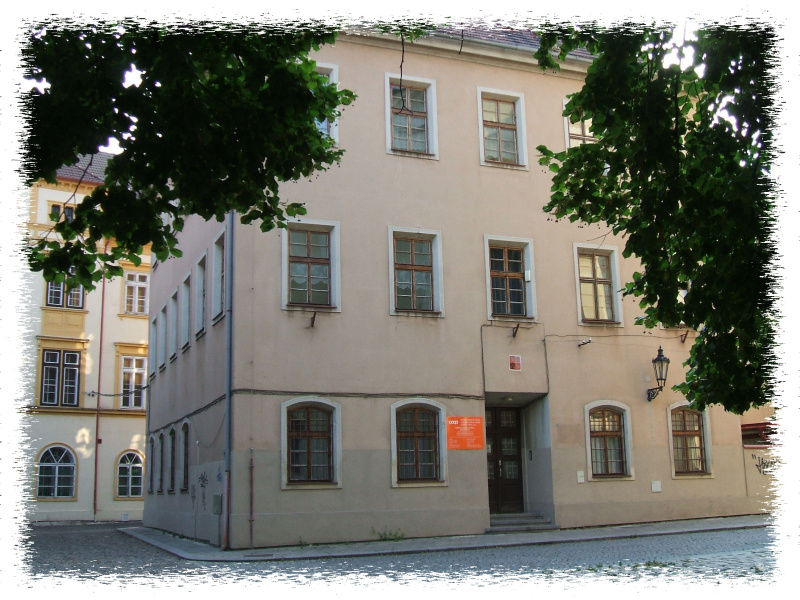 Obor vzdělávání:29-51-H/01 Výrobce potravinŠkolní vzdělávací program:Sladovník - PivovarníkSchválil ředitel Středního odborného učiliště a Střední odborné školy, SČMSD, Žatec, s.r.o.dne 26. srpna 2017, č.j. 19/2017, s účinností 1. září 2017, počínaje prvním ročníkem.Název a adresa školy: 	SOU a SOŠ, SČMSD, Žatec, s.r.o.Hošťálkovo nám. 132, 438 01 Žatectel: 415 710 380		fax: 415 710 186e-mail: skola@sousoszatec.cz  	www.sousoszatec.cz Zřizovatel:	Svaz českých a moravských spotřebních družstev se sídlem Praha 3, U Rajské zahrady 3/1912, IČ 00032743Název školního vzdělávacího programu: 	Sladovník-PivovarníkKód a název RVP: 				29-51-H/01 Výrobce potravinKód a název oboru vzdělání: 	         		29-51-H/01 Výrobce potravinZaměření:                                                      Sladovník - PivovarníkStupeň poskytovaného vzdělání: 		Střední vzdělání s výučním listemDélka a forma vzdělávání: 		        	Tříleté denní vzděláváníJméno ředitele školy: 				Mgr. et Mgr. Stanislava SajdlováTelefonní číslo: 					415 710 380E-mailová adresa: 					skola@sousoszatec.cz Adresa webu: 					www.sousoszatec.cz Datum platnosti vzdělávacího programu: 	Od l. září 2017 počínaje prvním ročníkemŠkolská rada se na základě § 168, zákona č. 561/2004 Sb., vyjádřila k návrhu školního vzdělávacího programu Sladovník - Pivovarník  dne OBSAHÚvod	5Seznam zkratek	61	Profil absolventa	71.1	Popis uplatnění absolventa v praxi	71.2	Výčet očekávaných výsledků vzdělávání (kompetencí) absolventa	71.2.1	Klíčové kompetence	71.2.2	Odborné kompetence	111.3	Způsob ukončení vzdělávání, potvrzení dosaženého vzdělání a kvalifikace	122	Charakteristika školního vzdělávacího programu	132.1	Popis celkového pojetí vzdělávání	132.1.1	Stěžejní metody výuky využívané v rámci praktického a teoretického vyučování	142.1.2	Způsoby rozvoje odborných a klíčových kompetencí ve výuce	152.1.3	Způsoby začlenění průřezových témat do výuky	162.1.4	Praktické vyučování	172.2	Organizace výuky	172.3	Základní materiální podmínky	182.4	Personální podmínky	192.5	Způsob hodnocení žáků	192.5.1 Hodnocení výsledků vzdělávání žáků – pojetí a předmět	202.5.2 Získávání podkladů pro hodnocení	202.5.3 Zásady hodnocení průběhu a výsledků vzdělávání a chování	202.5.4 Postup při hodnocení prospěchu žáka	212.5.5 Povinný úhrn teoretického a praktického vzdělání	222.5.6 Průběh a způsob hodnocení ve vzdělávání podle individuálního vzdělávacího plánu	222.5.7 Kritéria stupňů prospěchu	23Předměty s převahou teoretického zaměření	23Předměty výchovného a estetického zaměření	24Předměty s převahou praktických činností (odborný výcvik a praktická cvičení)	25Kritéria pro sebehodnocení žáků	272.5.8 Hodnocení chování	27Hodnocení některých přestupků proti školnímu řádu	282.5.9 Hodnocení žáků na vysvědčení	29Výsledky vzdělávání žáka	29Celkové hodnocení žáka na vysvědčení	30Výsledky práce v zájmových útvarech	302.5.10 Postup žáka do vyššího ročníku SŠ	302.6	Vzdělávání žáků se speciálními vzdělávacími potřebami a žáků mimořádně nadaných	322.7	Realizace bezpečnosti a ochrany zdraví při práci a požární prevence	332.8	Podmínky pro přijetí	342.9	Ukončení vzdělávání	353 Učební plán	364 Přehled rozpracování obsahu vzdělávání v RVP do ŠVP	385 Učební osnovy	40Český jazyk a literatura	40Anglický jazyk	53Základy společenských věd	60Základy přírodních věd	68Matematika	79Tělesná výchova	84Informační a komunikační technologie	97Ekonomika	104Finanční gramotnost	109Stroje a zařízení	114Výroba piva a sladu	120Zkoušení piva a sladu	131Mikrobiologie	136Potraviny a výživa	143Odborný výcvik	148Německý jazyk	163Konverzace v cizím jazyce	169ÚvodCílem vzdělávacího programu je poskytnout žákům takové vzdělání, které je připraví pro úspěšné uplatnění v potravinářské výrobě zaměřené na pivovarnictví a sladovnictví, ale i pro občanský a osobní život.Vzdělávací program je koncipován jako tříletý a umožňuje získání všeobecných a odborných vědomostí a manuálních dovedností k profesionálnímu vykonávání povolání ve sladovnách a pivovarech.Vzdělávací program je sestaven na základě současných požadavků budoucích zaměstnavatelů a sociálních partnerů s přihlédnutím k poptávce na trhu práce. Je koncipován tak, aby zabezpečil požadovanou úroveň všeobecného vzdělávání i odborného a aby vytvářel prostor pro realizaci specifických požadavků školy.Příprava zahrnuje teoretické i praktické vyučování. Praktické vzdělávání je organizováno formou odborného výcviku.Zaměření sládek – pivovarník má všeobecně vzdělávací složku společnou pro všechna zaměření RVP Výrobce potravin. Absolventi se mohou uplatnit v pivovarech a sladovnách, na pozicích sládek, pivovarník a podle osobních předpokladů i ve vyšších provozních funkcích. Po získání nezbytné praxe se mohou stát soukromými podnikateli v tomto oboru.Úspěšní absolventi mají možnost ucházet se o přijetí ke studiu do dvouletého nástavbového studia denní formou nebo tříletého nástavbového studia dálkovou formou.Seznam zkratekProfil absolventaŠkola:  					SOU a SOŠ, SČMSD, Žatec, s.r.o. Hošťálkovo nám. 132, 438 01 ŽatecZřizovatel:	Svaz českých a moravských spotřebních družstev se sídlem Praha 3, U Rajské zahrady 3/1912, IČ 00032743Název ŠVP: 					Sladovník- PivovarníkKód a název oboru vzdělání: 			29-51-H/01 Výrobce potravinDélka a forma vzdělávání: 			tříleté denní vzděláváníStupeň poskytovaného vzdělání: 		střední vzdělání s výučním listemDatum platnosti vzdělávacího programu: 	od l. září 2017 počínaje prvním ročníkemPopis uplatnění absolventa v praxiAbsolvent se uplatní při výkonu povolání sladovník a pivovarník v pozici zaměstnance ve velkých, středně velkých nebo malých pivovarech a sladovnách.Absolvent připravovaný v souladu s tímto ŠVP bude znát technologii výroby piva a sladu, bude schopen hodnotit kvalitu vstupních surovin, meziproduktů i hotových výrobků, způsoby jejich správného skladování, posoudí jejich jakost a technologickou využitelnost, bude obsluhovat výrobní linky a provádět základní údržbu technologického zařízení.Na základě dosaženého vzdělání bude připraven k zapojení se do systému celoživotního vzdělávání. Absolvent může po úspěšném vykonání závěrečných zkoušek žádat o přijetí do studijních oborů pro absolventy tříletých učebních oborů.Po získání praxe v oboru může vykonávat samostatnou podnikatelskou činnost v pivovarnictví a sladovnictví.Vzdělávání v oboru směřuje v souladu s cíli středního odborného vzdělávání k tomu, aby sižáci vytvořili, v návaznosti na základní vzdělávání a na úrovni odpovídající jejichschopnostem a studijním předpokladům, následující klíčové a odborné kompetence.Výčet očekávaných výsledků vzdělávání (kompetencí) absolventaKlíčové kompetenceKompetence k učeníVzdělávání směřuje k tomu, aby absolventi byli schopni efektivně se učit, vyhodnocovatdosažené výsledky a pokrok a reálně si stanovovat potřeby a cíle svého dalšíhovzdělávání, tzn., že absolventi by měli:mít pozitivní vztah k učení a vzdělávání;ovládat různé techniky učení, umět si vytvořit vhodný studijní režim a podmínky;uplatňovat různé způsoby práce s textem (zvl. studijní a analytické čtení), umětefektivně vyhledávat a zpracovávat informace;s porozuměním poslouchat mluvené projevy (např. výklad, přednášku, proslov aj.),pořizovat si poznámky;využívat ke svému učení různé informační zdroje, včetně zkušeností svých i jinýchlidí;sledovat a hodnotit pokrok při dosahování cílů svého učení, přijímat hodnocenívýsledků svého učení od jiných lidí;znát možnosti svého dalšího vzdělávání, zejména v oboru a povolání.b) Kompetence k řešení problémůVzdělávání směřuje k tomu, aby absolventi byli schopni samostatně řešit běžné pracovníi mimopracovní problémy, tzn., že absolventi by měli:porozumět zadání úkolu nebo určit jádro problému, získat informace potřebnék řešení problému, navrhnout způsob řešení, popř. varianty řešení, a zdůvodnit jej,vyhodnotit a ověřit správnost zvoleného postupu a dosažené výsledky;uplatňovat při řešení problémů různé metody myšlení a myšlenkové operace;volit prostředky a způsoby (pomůcky, studijní literaturu, metody a techniky) vhodnépro splnění jednotlivých aktivit, využívat zkušeností a vědomostí nabytých dříve;spolupracovat při řešení problémů s jinými lidmi (týmové řešení).c) Komunikativní kompetenceVzdělávání směřuje k tomu, aby absolventi byli schopni vyjadřovat se v písemné i ústníformě v různých učebních, životních i pracovních situacích, tzn., že absolventi by měli:vyjadřovat se přiměřeně k účelu jednání a komunikační situaci v projevech mluvených i psaných a vhodně se prezentovat;formulovat své myšlenky srozumitelně a souvisle, v písemné podobě přehledně a jazykově správně;účastnit se aktivně diskusí, formulovat a obhajovat své názory a postoje;zpracovávat běžné administrativní písemnosti a pracovní dokumenty;snažit se dodržovat jazykové a stylistické normy i odbornou terminologii;zaznamenávat písemně podstatné myšlenky a údaje z textů, popř. projevů jiných lidí;vyjadřovat se a vystupovat v souladu se zásadami kultury projevu a chování;dosáhnout jazykové způsobilosti potřebné pro základní komunikaci v cizojazyčnémprostředí nejméně v jednom cizím jazyce;dosáhnout jazykové způsobilosti potřebné pro základní pracovní uplatnění podlepotřeb a charakteru příslušné odborné kvalifikace (např. porozumět základní odbornéterminologii a základním pracovním pokynům v písemné i ústní formě);pochopit výhody znalosti cizích jazyků pro životní i pracovní uplatnění, býtmotivováni k prohlubování svých jazykových dovedností.d) Personální a sociální kompetenceVzdělávání směřuje k tomu, aby absolventi byli připraveni stanovovat si na základěpoznání své osobnosti přiměřené cíle osobního rozvoje v oblasti zájmové i pracovní,pečovat o své zdraví, spolupracovat s ostatními a přispívat k utváření vhodnýchmezilidských vztahů, tzn., že absolventi by měli:posuzovat reálně své fyzické a duševní možnosti, odhadovat důsledky svého jednánía chování v různých situacích;stanovovat si cíle a priority podle svých osobních schopností, zájmové a pracovníorientace a životních podmínek;reagovat adekvátně na hodnocení svého vystupování a způsobu jednání ze stranyjiných lidí, přijímat radu i kritiku;ověřovat si získané poznatky, kriticky zvažovat názory, postoje a jednání jiných lidí;mít odpovědný vztah ke svému zdraví, pečovat o svůj fyzický i duševní rozvoj, být sivědomi důsledků nezdravého životního stylu a závislostí;adaptovat se na měnící se životní a pracovní podmínky a podle svých schopnostía možností je pozitivně ovlivňovat, být připraveni řešit své sociální i ekonomickézáležitosti, být finančně gramotní;pracovat v týmu a podílet se na realizaci společných pracovních a jiných činností;přijímat a odpovědně plnit svěřené úkoly;podněcovat práci týmu vlastními návrhy na zlepšení práce a řešení úkolů, nezaujatězvažovat návrhy druhých;přispívat k vytváření vstřícných mezilidských vztahů a k předcházení osobnímkonfliktům, nepodléhat předsudkům a stereotypům v přístupu k druhým.e) Občanské kompetence a kulturní povědomíVzdělávání směřuje k tomu, aby absolventi uznávali hodnoty a postoje podstatné proživot v demokratické společnosti a dodržovali je, jednali v souladu s udržitelnýmrozvojem a podporovali hodnoty národní, evropské i světové kultury, tzn., že absolventiby měli:jednat odpovědně, samostatně a iniciativně nejen ve vlastním zájmu, ale i veveřejném zájmu;dodržovat zákony, respektovat práva a osobnost druhých lidí (popř. jejich kulturníspecifika), vystupovat proti nesnášenlivosti, xenofobii a diskriminaci;jednat v souladu s morálními principy a zásadami společenského chování, přispívatk uplatňování hodnot demokracie;uvědomovat si – v rámci plurality a multikulturního soužití – vlastní kulturní, národnía osobnostní identitu, přistupovat s aktivní tolerancí k identitě druhých;zajímat se aktivně o politické a společenské dění u nás a ve světě;chápat význam životního prostředí pro člověka a jednat v duchu udržitelného rozvoje;uznávat hodnotu života, uvědomovat si odpovědnost za vlastní života spoluodpovědnost při zabezpečování ochrany života a zdraví ostatních;uznávat tradice a hodnoty svého národa, chápat jeho minulost i současnostv evropském a světovém kontextu;podporovat hodnoty místní, národní, evropské i světové kultury a mít k nim vytvořenpozitivní vztah.f) Kompetence k pracovnímu uplatnění a podnikatelským aktivitámVzdělávání směřuje k tomu, aby absolventi byli schopni optimálně využívat svýchosobnostních a odborných předpokladů pro úspěšné uplatnění ve světě práce, probudování a rozvoj své profesní kariéry a s tím související potřebu celoživotního učení,tzn., že absolventi by měli:mít odpovědný postoj k vlastní profesní budoucnosti, a tedy i vzdělávání;uvědomovat si význam celoživotního učení a být připraveni přizpůsobovat seměnícím se pracovním podmínkám;mít přehled o možnostech uplatnění na trhu práce v daném oboru; cílevědoměa zodpovědně rozhodovat o své budoucí profesní a vzdělávací dráze;mít reálnou představu o pracovních, platových a jiných podmínkách v oborua o požadavcích zaměstnavatelů na pracovníky a umět je srovnávat se svýmipředstavami a předpoklady;umět získávat a vyhodnocovat informace o pracovních i vzdělávacích příležitostech,využívat poradenských a zprostředkovatelských služeb jak z oblasti světa práce, takvzdělávání;vhodně komunikovat s potenciálními zaměstnavateli, prezentovat svůj odbornýpotenciál a své profesní cíle;znát obecná práva a povinnosti zaměstnavatelů a pracovníků;rozumět podstatě a principům podnikání, mít představu o právních, ekonomických,administrativních, osobnostních a etických aspektech soukromého podnikání; vyhledávat a posuzovat podnikatelské příležitosti v souladu s realitou tržníhoprostředí, svými předpoklady a dalšími možnostmi.g) Matematické kompetenceVzdělávání směřuje k tomu, aby absolventi byli schopni funkčně využívat matematickédovednosti v různých životních situacích, tzn., že absolventi by měli:správně používat a převádět běžné jednotky;používat pojmy kvantifikujícího charakteru;číst různé formy grafického znázornění (tabulky, diagramy, grafy, schémata apod.);provádět reálný odhad výsledku řešení dané úlohy;nacházet vztahy mezi jevy a předměty při řešení praktických úkolů, umět je popsata využít pro dané řešení;aplikovat znalosti o základních tvarech předmětů a jejich vzájemné poloze v roviněi prostoru;aplikovat matematické postupy při řešení praktických úkolů v běžných situacích.h) Kompetence využívat prostředky informačních a komunikačních technologiía pracovat s informacemiVzdělávání směřuje k tomu, aby absolventi pracovali s osobním počítačem a jehozákladním a aplikačním programovým vybavením, ale i s dalšími prostředky ICTa využívali adekvátní zdroje informací a efektivně pracovali s informacemi, tzn.absolventi by měli:pracovat s osobním počítačem a dalšími prostředky informačních a komunikačníchtechnologií;pracovat s běžným základním a aplikačním programovým vybavením;učit se používat nové aplikace;komunikovat elektronickou poštou a využívat další prostředky online a offlinekomunikace;získávat informace z otevřených zdrojů, zejména pak s využitím celosvětové sítěInternet;pracovat s informacemi z různých zdrojů nesenými na různých médiích (tištěných,elektronických, audiovizuálních), a to i s využitím prostředků informačnícha komunikačních technologií;uvědomovat si nutnost posuzovat rozdílnou věrohodnost různých informačníchzdrojů a kriticky přistupovat k získaným informacím, být mediálně gramotní.porozumět zadání úkolu nebo určit jádro problému, získat informace potřebnék řešení problému, navrhnout způsob řešení, popř. varianty řešení, a zdůvodnit jej,vyhodnotit a ověřit správnost zvoleného postupu a dosažené výsledky;uplatňovat při řešení problémů různé metody myšlení a myšlenkové operace;volit prostředky a způsoby (pomůcky, studijní literaturu, metody a techniky) vhodnépro splnění jednotlivých aktivit, využívat zkušeností a vědomostí nabytých dříve.Odborné kompetenceAbsolvent byl veden k tomu, aby mohl:a)vyrábět potravinářské výrobky a zajišťovat jejich odbyt, tzn, aby absolventi:dodržovali technologické postupy a hygienické požadavky v pivovarnické a sladovnické výrobě;přijímali a uchovávali suroviny pro průmyslovou výrobu potravin v souladus principy zajištění bezpečnosti potravin;vyráběli, uchovávali, skladovali potravinářské výrobky a vykonávali odbytovéčinnosti v souladu s principy zajištění bezpečnosti potravin;obsluhovali a udržovali výrobní stroje a zařízení;prováděli manipulaci i dopravu surovin, meziproduktů a výrobků v průběhu výrobymezi jednotlivými výrobními procesy při dodržení jejich identifikacea sledovatelnosti;prováděli balení a etiketaci potravinářských výrobků;vedli operativně-technickou evidenci při, příjmu, výrobě, skladování a expedicisurovin a hotových výrobků;dodržovali zásady osobní hygieny a prováděli sanitaci potravinářského provozu.b) provádět kontrolu a dbát na zajištění bezpečnosti potravinářských výrobků, tzn.aby absolventi:prováděli senzorické hodnocení vstupních surovin, meziproduktů a hotových výrobkůdle příslušných norem;kontrolovali dobu minimální trvanlivosti surovin a výrobků;sledovali kritické body s cílem zajistit bezpečnost potravin;zjišťovali případné závady v průběhu technologického procesu a samostatně řešiliběžné problémy.c) dbát na bezpečnost práce a ochranu zdraví při práci, tzn., aby absolventi:chápali bezpečnost práce jako nedílnou součást péče o zdraví své i spolupracovníků (idalších osob vyskytujících se na pracovištích, např. klientů, zákazníků, návštěvníků)i jako součást řízení jakosti a jednu z podmínek získání či udržení certifikátu jakostipodle příslušných norem;znali a dodržovali základní právní předpisy týkající se bezpečnosti a ochrany zdravípři práci a požární prevence;osvojili si zásady a návyky bezpečné a zdraví neohrožující pracovní činnosti včetnězásad ochrany zdraví při práci u zařízení se zobrazovacími jednotkami (monitory,displeji apod.), rozpoznali možnost nebezpečí úrazu nebo ohrožení zdraví a bylischopni zajistit odstranění závad a možných rizik;znali systém péče o zdraví pracujících (včetně preventivní péče, uměli uplatňovatnároky na ochranu zdraví v souvislosti s prací, nároky vzniklé úrazem nebopoškozením zdraví v souvislosti s vykonáváním práce);byli vybaveni vědomostmi o zásadách poskytování první pomoci při náhlémonemocnění nebo úrazu a dokázali první pomoc sami poskytnout.d) usilovat o nejvyšší kvalitu své práce, výrobků nebo služeb, tzn., aby absolventi:chápali kvalitu jako významný nástroj konkurenceschopnosti a dobrého jménapodniku;dodržovali stanovené normy (standardy) a předpisy související se systémem řízeníjakosti zavedeným na pracovišti;dbali na zabezpečování parametrů (standardů) kvality procesů, výrobků nebo služeb,zohledňovali požadavky klienta (zákazníka, občana).e) jednat ekonomicky a v souladu se strategií udržitelného rozvoje, tzn., aby absolventi:znali význam, účel a užitečnost vykonávané práce, její finanční, popř. společenskéohodnocení;zvažovali při plánování a posuzování určité činnosti (v pracovním procesu i v běžnémživotě) možné náklady, výnosy a zisk, vliv na životní prostředí, sociální dopady;efektivně hospodařili s finančními prostředky;nakládali s materiály, energiemi, odpady, vodou a jinými látkami ekonomickya s ohledem na životní prostředí.Způsob ukončení vzdělávání, potvrzení dosaženého vzdělání a kvalifikaceVzdělávání je ukončeno závěrečnou zkouškou, dokladem o získání středního odborného vzdělání je vysvědčení o závěrečné zkoušce a výuční list. Konání závěrečné zkoušky se řídí školským zákonem a příslušnými právními předpisy.Charakteristika školního vzdělávacího programuŠkola:  					SOU a SOŠ, SČMSD, Žatec, s.r.o. Hošťálkovo nám. 132, 438 01 ŽatecZřizovatel:	Svaz českých a moravských spotřebních družstev se sídlem Praha 3, U Rajské zahrady 3/1912, IČ 00032743Název ŠVP: 					Sladovník - PivovarníkKód a název oboru vzdělání: 			29-51-H/01Délka a forma vzdělávání: 			tříleté denní vzděláváníStupeň poskytovaného vzdělání: 		střední vzdělání s výučním listemDatum platnosti vzdělávacího programu: 	od l. září 2017 počínaje prvním ročníkemPopis celkového pojetí vzdělávání Školní vzdělávací program (ŠVP) se uskutečňuje podle rámcového vzdělávacího programu (RVP), což je státem stanovený a schválený pedagogický dokument, který vymezuje závazné požadavky na vzdělávání v jednotlivých stupních a oborech vzdělání. RVP vymezuje pouze výsledné kvality osobnosti žáka (výsledky vzdělávání) a nezbytné prostředky pro vytvoření těchto kvalit, zatímco způsob realizace vymezených požadavků ponechávají na školách. Z toho vyplývá, že ŠVP je šířeji koncipovaný dokument, nabízí profilaci a konkretizaci podmínek školy.ŠVP je sestaven na základě současných požadavků profesního profilu tak, jak vyplynulo z dotazníku pro sociální partnery. Ti za nejdůležitější považují slušné chování, spolehlivost a pracovitost.ŠVP má všeobecně vzdělávací složku společnou s ostatními tříletými učebními obory. Zastoupení odborných předmětů odpovídá potřebám profilu absolventa uvedeného v kapitole 1 Profil absolventa.Do oboru jsou přijímáni žáci s průměrnými i podprůměrnými školními výsledky.Řada absolventů pokračuje po složení přijímací zkoušky v nástavbovém studiu, které je zakončeno maturitní zkouškou.Vzdělávací program je koncipován tak, aby vytvářel prostor pro realizaci specifických požadavků školy zejména podle potřeb trhu práce v regionu, ale i k přihlédnutí k zájmům žáků.Při sestavování povinných předmětů učebního plánu škola vytvořila společné všeobecně vzdělávací předměty shodně s dalšími vyučovanými tříletými obory (číšník, kuchař).Škola vybírá zařazení předmětů výběrových dle potřeb svých a regionu a volitelné volí žák podle svého zájmu.Disponibilních hodiny využívá k posílení povinných předmětů.Škola definuje svou vzdělávací strategii jako jednotlivé politiky, které se prolínají celým výchovně vzdělávacím procesem a na které klade důraz:vytvářet v žácích profesní návyky, které sociální partneři, a to především zaměstnavatelé ocení;vytvářet v žácích profesionální hrdost a kladný vztah k oboru;vyzývat žáky k účasti na různých odborných soutěžích, seminářích, kurzech a jiných odborných akcích tak, aby se již během studia začlenili mezi odborníky;vytvářet v žácích hrdost a kladný vztah ke škole;vytvářet v žácích potřebu stále se do školy vracet pro nové odborné inspirace a mezilidské kontakty;vytvářet v žácích potřebu dále se ve svém oboru vzdělávat a profesionálně růst.Obsah vzdělávání tvoří všeobecné vzdělávání, odborné vzdělávání a klíčové dovednosti. Tyto tři složky jsou od sebe neoddělitelné, jejich vzájemná propojenost je předpokladem ke splnění cílů.Stěžejní metody výuky využívané v rámci praktického a teoretického vyučováníMetody a formy vzdělávací práce volí vyučující se zřetelem k charakteru předmětů, konkrétní situaci v pedagogickém procesu i s ohledem na možnosti školy.  V koordinaci s ostatními vyučujícími vyvíjí soustavnou péči o vytvoření a rozvíjení požadovaných profesních vlastností a schopností, jako je např. profesní vystupování, estetické cítění, kultivované vyjadřování, konstruktivní a vstřícné jednání se zákazníky, obchodními partnery i spolupracovníky, spolupracovat, odpovědně rozhodovat apod. Tomu odpovídají adekvátní metodické přístupy ve výuce a využití osobního příkladu. K nejvhodnějším metodám, pomocí kterých rozvíjíme klíčové kompetence žáků, patří následující:výklad s návazností na znalost žáků;samostatné učení a práce žáků;problémové vyučování;skupinová práce a kooperace;diskuse;soutěže;simulace a řešení konfliktů; veřejné prezentace žákovských prací;projekty;práce s ICT a multimediální technikou;odborné exkurze;odborné kurzy;konzultační hodiny.Způsoby rozvoje odborných a klíčových kompetencí ve výuceDiskuse, přednášky, rozhovory, zařazení vhodných témat a příkladů z praxe tak, aby žáci:jednali odpovědně, samostatně, aktivně a iniciativně nejen ve vlastním zájmu, ale i pro zájem veřejný;dbali na dodržování zákonů a pravidel chování, respektovali práva a osobnost druhých lidí,vystupovali proti nesnášenlivosti a diskriminaci;jednali v souladu s morálními principy;přispívali k uplatňování hodnot demokracie;aktivně se zajímali o politické a společenské  dění u nás i ve světě i o veřejné záležitosti lokálního charakteru;chápali význam životního prostředí pro člověka.Komunikace se žáky tak, aby:se naučili vyjadřovat přiměřeně k účelu jednání a komunikační situaci v projevech mluvených i psaných, své myšlenky a promluvy uměli formulovat srozumitelně
a souvisle;se vhodně prezentovali při oficiálním jednání.Při každé příležitosti je vést k tomu, aby naslouchali druhým, účastnili se diskusí, aby uměli zdůvodnit své názory, postoje, návrhy, aby byli schopni vyslechnout názory druhých a uměli na ně vhodně reagovat.Podporovat a rozvíjet vlastní učení, výkonnost, dovednost využívat sebepoznání, sebekontroly 
a seberegulace, dovednost pracovat s druhými lidmi, přijímat odpovědnost za vlastní práci i za práci ostatních.Využívat informační technologie ke zpracování odborných témat, pracovních a jiných písemností, používat přitom adekvátní stylistické a jazykové prostředky včetně odborné terminologie.Zadávat samostatné úkoly, jejich prezentace, modelování problémových situací tak, aby se žáci naučili samostatně řešit běžné pracovní i mimo pracovní problémy, aby byli schopni porozumět zadání úkolu nebo určit jádro problému, aby uměli získat informace potřebné k řešení problému, navrhnout, vysvětlit nebo zdůvodnit způsob řešení, popř. varianty řešení, aby se naučili pracovat samostatně v týmu.  Zadávat takové úlohy, aby žáci využívali matematické postupy důležité pro řešení praktických situací.Zajišťovat odborný výcvik na odborných pracovištích – v pivovarech a sladovnách nejen v tuzemsku, ale i v zahraničí, aby se naučili adaptovat na jiná pracovní prostředí, nové požadavky, přijímali a plnili svěřené úkoly, pracovali samostatně i v týmu.Způsoby začlenění průřezových témat do výukyObčan v demokratické společnostiToto téma se realizuje v rámci celé školy a prolíná všemi předměty. Vyučující se snaží vytvářet ve třídách takové prostředí, které vede k vzájemné spolupráci, toleranci, dialogu. Především třídní učitelé se snaží poznat žáka blíže, aby mohli jeho názory a postoje co nejlépe směřovat. Vyučující volí metody, které vedou žáky ke spolupráci a ke spoluzodpovědnosti, učí je aktivně se podílet na činnostech a rozvíjet svou osobnost.Žáci jsou vedeni k tomu, aby dokázali využívat sdělovací prostředky (média) ve svůj prospěch, aby rozlišovali věrohodnost informací.Žáci jsou zapojováni do aktivit, které vedou k poznání toho, jak demokracie funguje. Jsou vedeni k vnímání multikulturního světa, k odstranění xenofobie a k odsouzení chování potlačující práva menšin. Řada z nich vyjíždí do zahraničí na stáže, praxe, škola je zapojena např. do programu Erasmus +.Člověk a životní prostředíToto průřezové téma prostupuje většinou předmětů, nejvíce se mu samozřejmě věnuje ekologie. Cílem je, aby žáci pochopili význam přírody pro člověka, získali informace o působení vlivu člověka na přírodu a životní prostředí (většinou negativním). Jsou vedeni k tomu, aby se chovali ekologicky ve všech oblastech svého života.V rámci environmentální výchovy jsou žáci i učitelé zapojováni do řady projektů prospěšných pro školu i pro veřejnost.     Člověk a svět práceTéma je obsaženo především v předmětech ekonomika, finanční gramotnost, základy společenských věd a opět se prolíná celou řadou dalších předmětů. Žák je veden k tomu, aby kriticky hodnotil své osobní dispozice, rozhodoval se a plánoval svůj život, pracovní kariéru i dílčí aktivity podle svých schopností, osobních vlastností, studijních výsledků. Kriticky hodnotil výsledky svého učení a práce, přijímal radu i kritiku od druhých lidí. Důraz je kladen na uvědomování si celoživotního vzdělávání.Během studia je žák veden k tomu, aby měl přehled o možnostech uplatnění na trhu práce v daném oboru a povolání, aby měl reálnou představu o pracovních, platových a jiných podmínkách v oboru a o možnostech profesní kariéry, znal požadavky zaměstnavatelů a byl schopen srovnávat je se svými předpoklady. Absolvent ví, kde a jak se informovat o pracovních nabídkách, jak na ně reagovat. Zná práva a povinnosti zaměstnavatelů a zaměstnanců.Během studia žáci navštíví úřad práce a jsou pro ně organizovány přednášky a besedy, které se touto tematikou zabývají. Při odborném výcviku v podnicích a v rámci exkurzí navštíví řadu firem, kde mohou vidět, jak tyto vztahy a zákonitosti fungují.Informační a komunikační technologieVzhledem k tomu, že ICT pronikají do všech oblastí našeho života, zasahuje toto téma do všech předmětů. V předmětu ICT se žáci naučí ovládat počítač především po stránce softwarové a v ostatních předmětech využívají tyto znalosti prakticky.Praktické vyučováníPopis realizace praktického vyučováníPraktické vyučování se realizuje formou odborného výcviku v 1., 2. a 3. ročník  jako samostatný předmětForma: 	na odborných pracovištích schválených školou, žáci vykonávají týdenní odborný výcvikObsah: 	praktické procvičování aktuálně probíraného učiva z teoretických předmětůRozsah a organizace: je určen podle odborných předmětůZpůsob realizace:     Žáci jsou rozděleni na pracovištích, na nichž jsou pověření pracovníci, kteří dohlížejí na žáky. Počet hodin:ročník 6 hodin týdněročník 7 hodin týdněročník 7 hodin týdněVyučovací hodina odborného výcviku ve středním vzdělávání trvá 60 minut.Organizace výukyPříprava žáků je organizována jako tříleté denní studium a probíhá v dvoutýdenních cyklech. Jeden týden absolvují žáci teoretickou výuku, druhý týden odborný výcvik. Škola zajišťuje teoretické i praktické vzdělávání.Třída se v souladu s platnými předpisy dělí na skupiny, a to v předmětech cizí jazyk, ICT, tělesná výchova.Teoretická výuka probíhá v učebnách a odborných učebnách. Je doplněna odbornými exkurzemi na provozy vybavenými moderními technologiemi, návštěvou tematicky zaměřených výstav a podílem na organizaci společenských akcí školy, města i soukromých akcích. V průběhu studia nabízí škola různé kurzy vedoucí k rozšíření a prohloubení odbornosti žáků. Odborný výcvik probíhá na smluvních pracovištích u fyzických i právnických osob. Smlouvy o výuce jsou uzavírány na jeden školní rok. Na smluvních pracovištích probíhá výuka pod vedením instruktorů z řad zkušených pracovníků firem.Kontrolou instruktorů jsou pověřeni učitelé odborného výcviku a zástupce ředitele, kteří dohlížejí na dodržování kvality odborného výcviku. Žáci jsou finančně odměňováni podle platných zákonů. Škola vybírá odpovídající pracoviště, např. pivovary, minipivovary, sladovny, restaurace s vlastním vařením piva. Své praktické dovednosti žáci využijí i při účasti na odborných soutěžích a jiných odborných akcích.Jazyková složka teoretické výuky je podporována účastí na jazykových soutěžích a olympiádách.V rámci kulturně historického poznávání jsou pro žáky organizovány návštěvy divadel, kin, významných kulturně historických míst, knihoven, muzeí, výstav.Soutěže a odborné akce jsou žádoucí a podporovanou aktivitou ve všech předmětech ve škole.Základní materiální podmínkyVzdělávání se uskutečňuje ve dvou budovách vzdálených cca 150 metrů od Žateckého pivovaru v centru města, a to ve třídách, které jsou univerzální, vybavené běžným zařízením, nebo v učebnách odborných a speciálních.Výuka českého jazyka a literatury probíhá v učebně vybavené pomůckami vhodnými k podpoře výuky v tomto předmětu, stěny jsou vyzdobeny linkou času.Jazykové vzdělávání probíhá ve dvou jazykových učebnách.ICT jsou vyučovány v učebně vybavené počítači a dalšími multifunkčními zařízeními.V odborných učebnách jsou vyučovány předměty profilující, gastronomické v učebně stolničení, kde je umístěno výčepní zařízení, a v cvičných kuchyních a jídelně.Učebny ve škole jsou převážně vybaveny dataprojektory a interaktivními tabulemi. Pro odborný výcvik je zajištěna spolupráce se Žateckým pivovarem, Chrámem chmele a piva v Žatci, pivovarem Chalupník a dalšími menšími pivovary v regionu. Zařízení pro tělovýchovné aktivity má škola i s bezpečným povrchem, náčiním i nářadím pronajaté. V jarních a letních měsících se tělesná výchova uskutečňuje i na přírodním povrchu.Škola má nezbytné prostory pro uložení nářadí, materiálů a učebních a jiných pomůcek, dále sklad inventáře a sklad potravin.Pro přípravnou práci učitele nebo učitele odborného výcviku slouží kabinety a prostory vybavené odpovídajícím úložným nábytkem.Mezi základní materiální podmínky, které jsou nezbytné pro jiné vzdělávací či podpůrné aktivity, lze zahrnout i další prostory a jejich vybavení jako např. prostory pro řízení školy, osobní hygienu a odpočinek žáků i vyučujících, prostory pro stravování, odkládání oděvu a obuvi, prostory pro zájmovou činnost.Škola disponuje značným množstvím učebnic, didaktickou a výpočetní technikou, dalšími učebními pomůckami důležitými pro výuku v jednotlivých oblastech vzdělávání, tělocvičným nářadím a náčiním.  V případě nutnosti dalšího materiálního vybavení pro tyto obory vzdělání, kterým škola zatím nedisponuje, garantuje jeho pořízení zřizovatel, a to Svaz českých a moravských spotřebních družstev, skupina COOP.Žatecký pivovar spolupracuje se školou už několik let, spolupráce při výuce oboru Sladovník- Pivovarník je žádoucí i ze strany budoucího zaměstnavatele a je dohodnuta.Personální podmínkyVýuka je zajištěna pedagogickými pracovníky, s odbornou a pedagogickou odborností. Tam, kde není splněna jedna z těchto složek, usilujeme o doplnění formou dalšího vzdělávání podle plánu dalšího vzdělávání pedagogických pracovníků.Pro plnění náročnějších, odpovědnějších a složitějších pedagogických činností doplňují své kvalifikační předpoklady ve formě dalších školení, kurzů, seminářů, přednášek akreditovanými příslušnými institucemi.Ředitel školy splňuje podle zákona předepsané vzdělání pro plnění náročných řídících funkcí.Další vzdělávání škola podporuje a zajišťuje i u nepedagogických pracovníků.Způsob hodnocení žákůDůraz je kladen zejména na motivační, informativní a výchovnou funkci hodnocení, ve větší míře je uplatňováno sebehodnocení, kolektivní hodnocení, individuální přístup k žákům a následné pomoci a spolupráci pedagogů směřující k jejich odstranění.2.5.1 Hodnocení výsledků vzdělávání žáků – pojetí a předmětHodnocení žáka je nedílnou součástí výchovně vzdělávacího procesu a jeho řízení.Předmětem hodnocení jsou výsledky, kterých žák dosáhl ve vyučovacích předmětech v souladu s požadavky vzdělávacího programu, schopnost používat osvojených vědomostí, dovedností a návyků v konkrétních situacích a chování žáka podle požadavků školního řádu.Hodnocení je jednou z forem hodnocení, její výsledky se vyjadřují stanovenou stupnicí a využívá se k tomu software BAKALÁŔI.Hodnocení je uskutečňováno jakoprůběžné (při hodnocení dílčích výsledků a projevů žáka)celkové (na konci každého pololetí, není aritmetickým průměrem průběžného hodnocení).Hodnocení chování neovlivňuje výsledky ve vyučovacích předmětech.2.5.2 Získávání podkladů pro hodnocení Podklady pro hodnocení žáka získává škola diagnostickým pozorováním žáka, soustavným sledováním jeho výkonů, připravenosti na vyučování a analýzou výsledků činnosti žákaPodklady pro hodnocení žáka získává škola formou zkoušek (písemných, ústních, grafických, praktických, pohybových, didaktických testů apod.).Podklady pro hodnocení žáka získává škola konzultacemi s ostatními učiteli, vychovateli, výchovným poradcem, metodikem prevence, psychologem a dalšími pracovníky školy.Podklady pro hodnocení žáka získává škola prostřednictvím rozhovorů se žákem, zákonnými zástupci a dalšími osobami.Podklady pro hodnocení žáků získává škola i ze vzájemného hodnocení žáky a ze sebehodnocení žáka.2.5.3 Zásady hodnocení průběhu a výsledků vzdělávání a chováníjednoznačnostsrozumitelnostsrovnatelnost s předem stanovenými kritériivěcnostvšestrannostUčitelé vedou záznamy o průběžném hodnocení žáků. Žák musí být v daném předmětu hodnocen alespoň třikrát za každé čtvrtletí. Učitel oznamuje žákovi výsledek hodnocení bez zbytečného odkladu, v případě písemných prací nejdéle do 14 dnů.Hodnocení výkonu žáka provádí učitel s výrazným akcentem na klady žákova projevu či výkonu, na nedostatky upozorňuje současně s uvedením možnosti nápravy.Písemné práce jsou zadávány učiteli písemnou práci tak, aby netrvaly déle než 30 minut. V jednom dni mohou žáci konat pouze jednu zkoušku, jejíž délka trvá 30 minut. (Nevztahuje se na předměty Český jazyk, Anglický jazyk, Německý jazyk, Matematika)Při hodnocení, průběžném i celkovém, uplatňuje pedagogický pracovník přiměřenou náročnost a pedagogický takt vůči žákovi.Hodnocení vychází z posouzení míry dosažení očekávaných výstupů formulovaných 
v učebních osnovách jednotlivých předmětů vzdělávacího programu. Hodnocení je pedagogicky zdůvodněné, odborně správné a doložitelné. Při celkovém hodnocení přihlíží učitel ke specifickým zvláštnostem žáků, i k tomu, že žák mohl v průběhu období hodnocení zakolísat v učebních výkonech pro určitou indispozici.Hodnocení může být vyjádřeno klasickou klasifikací, slovní formou nebo kombinací obou možností a rovněž sebehodnocením.Učitel vede žáky k sebereflexi, sebehodnocení a sebekontrole.Hodnocení lze provádět bezděčně (pokynutí hlavy, úsměv, odmítavé gesto).2.5.4 Postup při hodnocení prospěchu žákaŽáci se hodnotí ve všech vyučovacích předmětech uvedených v učebním plánu příslušného ročníku vzdělávacího programu.Stupeň hodnocení stanovuje učitel, který vyučuje příslušnému předmětu. V předmětu, ve kterém vyučuje více učitelů, určí výsledný stupeň hodnocení za období hodnocení příslušní učitelé po vzájemné dohodě.Pro určování stupně prospěchu v jednotlivých předmětech na konci hodnotícího období se hodnotí učební výsledky, jichž žák dosáhl za celé období hodnocení, přihlíží se ke snaživosti a pečlivosti žáka a k celkovému zájmu o práci. Stupeň prospěchu není průměr hodnocení za určité období hodnocení.Zákonní zástupci žáků jsou o hodnocení prospěchu a chování žáků informováni prostřednictvím žákovských knížek, dále třídním učitelem před koncem každého období hodnocení při třídních schůzkách a po domluvě s učitelem kdykoliv v průběhu školního roku.V případě mimořádného zhoršení prospěchu nebo chování informuje třídní učitel zákonné zástupce bez zbytečného odkladu.I když je žák v 1. pololetí nehodnocen nebo hodnocen známkou nedostatečnou, bude při závěrečném hodnocení hodnocen z učiva pouze za 2. pololetí příslušného školního roku.2.5.5 Povinný úhrn teoretického a praktického vzděláníŽák je povinen absolvovat z každého vyučovacího předmětu minimální povinný úhrn vyučovacích hodin, aby bylo možné garantovat budoucímu zaměstnavateli penzum teoretických znalostí nutných k výkonu povolání. Povinný úhrn činí: 70% z celkové časové dotace předmětu.Z předmětu, ve kterém žák nedosáhne minimálního povinného úhrnu vyučovacích hodin za období hodnocení, vykoná žák ročníkovou zkoušku. V případě nevykonání zkoušky anebo neúspěšného absolvování zkoušky bude žák opakovat ročník.Žák je povinen absolvovat z každého odborného předmětu minimální povinný úhrn vyučovacích hodin, aby bylo možné garantovat budoucímu zaměstnavateli penzum praktických dovedností nutných k výkonu povolání. Povinný úhrn činí: 70% z celkové časové dotace předmětu.V případě, že žák neabsolvuje minimální povinný úhrn vyučovacích hodin odborného výcviku, nahradí si jej během hlavních prázdnin a bude hodnocen v náhradním termínu stanoveným ředitelkou školy.2.5.6 Průběh a způsob hodnocení ve vzdělávání podle individuálního vzdělávacího plánuZpůsob hodnocení žáka vychází ze znalosti jeho speciálních vzdělávacích potřeb – (viz I 75-01-01/01).Při způsobu hodnocení žáků je třeba zvýraznit motivační složku hodnocení, hodnotit jevy, které žák zvládl. Užívá se různých forem hodnocení, např. bodové ohodnocení, hodnocení s uvedením počtu chyb apod.Učitel seznámí žáky s podstatou a důvody individuálního přístupu a způsoby hodnocení, které bude užívat. Tyto skutečnosti jim sdělí vhodným způsobem, který odpovídá úrovni jejich rozumové a mravní vyspělosti.Hodnocení vzdělávání podle IVP z jiných závažných důvodů:Podmínky studia podle individuálního vzdělávacího plánu jsou uvedeny ve směrnici S 75-03 Vzdělávání podle individuálního vzdělávacího plánu, jehož obsahem je i hodnocení žáka:Přesně specifikované požadavky na hodnocení v jednotlivých předmětech, tj. přesný popis činnosti nebo zadaných úkolů, které musí žák splnit nebo později prokázat, aby jej bylo možné v daném předmětu hodnotit.Předepsaný počet konzultací ve vybraných předmětech, či vybranou procentuálně vyjádřenou přítomnost ve výuce příslušného předmětu, aby bylo možné žáka hodnotit.Termíny splnění předepsaných úkolů nebo jiných povinností žáků v jednotlivých vyučovacích předmětech pro potřeby hodnocení (minimálně 1x za čtvrtletí příslušného školního roku)Specifikovaný seznam vyučovacích předmětů, ze kterých bude žák za dané klasifikační období konat zkoušku a předběžný termín jejich konání.2.5.7 Kritéria stupňů prospěchuKritéria pro jednotlivé stupně hodnocení jsou formulována především pro celkové hodnocení. Učitel nepřeceňuje žádné z uvedených kritérií, posuzuje žákovy výkony komplexně, v souladu se specifikou předmětu a s přihlédnutím k žákovým schopnostem a specifickým vzdělávacím potřebám (zdravotní postižení, zdravotní znevýhodnění, sociální znevýhodnění). Hodnocení učitel používá především jako motivační a výchovný prostředek.Předměty s převahou teoretického zaměřeníPři hodnocení výsledků se v souladu s požadavky učebních osnov hodnotí:schopnost uplatňovat osvojené poznatky a dovednosti při řešení praktických úkolů 
a při výkladu společenských a přírodních jevů a zákonitostí,schopnost využívat zkušenosti a poznatky získané při praktických činnostech,kvalita výsledků činnosti a schopnost samostatné práce,ucelenost, přesnost a trvalost osvojení požadovaných poznatků, faktů, pojmů,             zákonitostí a vztahůStupeň 1 (výborný)Žák nemá v přesnosti a úplnosti poznatků, faktů a pojmů a ve vztazích mezi nimi podstatné mezery. Podstatnější nepřesnosti a chyby dovede za pomoci učitele korigovat. Osvojené poznatky a dovednosti aplikuje při řešení teoretických a praktických úkolů s drobnými chybami. Ústní a písemný projev je správný a výstižný, grafický projev úhledný a správný. Žák je schopný samostatně pracovat po předcházejícím návodu učitele.Stupeň 2 (chvalitebný)Žák má v přesnosti a úplnosti požadovaných poznatků, faktů a pojmů a ve vztazích mezi nimi ojedinělé podstatnější mezery. Osvojené poznatky a dovednosti aplikuje při řešení teoretických a praktických úkolů s menšími chybami, potřebuje vedení učitele. Ústní a písemný projev má zpravidla nedostatky ve správnosti a přesnosti, grafický projev je méně estetický. Žák je schopen samostatně pracovat po předběžném návodu učitele s menšími obtížemi.Stupeň 3 (dobrý)Žák má v přesnosti a úplnosti požadovaných poznatků, faktů a pojmů a ve vztazích mezi nimi závažné mezery. Pro výklad a hodnocení jevů dovede své vědomosti uplatnit omezeně a jen za pomoci učitele. Ústní a písemný projev je slabý, grafický projev je často méně estetický. Kvalita výsledků jeho činnosti je narušena značnými nedostatky. Žák je schopen samostatně pracovat pod občasným dohledem učitele.Stupeň 4 (dostatečný)Žák má v přesnosti a úplnosti požadovaných poznatků, faktů a pojmů a ve vztazích mezi nimi četné a velmi závažné mezery. Pro výklad a hodnocení jevů dovede své vědomosti uplatnit velmi omezeně a jen za stálé pomoci učitele. Kvalita výsledků jeho činnosti je narušena velmi značnými nedostatky. Žák je schopen pracovat pouze pod trvalým dohledem.Stupeň 5 (nedostatečný)Žák si předepsané učivo neosvojil. Má trvalé velmi podstatné nedostatky ve vykonávání požadovaných činností. Při výkladu a hodnocení jevů nedovede své vědomosti uplatnit ani s pomocí učitele. Jeho projev ústní i písemný je zcela nevyhovující. Žák není schopen uspokojivě pracovat ani pod trvalým dohledem učitele.Předměty výchovného a estetického zaměřeníPři hodnocení výsledků se v souladu s požadavky učebních osnov hodnotí:stupeň tvořivosti a samostatnost projevu,osvojení potřebných vědomostí, zkušeností, činností a jejich tvořivá aplikace,poznání zákonitostí daných činností a jejich uplatňování ve vlastní činnosti,kvalita projevu,vztah žáka k činnostem a zájem o něStupeň 1 (výborný)Žák je v činnostech velmi aktivní. Pracuje tvořivě, samostatně, plně využívá osobní předpoklady a velmi úspěšně je rozvíjí. Jeho projev je esteticky působivý, originální, procítěný, přesný. Osvojené vědomosti, dovednosti a návyky aplikuje tvořivě.Stupeň 2 (chvalitebný)Žák je v činnostech aktivní, převážně samostatný, využívá své osobní předpoklady, které úspěšně rozvíjí. Jeho projev je esteticky působivý, originální a má jen menší nedostatky. Žák tvořivě aplikuje osvojené vědomosti, dovednosti a návyky. Má zájem o umění, estetiku, tělesnou zdatnost.Stupeň 3 (dobrý)Žák je v činnostech méně aktivní, tvořivý, samostatný a pohotový. Nevyužívá dostatečně své schopnosti v individuálním a kolektivním projevu. Jeho projev je málo působivý, dopouští se v něm chyb. Jeho vědomosti a dovednosti mají četnější mezery a při jejich aplikaci potřebuje pomoc učitele. Nemá aktivní zájem o umění, estetiku a tělesnou kulturu.Stupeň 4 (dostatečný)Žák je v činnostech málo aktivní i tvořivý. Rozvoj jeho schopností a jeho projev jsou málo uspokojivé. Úkoly řeší s častými chybami. Vědomosti a dovednosti aplikuje jen se značnou pomocí učitele. Projevuje velmi malý zájem a snahu.Stupeň 5 (nedostatečný)Žák je v činnostech převážně pasivní. Rozvoj jeho schopností je neuspokojivý. Jeho projev je většinou chybný a nemá estetickou hodnotu. Minimální osvojené vědomosti a dovednosti nedovede aplikovat. Neprojevuje zájem o práci. Předměty s převahou praktických činností (odborný výcvik a praktická cvičení)Při hodnocení výsledků se v souladu s požadavky učebních osnov hodnotí:vztah k práci, k pracovnímu kolektivu a k praktickým činnostem, dochvilnost a spolehlivostochota vykonávat práci nad rámec pracovních povinností,osvojení praktických dovedností a návyků, zvládnutí účelných způsobů práce,využití získaných teoretických vědomostí v praktických činnostech, čtení technických výkresů,aktivita, samostatnost, tvořivost, iniciativa v praktických činnostech, vytrvalost,       houževnatost v práci a snaha po jejím dokončení,kvalita výsledků činnosti,organizace vlastní práce a pracoviště, udržování pořádku na pracovišti,dodržování předpisů o bezpečnosti a ochraně zdraví při práci,péče o životní prostředí,hospodárné využívání surovin a materiálů,překonávání překážek v práci,obsluha a údržba pracovních pomůcek, nástrojů, nářadí a měřidel,práce v odborném výcviku na určených provozech školouStupeň 1 (výborný)Žák soustavně projevuje kladný vztah k práci, k pracovnímu kolektivu a k praktickým činnostem. Pohotově, samostatně a někdy i tvořivě využívá získaných teoretických poznatků v praktické činnosti. Praktické činnosti vykonává pohotově, samostatně uplatňuje získané dovednosti a návyky. Bezpečně ovládá postupy a způsoby práce, dopouští se jen menších chyb, výsledky jeho práce jsou bez závažných nedostatků. Účelně si organizuje vlastní práci, udržuje pracoviště v pořádku.Stupeň 2 (chvalitebný)Žák projevuje kladný vztah k práci, k pracovnímu kolektivu a k praktickým činnostem. Samostatně, ale s menší jistotou využívá získaných teoretických poznatků v praktické činnosti. Praktické činnosti vykonává samostatně, v postupech a způsobech práce se nevyskytují podstatné chyby. Výsledky jeho práce mají drobné nedostatky. Účelně si organizuje vlastní práci, pracoviště udržuje v pořádku.Stupeň 3 (dobrý)Žákův vztah k práci, k pracovnímu kolektivu a k praktickým činnostem je převážně kladný, s menšími výkyvy. Za pomoci učitele uplatňuje získané teoretické poznatky v praktické činnosti. V praktických činnostech se dopouští chyb a při postupech a způsobech práce potřebuje občasnou pomoc učitele. Výsledky práce mají nedostatky. Vlastní práci organizuje méně účelně, udržuje pracoviště v pořádku.Stupeň 4 (dostatečný)Žák pracuje bez zájmu a žádoucího vztahu k práci, k pracovnímu kolektivu a praktickým činnostem. Získaných teoretických poznatků dovede využít při praktické činnosti jen za soustavné pomoci učitele, při častém opakování určitého druhu činnosti. V praktických činnostech, dovednostech a návycích se dopouští větších chyb. Při volbě postupů a způsobů práce potřebuje soustavnou pomoc učitele. Ve výsledcích práce má závažné nedostatky. Práci dovede organizovat za soustavné pomoci učitele, méně dbá na pořádek na pracovišti.Stupeň 5 (nedostatečný)Žák neprojevuje zájem o práci, jeho vztah k ní, k pracovnímu kolektivu a k praktickým činnostem není na potřebné úrovni. Nedokáže ani s pomocí učitele uplatnit získané teoretické poznatky při praktické činnosti. V praktických činnostech, dovednostech a návycích má podstatné nedostatky. Pracovní postup nezvládá ani s pomocí učitele. Jeho práce jsou nedokončené, neúplné, nepřesné, výsledky nedosahují stanovených ukazatelů. Práci na pracovišti si nedovede zorganizovat, nedbá na pořádek na pracovišti. Pokud bude v průběhu jednoho pololetí žák dvakrát vykázán z odborného výcviku a učební a odborné praxe z jeho viny.Kritéria pro sebehodnocení žáků
Stupeň 1 (výborný)Používá efektivní a správné řešení problémů, sdělí vše podstatné, formuluje srozumitelně, je schopen vysvětlit nejasnosti, mluví zřetelně, srozumitelně v dobrém tempu a je v kontaktu s posluchači.Stupeň 2 (chvalitebný)Postupuje metodou pokus, omyl, nakonec dochází ke správným závěrům, na počátku řešení problému si počíná nekonzistentně, během řešení nabývá jistoty.Stupeň 3 (dobrý)Objasňování problému je nedostatečné, neuvědomuje si návaznosti, nedostatečně ovládá základní pojmy a vyžaduje při řešení vedení učitelem.Stupeň 4 (dostatečný)Objasňování problematiky je nepřesné a neúplné, v průběhu řešení problémů mění metody, aniž by k tomu měl důvod a potřebuje výraznou pomoc.Stupeň 5 (nedostatečný)Problému nerozumí a není schopen ho vůbec řešit, potřebuje zvláštní péči a mimořádný čas.2.5.8 Hodnocení chováníHodnocení chování navrhuje třídní učitel po projednání jednak s učiteli, kteří ve třídě vyučují, a jednak s ostatními učiteli. Snížená známka z chování je projednána pedagogickou radou.Kritériem pro hodnocení chování je dodržování pravidel stanovených školním řádem během období hodnocení ve škole a na akcích pořádaných školou. Při hodnocení se přihlíží k věku žáka, jeho morální a rozumové vyspělosti.Kritéria stupňů chováníStupeň 1 (velmi dobré)Žák uvědoměle dodržuje pravidla chování a aktivně prosazuje ustanovení řádu školy. Má kladný vztah ke kolektivu třídy a školy, přispívá k jeho upevňování a k utváření pracovních podmínek pro vyučování. Ojediněle se dopouští méně závažných přestupků proti školnímu řádu. Stupeň 2 (uspokojivé)Chování žáka je v souladu s pravidly chování a s ustanoveními školního řádu. Dopustil se závažného přestupku nebo se dopouští opakovaně přestupků závažnějších. Nepřispívá aktivně k vytváření pozitivních vztahů v kolektivu spolužáků. Žák je přístupný výchovnému působení a snaží se své chyby napravit.Stupeň 3 (neuspokojivé)Žák se dopustil velmi závažného přestupku proti pravidlům stanovených ve školním řádu, přes udělená výchovná opatření se dopouští dalších přestupků, narušuje činnost kolektivu. Podmíněné vyloučení ze školyŽák se dopustil hrubého porušení školního řádu. Dopouští se opakovaně velmi závažných přestupků. Hodnocení některých přestupků proti školnímu řáduMéně závažné přestupky – ústní napomenutí třídního učitele, ředitel školynevhodné chování či vyjadřování při vyučování pozdní příchod do vyučování 5x ojedinělé zapomínání školních pomůcek 5xopuštění budovy v době malé přestávky 5xnepřezutí 5xpoužívání mobilních telefonů během vyučovací hodiny 3x     Závažnější přestupky – důtka třídního učitele, důtka ředitele školyopakované méně závažné přestupkypoužívání motorových vozidel pro přesun na tělesnou výchovu     Závažné přestupky – 2. stupeň z chováníopakované závažnější přestupkyčasté vyrušování a nevhodné vyjadřování při vyučováníopakované neuposlechnutí pokynů vyučujícíhovydávání cizí práce za svounevhodné vyjadřování vůči zaměstnancům školy či spolužákůmnedodržování pravidel používání ICT stanovených učitelemVelmi závažné přestupky – hrubé porušení školního řádu – 3. stupeň z chování, podmíněné vyloučení, vyloučení ze školyopakované závažné přestupkykrádež, loupež, šikana, vydírání, rasová nesnášenlivostublížení na zdraví nebo ohrožení zdraví druhéhoporušení zákazu držení, nošení, distribuce nebo zneužívání drog a jiných návykových látekporušení zákazu držení zbraní a jiných život či zdraví ohrožujících předmětůzvláště hrubé slovní a úmyslné útoky žáka vůči pracovníkům školy i vůči spolužákůmzneužívání informačních technologií k znevažování důstojnosti kohokoli 2.5.9 Hodnocení žáků na vysvědčení
VysvědčeníKaždé pololetí se vydává žákovi vysvědčení. Za první pololetí se žákům vydává místo vysvědčení výpis z vysvědčení.Chování žáka ve škole a na akcích pořádaných školou se v případě použití hodnocení hodnotí na vysvědčení stupni:1 - velmi dobré,2 - uspokojivé,3 - neuspokojivé.Hodnocení výsledků vzdělávání Hodnocení výsledků vzdělávání žáka na vysvědčení je vyjádřeno stupněm hodnocení (dále jen „hodnocení“). Výsledky vzdělávání žáka Úroveň se hodnotí zejména ve vztahu k očekávaným výstupům formulovaným v učebních osnovách jednotlivých předmětů vzdělávacího programu, k jeho k věku a individuálním vzdělávacím a osobnostním předpokladům.Slovní hodnocení zahrnuje posouzení výsledků vzdělávání žáka v jeho vývoji, ohodnocení píle žáka a jeho přístupu ke vzdělávání i v souvislostech, které ovlivňují jeho výkon, a naznačení dalšího rozvoje. Obsahuje také zdůvodnění hodnocení a doporučení, jak předcházet případným školním a pracovním neúspěchům a jak je překonávat.Výsledky vzdělávání žáka v jednotlivých povinných a nepovinných předmětech stanovených vzdělávacím programem se v případě použití hodnocení hodnotí na vysvědčení stupni prospěchu: Stupeň hodnocení – známka1 - výborný,2 - chvalitebný,3 - dobrý,4 - dostatečný,5 – nedostatečný,nehodnocenCelkové hodnocení žáka na vysvědčení prospěl(a) s vyznamenáním,prospěl(a),neprospěl(a).Prospěl(a) s vyznamenáním: není-li v žádném z povinných předmětů stanovených školním vzdělávacím programem hodnocen na vysvědčení stupněm prospěchu horším než 2 - chvalitebný, průměr stupňů prospěchu ze všech povinných předmětů stanovených školním vzdělávacím programem není vyšší než 1,5 a jeho chování je hodnoceno stupněm velmi dobré.Prospěl(a), není-li v žádném z povinných předmětů stanovených školním vzdělávacím programem hodnocen na vysvědčení stupněm prospěchu 5 - nedostatečný nebo odpovídajícím slovním hodnocením.Neprospěl(a), je-li v některém z povinných předmětů stanovených školním vzdělávacím programem hodnocen na vysvědčení stupněm prospěchu 5 - nedostatečný nebo odpovídajícím slovním hodnocením.Výsledky práce v zájmových útvarech organizovaných školou se hodnocení na vysvědčení provádí stupni:pracoval(a) úspěšně,pracoval(a). 2.5.10 Postup žáka do vyššího ročníku SŠDo vyššího ročníku postoupí žák, který na konci druhého pololetí příslušného ročníku prospěl ze všech povinných předmětů stanovených školním vzdělávacím programem, s výjimkou předmětů, z nichž se žák nehodnotí. Hodnocení žáka za 1. pololetíNelze-li žáka hodnotit na konci prvního pololetí, určí ředitel školy pro jeho hodnocení náhradní termín, a to tak, aby hodnocení za první pololetí bylo provedeno nejpozději do 30. června. Není-li možné žáka hodnotit ani v náhradním termínu, žák se za první pololetí nehodnotí.Hodnocení žáka za 2. pololetíNelze-li žáka hodnotit na konci druhého pololetí, určí ředitel školy pro jeho hodnocení náhradní termín, a to tak, aby hodnocení za druhé pololetí bylo provedeno nejpozději do konce září následujícího školního roku. Do doby hodnocení navštěvuje žák nejbližší vyšší ročník. Není-li žák hodnocen ani v tomto termínu, neprospěl.Opravná zkouškaŽák, který na konci druhého pololetí neprospěl nejvýše ze 2 povinných předmětů, koná z těchto předmětů opravnou zkoušku nejpozději do konce příslušného školního roku v termínu stanoveném ředitelem školy. Opravné zkoušky jsou komisionální. Žák, který nevykoná opravnou zkoušku úspěšně nebo se k jejímu konání nedostaví, neprospěl. Ze závažných důvodů může ředitel školy žákovi stanovit náhradní termín opravné zkoušky nejpozději do konce září následujícího školního roku.Pochybnosti o správnosti hodnocení na konci prvního nebo druhého pololetíMá-li zletilý žák nebo zákonný zástupce nezletilého žáka pochybnosti o správnosti hodnocení na konci prvního nebo druhého pololetí, může do 3 pracovních dnů ode dne, kdy se o hodnocení prokazatelně dozvěděl, nejpozději však do 3 pracovních dnů od vydání vysvědčení, požádat ředitele školy o komisionální přezkoušení žáka; je-li vyučujícím žáka v daném předmětu ředitel školy, krajský úřad. Komisionální přezkoušení se koná nejpozději do 14 dnů od doručení žádosti nebo v termínu dohodnutém se zletilým žákem nebo zákonným zástupcem nezletilého žáka.V odůvodněných případech může krajský úřad rozhodnout o konání opravné zkoušky a komisionálního přezkoušení na jiné střední škole. Zkoušky se na žádost krajského úřadu účastní školní inspektor.Komisionální zkouškaKomisionální zkoušku koná žák v těchto případech:koná-li opravné zkouškypožádá-li zletilý žák nebo zákonný zástupce nezletilého žáka o jeho komisionální              přezkoušení z důvodu pochybností o správnosti hodnocení.Ředitel školy nařídí komisionální přezkoušení žáka, jestliže zjistí, že vyučující porušil pravidla hodnocení. Termín komisionálního přezkoušení stanoví ředitel školy bez zbytečného odkladu.Komise pro komisionální zkoušky je nejméně tříčlenná. Jejím předsedou je ředitel školy nebo jim pověřený učitel, zkoušející učitel vyučující žáka danému předmětu a přísedící, který má odbornou kvalifikaci pro výuku téhož nebo příbuzného předmětu. Pokud je ředitel školy zároveň vyučujícím, jmenuje předsedu komise krajský úřad. Členy komise jmenuje ředitel školy. Výsledek zkoušky vyhlásí předseda veřejně v den konání zkoušky.Žák může být v příslušném pololetí z daného předmětu komisionálně zkoušen pouze jednou, kromě komisionální zkoušky konané v případě opravné zkoušky. Komisionální zkoušku může žák konat v jednom dni nejvýše jednu.Přesná pravidla hodnocení jsou uvedena ve směrnici Školní řád (S 75-01). Je zveřejněn na internetových stránkách školy.Podrobnější popis způsobu hodnocení přináší učební osnovy jednotlivých předmětů a kurzů, v popisu projektů.Vzdělávání žáků se speciálními vzdělávacími potřebami a žáků mimořádně nadanýchVzdělávání žáků se speciálními vzdělávacími potřebamiSpeciální vzdělávání poskytujeme žákům, u kterých byly speciální vzdělávací potřeby zjištěny na základě speciálně pedagogického, popřípadě psychologického vyšetření školským poradenským zařízením a jejich rozsah a závažnost je důvodem k zařazení žáků do režimu speciálního vzdělávání. Organizace vzdělávání je v souladu s § 16, odst. 3 a odst. 6 Zákona 561/2004 o předškolním, základním, středním, vyšším odborném a jiném vzdělávání.Vzdělávání žáků tělesně, zrakově, sluchově postižených a žáků se specifickými poruchami učení + ostatních uskutečňujeme s pomocí podpůrných opatření, která jsou odlišná, nebo jsou poskytována nad rámec individuálních pedagogických a organizačních opatření. Využíváme speciální postupy, metody, formy a prostředky vzdělávání, kompenzační a učební pomůcky, didaktické materiály. Spolupracujeme s PPP, SPC a příslušnými odborníky.Pro žáky jsou na základě doporučení PPP nebo SPC vypracovány individuální vzdělávací plány. Individuální plán může být doplňován v průběhu celého školního roku podle potřeby. Je vypracován ve spolupráci se školským poradenským zařízením a s obsahem je seznámen zákonný zástupce žáka, nebo zletilý žák.Žáci mimořádně nadaní Jejich vzdělávání se může uskutečňovat podle IVP. Obsah vychází ze Sb. zákonů č. 73/2005, konkrétně pro školu je určen směrnicí QS  75-03. V ní jsou dána kritéria, která se sledují při práci s nadanými žáky a pravidla pro práci v běžné třídě. Vyučující v teoretickém vyučování i na OV uplatňují metody pedagogické, psychologické i laické. Jde především o pozorování žáků ve školní práci, rozbor výsledků, hodnocení testů a úloh, rozhovory se žákem a jeho rodiči, případně konzultace se školským poradenským zařízením. U nadaných žáků se podporuje účast na soutěžích a v mimoškolních aktivitách. Třídní učitel ve spolupráci s výchovným poradcem, vyučujícími a vedením školy sleduje průběh vzdělávání nadaného žáka.Vzdělávání žáků se sociálním znevýhodněnímPodle §16 odst. 4 školského zákona se jedná o žáky z rodin s nízkým sociálně kulturním postavením, kteří jsou ohroženi rizikovým chováním, je jim nařízená ústavní výchova nebo uložena ochranná výchova. Dále jde  o azylanty a účastníky řízení o poskytnutí azylu. V našem 
regionu je vyšší nezaměstnanost a tito žáci vyžadují speciální přístup. Metody a formy práce se promítnou  hlavně do hodin občanské nauky, společenské výchovy, českého jazyka a odborného výcviku. Cílem je zlepšit komunikační schopnosti, znalosti českého jazyka, posílit odbornou terminologii a odstranit nedostatky polytechnického i psychomotorického charakteru, které mohly vzniknout v důsledku jiných životních zkušeností žáků se sociálním znevýhodněním. Při motivaci ke vzdělání a výchově k povolání spolupracují pedagogičtí pracovníci s výchovným poradcem, preventistou rizikového chování, se školským poradenským zařízením a zvláště se sociálními partnery v regionu. Důraz je kladen spíše na prevenci, než na řešení už vzniklých nežádoucích sociálních projevů žáků.Realizace bezpečnosti a ochrany zdraví při práci a požární prevenceVe výchovně vzdělávacím procesu vychází výchova k bezpečnosti a ochraně zdraví při práci z platných právních předpisů. Výklad směřuje od všeobecného ke specifickému pro daný obor vzdělávání. Je nezbytné poučit žáky o bezpečnosti a ochraně zdraví při práci.Základními podmínkami bezpečnosti a ochrany zdraví při práci a požární ochrany se rozumí:důkladné seznámení žáků s platnými právními a ostatními předpisy k zajištění bezpečnosti;
a ochraně zdraví při práci, s technologickými a pracovními postupy;používání strojního zařízení, pracovních nástrojů a pomůcek, které odpovídají bezpečnostním předpisům;používání osobních ochranných prostředků podle vyhodnocených rizik pracovních činností;seznámení žáků s předpisy požární ochrany;dodržování maximálního počtu žáků ve skupině dozorované odborným učitelem v souladu s platnými předpisy;vykonávání stanoveného dozoru na pracovištích žáků.Zajištění objektu školy z hlediska zaměstnanců a žáků: Uzamčený vstup a zvonek;Návštěvy jsou povinny se ohlásit v kanceláři a je zákaz jejich samovolného pohybu po objektu;Osoba, která se v době, kdy je škola uzavřena zazvoní, a zaměstnanec, který ji vpouští, je povinen v okamžiku, kdy osoba v přiměřeném čase nedorazí do kanceláře, provést fyzickou kontrolu a osobu vyhledat;Zaměstnanec, který vykonává u vstupu do školy dohled, je povinen sledovat, zda do objektu školy společně s žáky nevchází cizí osoba. Tuto následně zastaví, zeptá se, co je účelem návštěvy a odešle ji do kanceláře nebo na jiné místo;Zaměstnanec, který vykonává ranní dohled, otvírá vchod pro žáky s příchodem na dohled;Zaměstnanec po zazvonění na vyučovací hodinu vchod pro žáky zamkne.Principy bezpečného školního prostředí:Mezi nejvýznamnější zdroje nebezpečí vstupu do školy je chování žáků školy. Je nutno žáky na začátku školního roku a průběžně prokazatelně upozornit na zákaz vpouštění do objektu školy cizí osoby;Žák je povinen nahlásit pohyb cizí osoby, která se po škole pohybuje bez doprovodu známé osoby;Žák je povinen nahlásit podezřelé chování i ze strany spolužáků (držení zbraní, násilí, výhrůžky a jiné podezřelé aktivity alkohol, drogy, léky, hovor o násilí či sebevraždě);Žák dodržuje pravidla jednání v krizové situaci.Chování žáků a zaměstnanců v krizových a mimořádných situacích:Okamžité ohlášení události na Policii ČR (158) nebo Městskou policii (156);Následně nahlásit událost nejbližšímu zaměstnanci školy;Nahlásit událost v sekretariátu školy;Zachovat klid;Nezasahovat a nesnažit se událost řešit.Realizace bezpečnosti a ochrany zdraví při práci se realizuje podle dokumentace MSZabezpečení požární ochrany v objektech školy (S 63-02);Bezpečnost práce (S 63-03);Zajištění provozu v tělocvičně (S 63-04);Provozní řád ISŠ (I 42-03-01);Příručka HACCP cvičné kuchyně (I 55-01-02);Provozní řád cvičné kuchyně (I 55-01-04);Sanitační řád cvičné kuchyně (I 55-01-05);Provozní řád učebny technologie (I 55-01-06);Sanitační řád učebny technologie (I 55-01-07);Opatření při vzniku mimořádné události (I 63-03-01).Podmínky pro přijetíKritéria přijímacího řízeníukončená povinná školní docházka. Podmínky přijetí absolventů ZŠukončená povinná školní docházka;přihláška s potvrzením studijních výsledků z předposledního ročníku a prvního pololetí posledního ročníku ZŠ nebo přihláška s ověřenými kopiemi vysvědčení;bodové hodnocení průměru  -  řídí se dle softwaru BAKALÁŘI Přijímací řízení  - např. 50 bodů za průměr 1.Kritéria v případě rovnosti průměrů a vyčerpání možnosti přijímaných žáků studijní předpoklady (hodnocení v předmětech matematiky, chemie, fyzika), účast na soutěžích a olympiádách, chování.Zdravotní způsobilost ke vzděláváníuchazeč nesmí trpět závažnými onemocněními pohybového systému, hlavně pak páteře, trupu a končetin, chronickými nemocemi kůže a nekompenzovanými formami epilepsie, k posouzení zdravotního stavu je kompetentní pouze příslušný ošetřující lékař, který vydá potvrzení o zdravotní způsobilosti; Před přijetím ke studiu tohoto oboru je nutné vyšetření na bacilonosičství. K posouzení zdravotního stavu je příslušný registrující praktický lékař;V případě přijetí škola požaduje vystavení zdravotního průkazu pracovníka 
v potravinářství.Ukončení vzdělávání Vzdělání je ukončeno závěrečnou zkouškou. Obsah a organizace závěrečné zkoušky se řídí platnými právními předpisy. Závěrečné zkoušky se skládají podle jednotného zadání.Závěrečná zkouška se skládá z písemné zkoušky z odborných předmětů, z ústní zkoušky 
z odborných předmětů a světa práce – základních poznatků ze základů společenských věd a ekonomiky a z praktické zkoušky.Součástí praktické zkoušky bude vaření vlastního piva.Dokladem o dosažení stupně vzdělání je vysvědčení o závěrečné zkoušce a výuční list.Závěrečných zkoušek se zúčastňují odborníci z praxe.Nejlepší žáci obdrží Dobrý list komory.Dosažený stupeň vzdělání: Střední vzdělání s výučním listem.3 Učební plánŠkola:  					SOU a SOŠ, SČMSD, Žatec, s.r.o. Hošťálkovo nám. 132, 438 01 ŽatecZřizovatel:	Svaz českých a moravských spotřebních družstev se sídlem Praha 3, U Rajské zahrady 3/1912, IČ 00032743Název ŠVP: 					Sladovník-PivovarníkKód a název oboru vzdělání:		 	29-51-H/01 Výrobce potravinDélka a forma vzdělávání: 			tříleté denní vzděláváníStupeň poskytovaného vzdělání: 		střední vzdělání s výučním listemDatum platnosti vzdělávacího programu: 	od 1. září 2017 počínaje 1. ročníkemPoznámky:Odborný výcvik je samostatným vyučovacím předmětem. Žáci se učí v dvoutýdenním cyklu – týden teoretické předměty, týden odborný výcvik.Mezi volitelné předměty mohou být zařazeny předměty Měření a regulace, Mikrobiologie, Finanční gramotnost nebo jiný předmět dle rozhodnutí ředitele školy.Nepovinné předměty jsou nabízeny od 3. ročníku pro upevnění a zkvalitnění 
jazykového vzdělávání. Výuka je organizována při dostatečném počtu žáků.V předmětu cizí jazyk pokračují žáci zpravidla ve studiu cizího jazyka, který se učili na základní škole. Požadovaná úroveň 1. cizího jazyka je A2 podle Evropského referenčního rámce pro jazyky.Tematika Ochrana člověka za mimořádných okolností je zahrnuta do učebního plánu v rozsahu 6 hodin a tyto hodiny jsou zařazovány v rámci mimořádného rozvrhu na začátku školního roku v každém ročníkuPřehled využití týdnů v období září – červen školního rokuPoznámka:1. Absolvování lyžařského výcvikového kurzu a sportovně turistického kurzu není povinné.4 Přehled rozpracování obsahu vzdělávání v RVP do ŠVPŠkola:  					SOU a SOŠ, SČMSD, Žatec, s.r.o. Hošťálkovo nám. 132, 438 01 ŽatecZřizovatel:	Svaz českých a moravských spotřebních družstev se sídlem Praha 3, U Rajské zahrady 3/1912, IČ 00032743Název ŠVP: 					Sladovník-PivovarníkKód a název oboru vzdělání: 			29-51-H/01 Výrobce potravinDélka a forma vzdělávání: 			tříleté denní vzděláváníStupeň poskytovaného vzdělání: 		střední vzdělání s výučním listemDatum platnosti vzdělávacího programu: 	od l. září 2017 počínaje prvním ročníkem5 Učební osnovyŠkola:  					SOU a SOŠ, SČMSD, Žatec, s.r.o. Hošťálkovo nám. 132, 438 01 ŽatecZřizovatel:	Svaz českých a moravských spotřebních družstev se sídlem Praha 3, U Rajské zahrady 3/1912, IČ 00032743Název ŠVP: 					Sladovník - pivovarníkKód a název oboru vzdělání: 			29-51-H/01 Výrobce potravinZaměření:					SladovníkDélka a forma vzdělávání: 			tříleté denní vzděláváníStupeň poskytovaného vzdělání: 		střední vzdělání s výučním listemDatum platnosti vzdělávacího programu: 	od l. září 2017 počínaje prvním ročníkemPojetí předmětuObecné cíle předmětuCharakteristika učivaVýsledky vzdělávání v oblasti citů, postojů, hodnot a preferencíStrategie výukyHodnocení výsledků žákaPřínos předmětu k rozvoji klíčových kompetencí a aplikaci průřezových tématRozpis učiva a výsledků vzdělávání1. ročníkVypracoval: Mgr. Vladimír A. HonsŠkola:  					SOU a SOŠ, SČMSD, Žatec, s.r.o. Hošťálkovo nám. 132, 438 01 ŽatecZřizovatel:		Svaz českých a moravských spotřebních družstev se sídlem Praha 3, U Rajské zahrady 3/1912, IČ 00032743Název ŠVP: 					Sladovník - pivovarníkKód a název oboru vzdělání: 			29-51-H/01 Výrobce potravinDélka a forma vzdělávání: 			tříleté denní vzděláváníStupeň poskytovaného vzdělání: 		střední vzdělání s výučním listemDatum platnosti vzdělávacího programu: 	od l. září 2017 počínaje prvním ročníkemPojetí předmětuObecné cíle předmětuCharakteristika učivaStrategie výukyVýsledky vzdělávání v oblasti citů, postojů, hodnot a preferencíHodnocení výsledků žákaPřínos předmětu k rozvoji klíčových kompetencí a aplikaci průřezových tématRozpis učiva a výsledků vzdělávání1. ročník2. ročník3. ročníkVypracovala: Mgr. Zina BorlováŠkola:  					SOU a SOŠ, SČMSD, Žatec, s.r.o. Hošťálkovo nám. 132, 438 01 ŽatecZřizovatel:		Svaz českých a moravských spotřebních družstev se sídlem Praha 3, U Rajské zahrady 3/1912, IČ 00032743Název ŠVP: 					Sladovník - pivovarníkKód a název oboru vzdělání: 			29-51-H/01 Výrobce potravinDélka a forma vzdělávání: 			tříleté denní vzděláváníStupeň poskytovaného vzdělání: 		střední vzdělání s výučním listemDatum platnosti vzdělávacího programu: 	od l. září 2017 počínaje prvním ročníkemPojetí předmětuObecné cíle předmětuCharakteristika učivaStrategie výukyVýsledky vzdělávání v oblasti citů, postojů, hodnot a preferencíHodnocení výsledků žákaPřínos předmětu k rozvoji klíčových kompetencí a aplikaci průřezových tématRozpis učiva a výsledků vzdělávání1. ročníkVypracovala: Mgr. Zina BorlováŠkola:  					SOU a SOŠ, SČMSD, Žatec, s.r.o. Hošťálkovo nám. 132, 438 01 ŽatecZřizovatel:	Svaz českých a moravských spotřebních družstev se sídlem Praha 3, U Rajské zahrady 3/1912, IČ 00032743Název ŠVP: 					Sladovník - pivovarníkKód a název oboru vzdělání: 			29-51-H/01 Výrobce potravinDélka a forma vzdělávání: 			tříleté denní vzděláváníStupeň poskytovaného vzdělání: 		střední vzdělání s výučním listemDatum platnosti vzdělávacího programu: 	od l. září 2017 počínaje prvním ročníkemPojetí předmětuObecný cíl předmětuCharakteristika učivaVýsledky vzdělávání v oblasti citů, postojů, hodnot a preferencíStrategie výukyHodnocení výsledků žákůPřínos vyučovacího předmětu k rozvoji klíčových kompetencí a aplikaci průřezových tématRozpis učiva a výsledků vzdělávání1. ročník Ekologie3. ročníkFyzikaVypracovali: Mgr. Jaroslav Fořt, Mgr. Josef VostrýŠkola:  					SOU a SOŠ, SČMSD, Žatec, s.r.o. Hošťálkovo nám. 132, 438 01 ŽatecZřizovatel:	Svaz českých a moravských spotřebních družstev se sídlem Praha 3, U Rajské zahrady 3/1912, IČ 00032743Název ŠVP: 					Sladovník - pivovarníkKód a název oboru vzdělání: 			29-51-H/01 Výrobce PotravinDélka a forma vzdělávání: 			tříleté denní vzděláváníStupeň poskytovaného vzdělání: 		střední vzdělání s výučním listemDatum platnosti vzdělávacího programu: 	od l. září 2017 počínaje prvním ročníkemPojetí předmětuObecné cíle předmětuCharakteristika učivaVýsledky vzdělávání v oblasti citů, postojů, hodnot a preferencíStrategie výukyHodnocení výsledků žákaPřínos předmětu k rozvoji klíčových kompetencí a aplikaci průřezových tématRozpis učiva a výsledků vzdělávání1. ročník2. ročník3. ročníkVypracoval: Mgr. Josef VostrýŠkola:  					SOU a SOŠ, SČMSD, Žatec, s.r.o. Hošťálkovo nám. 132, 438 01 ŽatecZřizovatel:	Svaz českých a moravských spotřebních družstev se sídlem Praha 3, U Rajské zahrady 3/1912, IČ 00032743Název ŠVP: 					Sladovník - pivovarníkKód a název oboru vzdělání: 			29 – 51 – H/01 Výrobce potravinDélka a forma vzdělávání: 			tříleté denní vzděláváníStupeň poskytovaného vzdělání: 		střední vzdělání s výučním listemDatum platnosti vzdělávacího programu: 	od l. září 2017 počínaje prvním ročníkemPojetí předmětuObecné cíle předmětuCharakteristika učivaVýsledky vzdělávání v oblasti citů, postojů, hodnot a preferencíStrategie výukyHodnocení výsledků žákaPřínos předmětu k rozvoji klíčových kompetencí a aplikaci průřezových tématRozpis učiva a výsledků vzdělávání1. ročník 2. ročník3. ročníkVypracoval: Mgr. František Sajdl a Ing. Radim LaiblŠkola:  					SOU a SOŠ, SČMSD, Žatec, s.r.o. Hošťálkovo nám. 132, 438 01 ŽatecZřizovatel:	Svaz českých a moravských spotřebních družstev se sídlem Praha 3, U Rajské zahrady 3/1912, IČ 00032743Název ŠVP: 					Sladovník - pivovarníkKód a název oboru vzdělání: 			29-51-H/01 Výrobce potravinDélka a forma vzdělávání: 			tříleté denní vzděláváníStupeň poskytovaného vzdělání: 		střední vzdělání s výučním listemDatum platnosti vzdělávacího programu: 	od l. září 2017 počínaje prvním ročníkemPojetí předmětuObecný cíl předmětuCharakteristika učivaVýsledky vzdělávání v oblasti citů, postojů, hodnot a preferencí Strategie výukyHodnocení výsledků žákůPřínos vyučovacího předmětu k rozvoji klíčových kompetencí a aplikaci průřezových tématRozpis učiva a výsledků vzdělávání1. ročník2. ročníkVypracoval:  Mgr. Jaroslav FořtŠkola:  					SOU a SOŠ, SČMSD, Žatec, s.r.o. Hošťálkovo nám. 132, 438 01 ŽatecZřizovatel:	Svaz českých a moravských spotřebních družstev se sídlem Praha 3, U Rajské zahrady 3/1912, IČ 00032743Název ŠVP: 					Sladovník - pivovarníkKód a název oboru vzdělání: 			29-51-H/01 Výrobce potravinDélka a forma vzdělávání: 			tříleté denní vzděláváníStupeň poskytovaného vzdělání: 		střední vzdělání s výučním listemDatum platnosti vzdělávacího programu: 	od l. září 2017 počínaje prvním ročníkemPojetí předmětuObecné cíle předmětuCharakteristika učivaStrategie výukyVýsledky vzdělávání v oblasti citů, postojů a preferencí hodnotHodnocení výsledků žákaPřínos předmětu k rozvoji klíčových kompetencí a průřezových tématRozpis učiva a realizace kompetencíročníkročníkročníkVypracoval: Ing. Radim LaiblŠkola:  					SOU a SOŠ, SČMSD, Žatec, s.r.o. Hošťálkovo nám. 132, 438 01 ŽatecZřizovatel:	Svaz českých a moravských spotřebních družstev se sídlem Praha 3, U Rajské zahrady 3/1912, IČ 00032743Název ŠVP: 					Sladovník - pivovarníkKód a název oboru vzdělání: 			29-51-H/01 Výrobce potravinDélka a forma vzdělávání: 			tříleté denní vzděláváníStupeň poskytovaného vzdělání: 		střední vzdělání s výučním listemDatum platnosti vzdělávacího programu: 	od l. září 2017 počínaje prvním ročníkemPojetí předmětuObecné cíle předmětuCharakteristika učivaVýsledky vzdělávání v oblasti citů, postojů, hodnot a preferencíStrategie výukyHodnocení výsledků žákaPřínos předmětu k rozvoji klíčových kompetencí a aplikace průřezových témat3. ročníkVypracoval: Ing. Radim LaiblŠkola:  					SOU a SOŠ, SČMSD, Žatec, s.r.o. Hošťálkovo nám. 132, 438 01 ŽatecZřizovatel:	Svaz českých a moravských spotřebních družstev se sídlem Praha 3, U Rajské zahrady 3/1912, IČ 00032743Název ŠVP: 					Sladovník - PivovarníkKód a název oboru vzdělání: 			29-51-H/01 Výrobce potravinDélka a forma vzdělávání: 			tříleté denní vzděláváníStupeň poskytovaného vzdělání: 		střední vzdělání s výučním listemDatum platnosti vzdělávacího programu: 	od l. září 2017 počínaje prvním ročníkemPojetí předmětuObecné cíle předmětuCharakteristika učivaVýsledky vzdělávání v oblasti citů, postojů, hodnot a preferencíStrategie výukyHodnocení výsledků žákaPřínos předmětu k rozvoji klíčových kompetencí a aplikaci průřezových tématRozpis učiva a výsledků vzdělávání1. ročníkVypracoval: J. VostrýŠkola:  					SOU a SOŠ, SČMSD, Žatec, s. r. o. Hošťálkovo nám. 132, 438 01 ŽatecZřizovatel:	Svaz českých a moravských spotřebních družstev se sídlem Praha 3, U Rajské zahrady 3/1912, IČ 00032743Název ŠVP: 					Sladovník-PivovarníkKód a název oboru vzdělání: 			29-51-H/01 Výrobce potravinDélka a forma vzdělávání: 			tříleté denní vzděláváníStupeň poskytovaného vzdělání: 		střední vzdělání s výučním listemDatum platnosti vzdělávacího programu: 	od l. září 2017 počínaje prvním ročníkemPojetí předmětuObecné cíle předmětuCharakteristika učivaVýsledky vzdělávání v oblasti citů, postojů, hodnot a preferencíStrategie výukyHodnocení výsledků žákaPřínos předmětu k rozvoji klíčových kompetencí a aplikaci průřezových tématRozpis učiva a výsledků vzdělávání1. ročník 3 hodiny týdněVypracovala: Ing. Jiřina CamprováŠkola:  					SOU a SOŠ, SČMSD, Žatec, s. r. o. Hošťálkovo nám. 132, 438 01 ŽatecZřizovatel:	Svaz českých a moravských spotřebních družstev se sídlem Praha 3, U Rajské zahrady 3/1912, IČ 00032743Název ŠVP: 					Sladovník-PivovarníkKód a název oboru vzdělání: 			29-51-H/01 Výrobce potravinDélka a forma vzdělávání: 			tříleté denní vzděláváníStupeň poskytovaného vzdělání: 		střední vzdělání s výučním listemDatum platnosti vzdělávacího programu: 	od l. září 2017 počínaje prvním ročníkemPojetí předmětuObecné cíle předmětuCharakteristika učivaVýsledky vzdělávání v oblasti citů, postojů, hodnot a preferencíStrategie výukyHodnocení výsledků žákaPřínos předmětu k rozvoji klíčových kompetencí a aplikaci průřezových tématRozpis učiva a výsledků vzdělávání3. ročníkVypracovala: Ing. Jiřina CamprováŠkola:  					SOU a SOŠ, SČMSD, Žatec, s.r.o. Hošťálkovo nám. 132, 438 01 ŽatecZřizovatel:	Svaz českých a moravských spotřebních družstev se sídlem Praha 3, U Rajské zahrady 3/1912, IČ 00032743Název ŠVP: 					Sladovník - PivovarníkKód a název oboru vzdělání: 			29-51-H/01 Výrobce potravinDélka a forma vzdělávání: 			tříleté denní vzděláváníStupeň poskytovaného vzdělání: 		střední vzdělání s výučním listemDatum platnosti vzdělávacího programu: 	od l. září 2017 počínaje prvním ročníkemPojetí předmětuObecné cíle předmětuCharakteristika učivaVýsledky vzdělávání v oblasti citů, postojů, hodnot a preferencíStrategie výukyHodnocení výsledků žákaPřínos předmětu k rozvoji klíčových kompetencí a aplikaci průřezových tématRozpis učiva a výsledků vzdělávání3. ročníkVypracovala: Mgr. Jiřina CamprováŠkola:  					SOU a SOŠ, SČMSD, Žatec, s.r.o. Hošťálkovo nám. 132, 438 01 ŽatecZřizovatel:	Svaz českých a moravských spotřebních družstev se sídlem Praha 3, U Rajské zahrady 3/1912, IČ 00032743Název ŠVP: 					Sladovník-PivovarníkKód a název oboru vzdělání: 			29-51-H/01 Výrobce potravinDélka a forma vzdělávání: 			tříleté denní vzděláváníStupeň poskytovaného vzdělání: 		střední vzdělání s výučním listemDatum platnosti vzdělávacího programu: 	od l. září 2017 počínaje prvním ročníkemPojetí předmětuObecné cíle předmětuCharakteristika učivaVýsledky vzdělávání v oblasti citů, postojů, hodnot a preferencíStrategie výukyHodnocení výsledků žákaPřínos předmětu k rozvoji klíčových kompetencí a aplikaci průřezových tématRozpis učiva a výsledků vzdělávání1. ročníkVypracovala: Bc. Petra PousteckáŠkola:  					SOU a SOŠ, SČMSD, Žatec, s.r.o. Hošťálkovo nám. 132, 438 01 ŽatecZřizovatel:	Svaz českých a moravských spotřebních družstev se sídlem Praha 3, U Rajské zahrady 3/1912, IČ 00032743Název ŠVP: 					Sladovník - PivovarníkKód a název oboru vzdělání: 			29-51-H/01 výrobce potravinDélka a forma vzdělávání: 			tříleté denní vzděláváníStupeň poskytovaného vzdělání: 		střední vzdělání s výučním listemDatum platnosti vzdělávacího programu: 	od l. září 2017 počínaje prvním ročníkemPojetí předmětuObecné cíle předmětuCharakteristika učivaVýsledky vzdělávání v oblasti citů, postojů, hodnot a preferencíStrategie výukyHodnocení výsledků žákaPřínos předmětu k rozvoji klíčových kompetencí a aplikaci průřezových tématRozpis učiva a výsledků vzdělávání1. ročníkVypracoval: J. VostrýŠkola:  					SOU a SOŠ, SČMSD, Žatec, s.r.o. Hošťálkovo nám. 132, 438 01 ŽatecZřizovatel:	Svaz českých a moravských spotřebních družstev se sídlem Praha 3, U Rajské zahrady 3/1912, IČ 00032743Název ŠVP: 					Sladovník - PivovarníkKód a název oboru vzdělání:	 		29-51-H/01 Výrobce potravinDélka a forma vzdělávání: 			tříleté denní vzděláváníStupeň poskytovaného vzdělání: 		střední vzdělání s výučním listemDatum platnosti vzdělávacího programu: 	od l. září 2017 počínaje prvním ročníkemPojetí předmětuObecné cíle předmětuCharakteristika učivaVýsledky vzdělávání v oblasti citů, postojů, hodnot a preferencíStrategie výukyHodnocení výsledků žákaPřínos předmětu k rozvoji klíčových kompetencí a aplikaci průřezových tématRozpis učiva a výsledků vzdělávání1. ročník2. ročník3. ročníkVypracovala: Mgr. Monika PlechatáŠkola:  					SOU a SOŠ, SČMSD, Žatec, s.r.o. Hošťálkovo nám. 132, 438 01 ŽatecZřizovatel:	Svaz českých a moravských spotřebních družstev se sídlem Praha 3, U Rajské zahrady 3/1912, IČ 00032743Název ŠVP: 					Sladovník - PivovarníkKód a název oboru vzdělávání: 		29-51-H/01 Výrobce potravinZaměření:					-----------------Délka a forma studia: 			tříleté denní vzděláváníStupeň poskytovaného vzdělání: 		střední vzdělání s výučním listemDatum platnosti vzdělávacího programu: 	od l. září 2017 počínaje prvním ročníkemPojetí předmětuObecné cíle předmětuCharakteristika učivaStrategie výukyHodnocení výsledků žákaPřínos předmětu k rozvoji klíčových kompetencí a průřezových tématRozpis učiva a realizace kompetencí  3. ročník	Vypracovala: Mgr. et Mgr. Stanislava SajdlováBOZP-Bezpečnost a ochrana zdraví při práciCER-Cestovní ruchCBAČeská barmanská asociaceČNB-Česká národní bankaČOI-Česká obchodní inspekceČR-Česká republikaČSR-Československá republikaDM-Dlouhodobý majetekDPH-Daň z přidané hodnotyEAN-European Article NumberingEMS-Evropský měnový systémEU-Evropská unieFO-Fyzická osobaFÚ-Finanční úřadHČJ-Herní činnost jednotlivceHDP-Hrubý domácí produktHOP-Hotelový provozCHKO-Chráněná krajinná oblastCHKÚ-Chráněný krajinný útvarICT-Informační a komunikační technologieISŠ-Informační systém školyIVP-Individuální vzdělávací plánJL-Jídelní lístekJZZZ-Jednotné zadání závěrečné zkouškyLVK-Lyžařský výcvikový kurzMMF-Mezinárodní měnový fondNATO-Severoatlantická aliance NH-Národní hospodářstvíNP-Národní parkOP-Obchodní provozOVOdborný výcvikOSN-Organizace spojených národůOSŘ-Občanské soudní řízeníOV-Odborný výcvikPC-Osobní počítačPCR-Průvodce cestovního ruchuPO-Požární ochranaPPP-Pedagogicko- psychologická poradnaRVP-Rámcově vzdělávací programSb.-SbírkySERR-Společný evropský referenční rámecSSSR-Svaz sovětských socialistických republikSTK-Sportovně turistický kurzŠVP-Školní vzdělávací programTOS-Technika obchodu a služebTPP-Technologie přípravy pokrmůUSA-Spojené státy americkéVH-Výsledek hospodářskýVOŠ -Vyšší odborná školaVS-Vysoká školaVZP-Všeobecná pojišťovnaZŠ-Základní školaŽÚ-Živnostenský úřadPředmětZkratkaRočníkRočníkRočníkCelkemPředmětZkratkaIIIIIICelkemPovinné předmětyPovinné předmětyPovinné předmětyPovinné předmětyPovinné předmětyPovinné předmětyČeský jazyk a literaturaCJL1,51,51,54,5 Anglický jazykANJ222,56,5Základy společenských vědZSV1113Základy přírodních vědZPV1113MatematikaMAT1113Tělesná výchovaTEV1113Informační a komunikační technologieICT1113EkonomikaEKO0,5112,5Finanční gramotnostFIG000,50,5Stroje a zařízeníSAZ1225Výroba piva a sladuVPS33,52,59Zkoušení piva a sladuZPS0011MikrobiologieMIK000,50,5Potraviny a výživa POV1001Odborný výcvikODV1517,517,550Volitelné předmětyVolitelné předmětyVolitelné předmětyVolitelné předmětyVolitelné předmětyVolitelné předmětyNěmecký jazyk1,5113,5CelkemCelkem3133,53597,5Nepovinné předmětyNepovinné předmětyNepovinné předmětyNepovinné předmětyNepovinné předmětyNepovinné předmětyKonverzace v cizím jazyceKCJ000,50,5Ochrana člověka za mimořádných událostí6ČinnostRočníkRočníkRočníkČinnostIIIIIIVyučování dle učebního plánu333333Lyžařský výcvikový kurz100Sportovně turistický kurz010Časová rezerva-exkurze, výchovně vzdělávací akce, odborné kurzy5-64-65-6RVPRVPŠVPŠVPŠVPVzdělávací oblasti 
a obsahové okruhyMinimálních
týdenních 
vyučovacích hodin 
celkemVyučovací předmětPočet 
týdenních vyučovacích hodin 
celkemVyužití 
disponibilních 
hodinJazykové vzděláváníČeský jazyk  Cizí jazyk      36Český jazyk a literaturaCizí jazyk3600Společenskovědní 
vzdělávání3Základy společenských věd30Přírodovědné 
vzdělávání3Základy přírodních věd30Matematické vzdělávání3Matematika30Estetické vzdělávání2Český jazyk a literatura20Vzdělávání pro zdraví3Tělesná výchova30Vzdělávání v informačních 
a komunikačních 
technologiích3Informační 
a komunikační 
technologie30Ekonomické vzdělávání2EkonomikaFinanční gramotnost20,500,5Technická příprava4Stroje a zařízeníOdborný výcvik534Technologická příprava10Výroba piva a sladuZkoušení piva a sladuMikrobiologie10145Výroba a odbyt35Odborný výcvik44,59,5Disponibilní hodiny19190Celkem96        115Název předmětu:Český jazyk a literaturaČeský jazyk a literaturaČeský jazyk a literaturaČeský jazyk a literaturaRočník:I.II.III.celkemPočet hodin:1,51,51,54,5Předmět český jazyk a stylistika má důležité postavení ve vzdělávacím programu oboru kuchař-číšník.Jazykové vzdělávání v českém jazyce vychovává žáky k sdělnému kultivovanému jazykovému projevu. Obecným cílem jazykového vzdělání je rozvíjet komunikační kompetence žáků a naučit je užívat jazyka jako prostředku k dorozumívání a myšlení, k přijímání, sdělování a výměně informací na základě jejich jazykových a slohových znalostí. Jazykové vzdělání se rovněž podílí na rozvoji sociálních kompetencí žáků.  Estetické vzdělávání významně přispívá ke kultivaci člověka, vychovává žáky ke kultivovanému jazykovému projevu a podílí se na rozvoji jejich duchovního života. Má nad-předmětový charakter. Obecným cílem estetického vzdělávání je utvářet kladný vztah materiálním a duchovním hodnotám, snažit se přispívat k jejich tvorbě i ochraně. Vytvořený systém kulturních hodnot pomáhá formovat postoje žáka a je obranou proti snadné manipulaci a intoleranci. Estetické vzdělávání se podílí rovněž na rozvoji sociálních kompetencí žáků. K dosažení tohoto cíle přispívá jazykové vzdělávání v mateřském jazyce a naopak estetické vzdělávání prohlubuje znalosti jazykové a kultivuje jazykový projev žáků.vzdělávací oblast z okruhu RVP: Jazykové vzdělávání a komunikacemezipředmětové vztahy: cizí jazyky (jazykový transfer), odborné předměty (odborný styl a texty), Základy společenských věd a Společenská výchovazákladní tematické celky: Národní jazyk a jeho útvary, Větná stavba, Vyprávění, Stylistika, Obohacování slovní zásoby a tvoření slov …Učivo se zaměřuje na tematické celky, které plně odpovídají rozsahu učiva středního odborného vzdělání. Učivo má vést žáky k tomu, aby se naučili užívat jazyk jako prostředek k dorozumívání a myšlení, k přijímání, sdělování a výměně informací na základě jejich jazykových a slohových znalostí. K dosažení tohoto cíle přispívá i estetické vzdělávání a naopak estetické vzdělávání prohlubuje znalosti jazykové a kultivuje jazykový projev žáků.Literární výchova kromě výchovy ke čtenářství, rozboru a interpretaci uměleckých děl vede 
i k celkovému přehledu o hlavních jevech a pilířích české a světové literatury. Poznání textu slouží rovněž k vytváření rozmanitých komunikačních situací, v nichž probíhá dialog žáků s texty a učitelem i mezi žáky navzájem. Důraz je kladen nejen na tvorbu současnou. Žáci jsou vedeni i k esteticky tvořivým aktivitám.Vzdělávání směřuje k tomu, aby žáci:uplatňovali ve svém životním stylu estetická kritéria chápali umění jako specifickou výpověď o skutečnosti chápali význam umění pro člověka správně formulovali a vyjadřovali své názorybyli tolerantní k estetickému cítění vkusu a zajmu druhých lidíctili a chránili materiální i kulturní hodnoty získali přehled o kulturním dění uvědomovali si vliv prostředků masové komunikace na utváření kultury Vzdělání směřuje k tomu, aby žáci dovedli:vyjadřovat se přiměřeně účelu jednání a komunikační situaci v projevech mluvených a psaných a vhodně se reprezentovatformulovat své myšlenky srozumitelně a souvisle, v písemné podobě přehledně a jazykově správněaktivně se účastnit diskusí, formulovat a obhajovat své názory a postoje, respektovat názory druhýchzpracovávat jednoduché texty na běžná a odborná témata a různé pracovní materiály, snaží se dodržovat jazykové a stylistické normy i odbornou terminologiipísemně zaznamenávat podstatné myšlenky a údaje z textů a projevů jiných lidí (přednášek, diskusí, porad apod.)vyjadřovat se a vystupovat v souladu se zásadami kultury projevu a chováníVýklad, diskuse, v hodinách žáci také pracují samostatně. Učitel řídí práci žáků, zaznamenává 
a následně opravuje jejich chyby, řídí diskusi, zadává úkoly, které opravuje. Učitel kontroluje práci v hodinách.Těžiště učiva literární části spočívá v práci žáka s literárními texty, výuka probíhá formou sociálně komunikativního učení, skupinového vyučování, činnostně orientovaného učení (práce s textovým, obrazovým a zvukovým materiálem), autodidaktických metod, projektových metod, veřejných prezentací žáka a frontálního vyučování. Žáci jsou vedeni k samostatnosti, odpovědnosti a kultuře osobního projevu.Žáci jsou hodnoceni na konci každého tematického celku, a to samostatným cvičením, diktáty, slohovou prací, doplňovacími cvičeními, literárními testy a ústním zkoušením z dílčích celků.  Učitel kontroluje práci v hodinách a individuálně se věnuje slabším žákům nebo naopak žákům nadaným, které připravuje k nástavbovému studiu.Komunikativní kompetence: Žáci jsou schopni vyjadřovat se přiměřeně účelu jednání a komunikační situaci v projevech mluvených i psaných, své myšlenky a promluvy formulovat srozumitelně a souvisle, vyjadřovat se a vystupovat v souladu se zásadami kultury osobního projevu a společenského chování a vhodně se prezentovat, umí se aktivně účastnit diskusí, formulovat a obhajovat své názory a postoje, respektovat názory druhých, zpracovávat věcně správně a srozumitelně přiměřeně náročné souvislé texty na běžná i odborná témata, pracovní a jiné písemnosti (žádosti a jejich podání na instituce, zaměstnavatelům, strukturovaný životopis, vyplňovat formuláře apod.).  Personální kompetence: Žáci jsou připraveni efektivně se učit a pracovat, vyhodnocovat dosažené výsledky, využívat ke svému učení zkušeností jiných lidi, učit se i na základě zprostředkovaných zkušeností, přijímat hodnocení svých výsledků a způsobu jednání i ze strany jiných lidí, adekvátně na ně reagovat, přijímat radu i kritiku, dále se vzdělávat, pečovat o své fyzické a duševní zdraví. Sociální kompetence:Žáci jsou schopni pracovat v týmu a podílet se na realizaci společných pracovních a jiných činností, přijímat a odpovědně plnit svěřené úkoly, přispívat k vytváření vstřícných mezilidských vztahů 
a k předcházení osobních konfliktů, nepodléhat předsudkům a stereotypům v přístupu k jiným lidem. Řešit samostatně běžné pracovní i mimopracovní problémy: Žáci jsou schopni volit prostředky a způsoby (pomůcky, studijní literaturu, metody a techniky) vhodné pro splnění jednotlivých aktivit, využívat zkušeností a vědomostí nabytých dříve. Využívat prostředky informačních a komunikačních technologií a efektivně pracovat s informacemi: žáci umí pracovat s osobním počítačem a s dalšími prostředky informačních a komunikačních technologií, získávat informace z otevřených zdrojů, zejména pak z internetu, komunikovat elektronickou poštou a využívat další prostředky online a offline komunikace, pracovat s informacemi.Kompetence k pracovnímu uplatnění: Žáci mají přehled o možnostech uplatnění na trhu práce v daném oboru a povolání, mají reálnou představu o pracovních, platových a jiných podmínkách v oboru, znají práva a povinnosti zaměstnavatelů a pracovníků.               Výsledky vzdělávání                           Učivo      Časové rozvrženíJazyková část:Žák:rozliší základní jazykovědné pojmydefinuje a rozlišuje jazykovědné disciplínyrozlišuje spisovný jazyk a jeho varianty, obecnou češtinu, útvary nespisovné a dokáže nahradit nespisovné tvary spisovnýmiporozumí zákonitostem vývoje češtinyorientuje se v soustavě jazykůužívá odborných termínů ze své profese, dokáže se vyjádřit věcně, přesně a výstižněkomunikuje ústně i písemně dle norem ortoepických a gramatických  orientuje se v textu, vyhledává informace a pracuje s nimi, zjišťuje informace z dostupných zdrojůreprodukuje obsahu textu  dokáže si z textu vybrat klíčové informacevolí jazykové prostředky vzhledem ke studijní a pracovní náplniplynule komunikuje a užívá odborných termínů ze svého oborusdělí správně v písemné i ústní podobě sdělit své myšlenky, dojmy, své postojeovládá techniku mluveného slovasestaví jednoduché zpravodajskéútvaryLiterární část:zná a dovede používat základní literárněvědní terminologii rozliší text literárněteoretický, literárně historický a literárněkritický rozezná umělecký text od neuměleckého analyzuje výstavbu textu identifikuje v textu námět, téma a motiv rozpozná specifické prostředky básnického jazykapozná základní útvary lidové tvorby chápe její kořeny a bezprostřední spojení s životem člověka a společnostise orientuje ve vývoji naší i světové literatury prokáže základní přehled o vývojovém kontextu české a světové literatury identifikuje podle charakteristických rysů základní literární směry a hnutí přiřadí text k příslušnému literárnímu směru zařadí typická díla do literárního směru a příslušného historického období konkrétní literární díla nebo texty klasifikuje podle druhů a žánrů při rozboru textu uplatňuje znalosti z literární teorie a jazykového vyučování rozliší autora, vypravěče a postavy rozezná typy promluv nalezne v textu potřebné informacevystihne hlavní sdělení textu interpretuje text a debatuje o něm vyjádří vlastní prožitky z daných textů nebo děl zhodnotí význam díla pro určitý směr zhodnotí význam autora pro dobu, v níž žil zhodnotí význam autora i díla pro další vývoj literatury i pro další generace   samostatně vyhledává informace a dovede jich využít v odborném textu i z otevřených zdrojů vyjádří vlastní prožitky z četby zvolených děl posoudí vývojové změny v rámci literárního žánru, druhu, útvaru atd… prezentuje vlastní i týmovou práciKultura řeči a její význam pro člověka, jazyková kulturaNárodní jazyk a jeho útvaryPostavení češtiny mezi ostatními evropskými jazykySlovní zásoba a její styl – rozvrstvené vzhledem k příslušnému oboru vzdělávání, odborná terminologie    Hlavní principy českého pravopisuPráce s textem a získávání informací knihovny, archívy, muzea, internetKomunikační a slohová výchovaStylistika  Slohotvorní činitelé objektivní a subjektivníProjevy mluvené a psané, základní znaky, rozdíly, využitíVyprávěníProjevy prostě sdělovací, jejich základní znaky, postupy a prostředky: inzerát, plakátLiteratura jako druh uměníÚstní lidová slovesnostVývoj české a světové literatury v kulturněhistorických souvislostech:literatura starověku (první písemnictví, Řecko, Řím) literatura středověkupočátky písemnictví na našem územíliteratura v době předhusitské a husitskéProjektové činnostizáří – ledenúnor – červenzáříříjenlistopad – ledenúnor – březenduben – květenčerven2. ročníkJazyková část:Žák:vyjmenuje základní fonetické pojmyřídí se zásadami spisovné výslovnosti 
v písemném projevu uplatňuje zásady českého pravopisurozebírá větuchápe strukturu větné stavbyrozvíjí a obohacuje svou slovní zásobu, dokáže nahrazovat slova neplnovýznamová slovy plnovýznamovými komunikuje plynule, umí se souvisle vyjadřovat v souladu s platnými normami své myšlenky dokáže sdělit ve vybraných slohových útvarech, dokáže užívat dle svých možností i uměleckých prostředkůodborně, jasně, přesně a výstižně komunikuje ústně i písemně, využívá termínů ze zvoleného oboruLiterární část:Žák:zná a dovede používat základní literárněvědní terminologii rozliší text literárněteoretický, literárně historický a literárněkritický rozezná umělecký text od neuměleckého analyzuje výstavbu textu identifikuje v textu námět, téma a motivrozpozná specifické prostředky básnického jazykapozná základní útvary lidové tvorby chápe její kořeny a bezprostřední spojení s životem člověka a společnostise orientuje ve vývoji naší i světové literatury prokáže základní přehled o vývojovém kontextu české a světové literatury identifikuje podle charakteristických rysů základní literární směry a hnutí přiřadí text k příslušnému literárnímu směru zařadí typická díla do literárního směru a příslušného historického období konkrétní literární díla nebo texty klasifikuje podle druhů a žánrů při rozboru textu uplatňuje znalosti z literární teorie a jazykového vyučování rozliší autora, vypravěče a postavy rozezná typy promluv nalezne v textu potřebné informacevystihne hlavní sdělení textu interpretuje text a debatuje o něm vyjádří vlastní prožitky z daných textů nebo děl zhodnotí význam díla pro určitý směrzhodnotí význam autora pro dobu, v níž žilzhodnotí význam autora i díla pro další vývoj literatury i pro další generace   samostatně vyhledává informace a dovede jich využít v odborném textu i z otevřených zdrojů vyjádří vlastní prožitky z četby zvolených dělposoudí vývojové změny v rámci literárního žánru, druhu, útvaru atd… prezentuje vlastní i týmovou práciZvukové prostředky a ortoepické normyTvaroslovíVětná stavbaObohacování slovní zásoby a tvoření slovVyjadřování přímé i zprostředkované technickými prostředky, monologické i dialogické, neformální i formální, připravené i nepřipravenéProjevy prostě sdělovací, administrativní, prakticky odborné, jejich základní znaky, postupy a prostředky /osobní dopis, krátkéinformační útvary, popis osoby, umělecký popis/Profesní komunikace – odborný popis, úřední dopis …literatura renesance a humanismuliteratura baroka  literatura klasicismu a osvícenstvíliteratura preromantismu a romantismuNárodní obrozenírealistická literaturanové podoby literatury konce 19. a počátku 20. stoletíliterární avantgardazáří – ledenúnor – červenzáří – listopadprosinecleden únorbřezendubenkvětenčerven3. ročníkJazyková část:Žák:v písemném projevu uplatňuje znalost českého pravopisudokáže rozebrat větuorientuje se ve výstavbě textu, nahradí běžné slovo českým ekvivalentem a naopakodhaluje a odstraňuje jazykové a stylizační nedostatkydbá na grafickou úpravu textuuplatňuje principy jeho výstavbyvyjadřuje se věcně, správně a srozumitelně, vyjadřuje postoje neutrální, pozitivní i negativnívyjadřuje se věcně správně, jasně a srozumitelně, je s to přednést krátký projevrozumí obsahu textu i jeho částísamostatně zpracovává informacemá přehled o denním tisku a tisku podle svých zájmůpracuje s různými příručkami posoudí kompozici projevuLiterární část:Žák:zná a dovede používat základní literárněvědní terminologii rozliší text literárněteoretický, literárně historický a literárněkritický rozezná umělecký text od neuměleckého analyzuje výstavbu textu identifikuje v textu námět, téma a motivrozpozná specifické prostředky básnického jazykapozná základní útvary lidové tvorby chápe její kořeny a bezprostřední spojení s životem člověka a společnostise orientuje ve vývoji naší i světové literatury prokáže základní přehled o vývojovém kontextu české a světové literatury identifikuje podle charakteristických rysů základní literární směry a hnutí přiřadí text k příslušnému literárnímu směru zařadí typická díla do literárního směru a příslušného historického období konkrétní literární díla nebo texty klasifikuje podle druhů a žánrů při rozboru textu uplatňuje znalosti z literární teorie a jazykového vyučování rozliší autora, vypravěče a postavy rozezná typy promluv nalezne v textu potřebné informacevystihne hlavní sdělení textu interpretuje text a debatuje o něm vyjádří vlastní prožitky z daných textů nebo děl zhodnotí význam díla pro určitý směr zhodnotí význam autora pro dobu, v níž žil zhodnotí význam autora i díla pro další vývoj literatury i pro další generace   samostatně vyhledává informace a dovede jich využít v odborném textu i z otevřených zdrojů vyjádří vlastní prožitky z četby zvolených děl posoudí vývojové změny v rámci literárního žánru, druhu, útvaru atd… prezentuje vlastní i týmovou práciVětná stavba, druhy vět z gramatického a komunikačního hlediska, výstavba a tvorba komunikátuGramatické tvary a konstrukce a jejich sémantické a syntaktické funkceGrafická a formální úprava jednotlivých písemných projevůŽivotopis, zápis z porady, technická zpráva, popř. odborné projevy, kritika, úvaha, žádost, výkladDruhy řečnických projevůTechniky a druhy čtení (s důrazem na čtení studijní), orientace v textu, jeho rozbor z hlediska sémantiky, kompozice a styluZpětná reprodukce textuInformatická výchova, noviny, časopisy a jiná periodika, internetPráce s různými příručkami pro školu a veřejnost Druhy a žánry textutradiční literatura         1. poloviny 20. stoletímoderní literatura         1. poloviny 20. století drama 1. poloviny      20. stoletísvětová literatura         2. poloviny 20. stoletíčeská poezie po roce 1945česká próza po roce 1945regionální literaturačeské a světové dramaprojektové činnostizáří – ledenúnor – červenzáří – říjenlistopad – prosinecledenúnorbřezenduben – květenzáří – červenčervenNázev předmětu:Anglický jazykAnglický jazykAnglický jazykAnglický jazykRočník:I.II.III.celkemPočet hodin:222,56,5Cílem předmětu anglický jazyk je vybavit žáky schopností komunikovat v cizím jazyce. Žák porozumí čtenému textu, který je, pokud jde o slovní zásobu, na jeho jazykové úrovni. Slovní zásoba je zaměřována na jeho budoucí povolání a uplatnění se v oboru jako sladovník – pivovarník. Obsah předmětu vychází z obsahového okruhu RVP – Vzdělávání a komunikace v cizím jazyce.Výuka probíhá ve třídách dělených na skupiny. Důraz je kladen na rozšiřování komunikačních schopností žáků. Výuka směřuje k tomu, aby se žáci byli schopni dorozumět s cizincem v běžných situacích a hovořit s ním o tématech každodenního života. Žáci musí být rovněž schopni porozumět čtenému textu, který je, pokud jde o slovní zásobu, na jejich jazykové úrovni. V hodinách cizího jazyka se žáci zároveň učí chápat odlišné kultury a prohlubovat toleranci k nim. Nedílnou součástí jsou poslechová cvičení, při nichž se žáci učí porozumět různým mluvčím a zachycovat z jejich projevů podstatné informace. V oblasti písemného projevu jde o stylizaci krátkých zpráv a dopisů, které mohou žáci využít v písemné komunikaci se svými přáteli z různých zemí světa, taktéž v žádosti o zaměstnání.Mezipředmětové vztahy: Český jazyk a literatura, Základy společenských vět, Informační a komunikační technologie, Základy přírodních vědZákladní tematické celky: rozpracovány do jednotlivých ročníků.Využití odborného materiálu z internetuV hodinách anglického jazyka se budeme věnovat čtyřem základním dovednostem, tj. mluvení, poslechu, čtení a psaní. Hlavní důraz budeme klást na projev mluvený.Používané metody:1. Práce ve skupináchRozdělíme žáky do skupin, dbáme na to, aby v skupinách byli  výborní, průměrní i slabší žáci. Zadáme téma konverzace, stanovíme její časový limit. Kontrolujeme, jestli jednotliví členové skupiny mluví pouze anglicky. Během konverzace tolerujeme zvýšený hluk, při prezentaci jednotlivých skupin dbáme na klid ve třídě.2. Práce v páruVyužíváme především ve formě rozhovoru a nácviku tvoření otázek. Zadáme téma rozhovoru 
a dbáme na to, aby studenti při rozhovoru používali důsledně cizí jazyk.3. Samostatný ústní projevVedeme žáky k tomu, aby byli schopni vyjádřit své myšlenky v delším projevu. Opravujeme jen zásadní chyby a dbáme na plynulost projevu.4. BrainstormingRozvíjí představivost a kreativitu, pomáhá ujasnit si podstatu mnoha jevů. Výhodou je zapojení 
i méně aktivních studentů. Procvičujeme slovní zásobu k jednotlivým tématům a tvoření vět.5. Hraní rolíŽáci předvádějí situace z běžného života, a tak aplikují probírané učivo na vlastní prožitky 
a zážitky.6. Práce s textemZjišťujeme porozumění danému textu formou otázek, odpovědí true-false, popřípadě překladem části textu. Žák je při výuce veden tak, aby se choval společensky a profesionálně vystupoval, identifikoval běžné problémy a hledal způsoby jejich řešení, stanovil si reálné, profesní a životní cíle, uplatňoval morální principy.Výuka směřuje k tomu, aby žák pracovat poctivě a svědomitě.Hodnocení známkou bude probíhat dle školního řádu školy na základě:schopnosti uplatňovat získané vědomosti v řešení zadaných úkolůpísemného i ústního zkoušení, jež prověří orientaci v jednotlivých tematických celcíchsamostatnosti v řešení navozených situací s využitím mezipředmětových vztahů Kompetence k učeníŽák má pozitivní vztah k vzdělávacímu procesu. Pozitivní motivací dosáhnout pohledu na učení, jako předpokladu pro další uplatnění se na trhu práce. Kompetence k řešení problémůŽák chápe problém, jako výzvu k jednání, práci a vyvíjí úsilí k jeho vyřešení. Zná společenské standardy a nastalé situace řeší podle nich.  Vzdělání chápe jako předpoklad ke zdárnému zdolávání úkolů.  Komunikativní kompetenceŽák samostatně vystupuje před kolektivem, získává suverenitu, ztrácí ostych v prezentaci svých názorů. Žák je schopen argumentovat, vytváří si svůj názor a je schopen si za ním stát.Občanské kompetence a kulturní povědomíŽák si po úvodních hodinách uvědomuje sám sebe, postavení ve společnosti a význam demokracie v našem státě. Žák se orientuje v jednotlivých státních uspořádáních a umí je vzájemně porovnat, využívá kritického myšlení.Kompetence využívat prostředky informačních a komunikačních technologií a pracovat s informacemiŽák dokáže používat servery a webové stránky školy s elektronickou podobou probíraného učiva.Průřezová témata a mediální výchovaV předmětu jsou realizována všechna průřezová témataV předmětu je realizována mediální výchova.Občan v demokratické společnosti – srovnání jednotlivých politických systémů, ekonomiky a z nich plynoucí úrovně, práv a povinností u nás a v anglicky mluvících zemích.Člověk a životní prostředí – zařazeno téma EnvironmentČlověk a trh práce - Při konverzačních částech hodin narazit na oblasti zájmu žáků a motivovat je k dobrovolnému zjišťování informací o nich. Vyvolat pocit, že nepracují z povinnosti pro školu, ale pro své obohacení. Těmito prostředky poukázat na důležitost vlastní iniciativy při zvyšování vzdělanostní úrovně a na možnost a nutnost celoživotního vzdělávání. Sestavení životopisu v cizím jazyce.Informační a komunikační technologie - Znalost práce na PC nastavit pro žáky, jako standardní požadavek při ucházení se o budoucí zaměstnání. Využívání internetu jako podstatného, ne však jediného, zdroje informací.  Výsledky vzděláváníUčivoTémata k odborným př.Časové rozvrženíŽák:rozumí přiměřeným souvislým projevům a krátkým rozhovorům rodilých mluvčích čte s porozuměním věcně i jazykově přiměřené texty včetně jednoduchých textů odbornýchorientuje se v textuv textu nalezne důležité informace, hlavní i vedlejší myšlenkyvhodně používá překladové i jiné slovníky v tištěné i elektronické podobě a umí přeložit přiměřený text reaguje komunikativně správně v běžných životních situacích a v jednoduchých pracovních situacích v rozsahu aktivně osvojených jazykových prostředkůdokáže si vyžádat a podat jednoduchou informaci, sdělit své stanoviskozaznamená písemně hlavní myšlenky a informace z vyslechnutého nebo přečteného textu, samostatně, popř. s pomocí slovníku a jiných jazykových příruček - sloveso TO BE - přivlastňovací  zájmena - země a národnosti - sloveso TO BE (zápor, otázka) - přivlastňovací pád - přídavná jména opačného významu - slovní zásoba - rodina - přítomný čas prostý (3. osoba) - zápor, otázka  - určování času - zaměstnání - přítomný čas prostý (všechny osoby) - zápor, otázka - frekvenční příslovce - volnočasové aktivity, roční období - vazba THERE IS/ARE - kvantifikátory SOME/ANY - ukazovací zájmena - vybavení domácnosti, názvy místnostíOsobní údajeDům, domovOvoce a zeleninaZákladní slovní zásoba z oboru sladovník a pivovarníkMoje rodinaJídlo – snídaně, oběd, večeřeSuroviny pro výrobu pivaCestováníNakupování jízdenek září – říjenlistopad – prosinec leden – únor březen – duben květen – červenVýsledky vzděláváníUčivoTémata k odborným př.Časové rozvrženíŽák:rozlišuje základní zvukové prostředky daného jazyka, vyslovuje co nejblíže přirozené výslovnostivhodně aplikuje slovní zásobu včetně vybrané frazeologie v rozsahu daných komunikačních situací a tematických okruhů a vybranou základní odbornou slovní zásobu ze svého oboruuplatňuje v písemném projevu správnou grafickou podobu jazykadodržuje základní pravopisné normypoužívá běžné gramatické prostředky - sloveso CAN/CAN´T - sloveso COULD - sloveso TO BE minulý čas - minulý čas prostý - nepravidelná slovesa - časové výrazy - minulý čas prostý (zápor, otázka) - AGO - počitatelná a nepočitatelná podst.jm. - MUCH/MANY - členy A / SOME - stupňování příd. jm. - sloveso HAVE GOTOpakování profesní slovní zásoby z I. ročníkuEtapy výroby pivaKaždodenní životVolnočasové aktivityDialog - v restauracina ulici, dotaz na cestu, směryPéče o zdraví, zdravá strava Opakování září – říjenlistopad – prosinecleden – únor březen – duben květen - červenVýsledky vzděláváníUčivoTémata k odborným př.Časové rozvrženíŽák:vyjadřuje se ústně i písemně ke stanoveným tématům, pohotově a vhodně řeší každodenní snadno předvídatelné řečové situace i jednoduché a typické situace týkající se pracovní činnostizná základní společenské zvyklosti a sociokulturní specifika zemí daného jazyka ve srovnání se zvyklostmi v České republice - přítomný průběhový čas - přivlastňovací zájmena (stojící samostatně) - vazba GOING TO - příčinný infinitiv - tvoření otázek - tvoření příslovcí - předpřítomný čas - předpřítomný čas a minulý čas prostý - opakováníOpakování profesní slovní zásoby z I. a II. ročníku Psaní dopisu, zprávy, e mailuDruhy piva Stupňovitost pivaVelká Británie, LondýnSpeciality britské kuchyněOpakování ke zkouškám září – říjenlistopad – prosinec leden – únor březen - duben květenNázev předmětu:Základy společenských vědZáklady společenských vědZáklady společenských vědZáklady společenských vědRočník:I.II.III.celkemPočet hodin:1113Cílem předmětu je poskytnout žákům základní všeobecný přehled, orientaci v problematice společenských věd i tak, aby byli plnohodnotnými občany svého státu. Vybavit žáka do produktivního sociálního a občanského života, především k úctě a k respektu jiných lidí, upevňovat  odpovědnost za kvalitu svého života.Vzdělávací oblast: RVP – Společenskovědní vzdělávání Učivo v jednotlivých ročnících je uspořádáno do jednotlivých tematických celků, které vycházejí z RVP. Tyto celky jsou seřazeny od sebepoznání, zdokonalení vlastního učení a organizaci času (psychologie), přes poznání pravidel života ve společnosti (sociologie). V dalších celcích je probírána otázka soudobého politického života u nás i ve světě (politologie), až po filozofické myšlení, etiku, mravnost a morálku (filozofie a etika).Mezipředmětové vztahy: Základy přírodních věd, Informační a komunikační technologie, Ekonomika, Společenská výchova, Základy podnikáníVýuka probíhá formou:PrezentacíSkupinové práceDiskusePoužíváním informační a komunikační technologie (vyhledávání informací)Exkurzeúřad prácesprávy sociálních věcíburzy škol a práceŽák je při výuce veden tak, aby se choval společensky a profesionálně vystupoval, identifikoval běžné problémy a hledal způsoby jejich řešení, stanovil si reálné, profesní a životní cíle, uplatňoval morální principy. Výuka směřuje k tomu, aby žák pracoval poctivě, svědomitě a přesně.Žák bude hodnocen za každé pololetí:minimálně jednou ústně (žák losuje otázky, každá samostatně hodnocena = výsledná    průměr)z každého tematického celku – písemný test (bodový systém)za aktivní práci v hodině (příspěvek na hodinu, hry v hodině, hlásí se)seminární práci (termín odevzdání, grafické provedení, návaznost na probrané učivu)sebehodnocení žákaVše v souladu se školním řádem.Žák dokáže:objektivně zhodnotit svoji osobnost, odpovědnost a tolerancibýt zodpovědný za své učení a organizovat svůj učební procesúčastnit se diskusí a vyjadřovat vlastní názor, argumentovatvnímat a hodnotit politický život u nás i ve světězískávat a zpracovávat informace řešit konflikty z různých oblastí společenského životapřispívat k práci skupiny a společnostivyužívat svých vědomostí pro praktický životorientovat se ve světě práce, samostatně se uplatnit při vyhledávání prácepochopit důležitost principu šetrného a odpovědného přístupu k životnímu  prostředíVýsledky vzděláváníUčivoČasové rozvrženíŽák:charakterizuje psychologii jako vědní disciplínu a vysvětlí její praktický význam pro člověkavymezí a objasní základní charakteristiky jednotlivých etap lidského životana konkrétním příkladu rozpozná projevy lidí různého temperamentucharakterizuje základní náročné životní situace člověka, jejich příčiny, řešení a možnosti předcházení těmto situacím, asertivní chovánípopíše a odliší jednotlivé procesy paměti, vysvětlí proces zapomínání a uvede, jak a čím lze paměť posilovatobjasní na čem závisí efektivnost učení,charakterizuje českou společnost a její strukturuna příkladu vysvětlí význam procesu socializacevysvětlí sociální nerovnost a chudobu, uvede postupy, jimiž lze do jisté míry řešit sociální problémydebatuje o pozitivech i problémech multikulturního soužitívysvětlí, proč jsou obě pohlaví rovnocenná (posoudí porušování rovnosti)vymezí různé sociální útvary (referenční, primární, sekundární skupina..), sociální role, vztahy, funkce a problémy soudobé rodinyobjasní vliv prostředí na člověkapopíše frekventované sociální deviace a sociálně patologické jevy (příčiny a důsledky)uvede možnosti předcházení sociálně patologickým jevůmposoudí funkci víry a náboženství v životě člověkacharakterizuje základní světová náboženstvívysvětlí nebezpečnost náboženských sekt a fundamentalismudovede kriticky přistupovat k masovým médiím- identifikuje projevy a nebezpečí intolerance, rasismu, šikany, extremismu, terorismuČlověk jako osobnost a ve společnostiPsychologie, psychologické vědy, etapy lidského života, aplikovaná psychologiePsychické vlastnosti osobnosti (temperament, schopnosti, charakterPsychické procesy osobnosti (vnímání, představy, paměť, myšlení, emoce)Duševní hygiena, zátěžové situace, deprivaceSpolečnost – tradiční, moderníHmotná a duchovní kulturaSociální nerovnostRodina – soc. skupinaReligionistika, teologiezáří – říjenlistopad – prosinecleden únorbřezendubenkvětenčerven2. ročníkŽák:popíše pojem státu a národapopise vznik, vývoj, účel a funkci státuobjasní vznik a vývoj našeho státu (státní symboly, státní svátky)rozliší různé formy státu, charakterizuje právní státuvede, jak lze získat a pozbýt české státní občanstvína příkladu rozliší hlavní hodnoty a rizika ohrožení demokracie, charakterizuje lidská práva a práva dětírozliší problémy, se kterými se potýkají etnické skupiny žijící v ČRvymezí pojmy politika, politický režimvysvětlí význam politických stran charakterizuje současný český politický systémrozliší jednotlivé politické strany a jejich politickou orientacirozpozná hlavní formy přímé demokracieorientuje se v odlišnosti voleb do parlamentu a do krajských (obecních) zastupitelstvechvysvětlí rozdíly mezi různými volební systémyuvede příklady občanské aktivity ve svém regionupopíše základní články státní správy a samosprávy (rozliší jejich pravomoci)vysvětlí úlohu místní samosprávy pro občanyuvede na příkladu, jak se mohou občané podílet na správě a samosprávě obceje schopen debatovat o vlastnostech, které by měl mít občandemokratického státuČlověk jako občanDemokracie, lidská právaMasová médiaPolitologie, stát a národ, státní symbolyPrávní základy státuDělba státní mociPolitika a politické subjektySpráva a samosprávazáří – říjenlistopadprosinecledenobjasní roli práva v životě společnostipopíše a vysvětlí, jak je uspořádán právní řád ČRvysvětlí, kdy je člověk způsobilý k právním úkonům a má trestní odpovědnostzná podstatu trestných činů a tresty, jež mohou následovatpopíše soustavu soudů v ČRporovná náplň činnosti policie, státního zastupitelství, soudůvysvětlí právní význam manželství a rodinyposoudí, zda lze uzavřít manželství v konkrétním případěna příkladech vysvětlí rozdíl mezi osvojením, poručenstvím a pěstounskou péčísestaví rodinný rozpočet, vysvětlí co je zodpovědné hospodaření a finanční rizika debatuje o problematice mezilidských vztahů, volbě partneravysvětlí funkci ústavy na příkladech doloží, co definuje Ústava ČRzdůvodní dělbu státní moci v demokratických státechcharakterizuje a popíše hlavní subjekty státní moci v ČRobjasní proces tvorby a schvalování zákonů v ČRČlověk a právoPrávní stát a právní vztahySoustava soudůRodinné právoSprávní právoTrestní právo, kriminalitaúnorbřezendubenkvěten – červen3. ročníkvysvětlí základní pojmy trhu a jeho fungováníorientuje se na trhu prácevysvětlí svá práva a povinnosti v zaměstnánídokáže si zkontrolovat mzdu, vysvětlí, proč občané platí daně, zdravotní a sociální pojištěnídovede si zřídit účet, sledovat průběh platebdovede vyhledat pomoc v tíživé sociální situaciČlověk a hospodářstvítrh, poptávka, nabídka, konkurencezaměstnanec a zaměstnavatel (práva a povinnostimzdy, hotovostní bezhotovostní platební stykzáří – říjenlistopadprosinec – ledencharakterizuje význam, strukturu a cíle EUposoudí výhody ekonomické integrace,zhodnotí, jak ovlivňuje zapojení ČR do EU život občanůrozliší základní globální problémy, současné konflikty a navrhne jejich řešenína příkladu určí, která mezinárodní organizace má určitou činnost ve své náplniuvede konkrétní příklady projevů globalizacena příkladu z médií vysvětlí nebezpečí nesnášenlivost a terorismu ve světěČeská republika, Evropa a světVyspělé x rozvojové státyIntegrace a dezintegraceČR a svět (NATO, OSN, EU)Globální problémy lidstvaúnorbřezendubenkvětenNázev předmětu:Základy přírodních vědZáklady přírodních vědZáklady přírodních vědZáklady přírodních vědRočník:I.II.III.celkemPočet hodin:1113Cílem předmětu je schopnost využití přírodovědných poznatků a dovedností v praktickém životě ve všech situacích, které souvisejí s přírodovědnou oblastí:logicky uvažují, analyzují a řeší jednoduché přírodovědné problémypozorují, popisují a vysvětlují podstatu přírodních jevů, provádí experimenty a měření, zpracovávají a vyhodnocují získané údajekomunikují, vyhledávají a interpretují přírodovědné informace a zaujímají k nim stanovisko, využívají získané informace v diskusi k přírodovědné a odborné tématiceporozumí základním vztahům a souvislostem mezi živou a neživou přírodourozumí základním biologickým a ekologickým souvislostem a postavení člověka v přírodě, zhodnotí vliv činností člověka na složky životního prostředí a způsoby jeho ochranyposuzují chemické a fyzikální vlastnosti látek, klasifikují chemické látky, znají jejich vlastnosti a chování, posuzují jejich nebezpečnost a vliv na živé organismyzískávají motivaci přispět k dodržování zásad udržitelného rozvoje v občanském životě i odborné pracovní činnostizískávají pozitivní postoj k příroděmotivují k celoživotnímu vzdělávání v přírodovědné oblastiUčební osnova vychází ze vzdělávací oblasti Přírodovědné vzdělávání a v rámci mezipředmětových vztahů a uplatnění komplexního přístupu k pochopení přírodních jevů a zákonitostí jsou do učiva zahrnuty základní okruhy chemického, biologického, ekologického a fyzikálního vzdělávání. Sled tematických celků a jejich hodinová dotace 3 hodiny týdně v 1. ročníku je přizpůsobena potřebám konkrétního studijního oboru a hlavnímu průřezovému tématu Člověk a životní prostředí. Důraz je kladen na environmentální výchovu s cílem formování žádoucích vztahů k životnímu prostředí a utváření vlastních názorů, postojů a hierarchie životních hodnot v souladu s myšlenkami trvale udržitelného rozvoje.V pojetí biologického vzdělávání se zdůrazňuje zejména problémový přístup a vazby na životní prostředí, učivo obsahuje i potřebný humanitní aspekt a dokládá vzájemnou souvislost mezi přírodou a společností. V chemickém a fyzikálním vzdělávání je vedle základních vědomostí a dovedností (např. charakteristika struktury látek, jejich chemických a fyzikálních vlastností, definování vztahu síly a pohybu, znalost podstaty přeměny energie, znalost podstaty přírodních jevů a jejich zákonitostí,…) upřednostněn rozvoj schopností aplikace poznatků v odborném vzdělávání, v praxi i v každodenním životě s akcentem na ekologii. Učivo předmětu navazuje na další oblasti odborného vzdělávání, na blok ekonomických předmětů (zejména v celcích zaměřených na ekologizaci provozu gastronomických zařízení), na základy práva (seznámení se základními ekonomickými a právními nástroji v péči o životní prostředí), ale i na matematiku (numerické aplikace při řešení úloh v přírodovědné oblasti).Mezipředmětové vztahy: Tematika „Hygiena ve společném stravování“ bude řešena souběžně v předmětu Ekologie, konkrétně problematika vztahu k životnímu prostředí, úspory energií, nakládání s odpady, používání chemických prostředků. Tematika „Základní živiny, vitamíny, nerostné látky“ souběžně v předmětech Chemie. Do předmětu Biologie byla v rámci přírodovědného vzdělávání přesunuta část učiva k předmětu Nauka o výživě. Jedná se o celky buňka, fyziologie člověka – zejména o trávicí, vylučovací, cévní, nervové a hormonální soustava. Žáci tak vzhledem k oboru získávají ucelenou soustavu vědomostí o anatomii a fyziologii organizmu v návaznosti na výživu člověka. Učivo a náplň předmětu je úzce propojeno s předměty Nauka o výživě, Technologie přípravy pokrmů.Žáci a žákyně jsou při výuce vedeni tak, aby se chovali společensky a profesionálně vystupovali, identifikovali běžné problémy a hledali způsoby jejich řešení, stanovili si reálné profesní a životní cíle, uplatňovali morální principy, demokratické hodnoty a zásady kritického chování a orientovali se ve stále se měnícím životním prostředí. Výuka směřuje k tomu, aby žáci a žákyně pracovali poctivě, svědomitě a přesně.Hodnocení probíhá formou ústního a písemného zkoušení, a to průběžně z každého tematického celku.Frontální výuka je vedena formou výkladu i přímé součinnosti s teoretickou činností na počítači formou využívání informačních technologií, práce se zdroji. Taktéž může být vedena metodou projektového vyučování. Pomůcky: Počítač, projektor, prezentace v elektronické podobě, ale i výukové programy.Metody vyučováníVýklad s návazností na znalost žáků, samostatné řešení úkolů, skupinová práce, práce s aktuálními informacemi, práce s odbornou publikací, aplikace v praxi. Počty hodin u jednotlivých celků jsou orientační a lze je upravovat podle aktuálních potřeb.Metody ověřováníSamostatná práce ve škole, samostatná práce jako domácí úkol. Přínos předmětu k rozvoji klíčových kompetencí a průřezových témat Komunikativní kompetence: žáci jsou schopni zpracovávat texty na běžná i odborná témata a různé pracovní materiály, jsou vedeni ke snaze dodržovat jazykové i stylistické normy a odbornou terminologii, věnovat se formální i obsahové náplni prací, využívat moderní komunikační prostředky, využívat prostředky ICT a efektivně pracovat s informacemi.Žáci jsou hodnoceni podle školního řádu.Při hodnocení klademe důraz zvláště:po probrání určitých tematických celků písemné testyprůběžné ústní zkoušeníhloubka porozumění poznatkůmschopnost aplikace poznatků při řešení problémů, aktivní přístup při řešení úkolumíra využití fyzikálního vzdělávání při objasňování jevů v přírodě i každodenním životědiskuse ke konkrétním chemickým problémům a návrhy řešení spojených s jejich obhajoboudiskuse k řešení ekologických problémů, návrhy řešení a jejich efektivitamíra osvojení dovedností při praktických cvičeníchpráce se zdroji informacíprezentace výsledků vlastní práce spojená se sebehodnocením a vzájemným hodnocenímVyhodnocení dílčích a celoročních projektů s přírodovědnou tematikou (projekty jednotlivých žáků i projekty týmové).Žák/žákyně aplikuje poznatky získané v základech ekologie a ochrany životního prostředí a využívá je k získání komplexního pohledu na tuto problematiku. Orientuje se v možnostech ochrany životního prostředí a uvědomuje si odpovědnost každého jedince za stav životního prostředí. Formuje žádoucí vztahy k prostředí a přenáší si je do občanského i profesního života. Dominantním průřezovým tématem „Člověk a životní prostředí“ a „Člověk a svět práce se samozřejmě prolínají stěžejní části ostatních průřezových témat („Občan v demokratické společnosti“ a „Informační a komunikační technologie“. Z hlediska prostoupení hlavního průřezového tématu „Člověk a životní prostředí“ celou oblastí Přírodovědného vzdělávání je kladen důraz na budování takových postojů a hodnotových orientací žáků, na jejichž základě budou utvářet svůj budoucí životní způsob a styl v mezích udržitelného rozvoje a ekologicky přijatelných hledisek. Ekologická hlediska jsou uplatňována v běžném provozu školy) důsledné třídění odpadů a zajištění jejich odvozu a recyklace firmou orientující se právě na důslednou recyklaci odpadů, šetření vodou a energií, respektování zásad úspornosti a hospodárnosti s veškerými zdroji, zákaz kouření v celé školní budově, nástěnky s ekologickou tematikou a jejich průběžná aktualizace.Komunikativní kompetence jsou rozvíjeny v rámci průřezových témat na základě obhajoby názorů a postojů v rámci diskusepoužívá přírodovědnou terminologii, jasně, věcně správně a srozumitelně formuluje své myšlenky a názory, které je schopen obhájit a náležitě je podložit argumentyzpracovává texty s odbornou tématikou a zaznamenává podstatné myšlenky a údaje jednak z textů, ale i z přednášek, besed a diskusísociálně komunikativní aspekty učení jsou dány možností prezentace vlastní nebo týmové práce, kde jsou rozvíjeny i mezilidské vztahyvyužívá informačních technologií je směřováno k jejich uplatnění pro vytváření tematických celků (samostatných prací, veřejných prezentací a řešení přírodovědných problémů)zná způsoby ochrany zdraví a životního prostředí a je schopen adaptovat se na měnící se životní a pracovní podmínky a podle svých schopností a možností je ovlivňovatobčanské kompetence jsou rozvíjeny samostatností, aktivitou a iniciativou v jednání a odpovědností v dodržování zákonů a pravidel chování a jednáním v souladu s morálními principypro rozvoj odborných kompetencí je kladen důraz na dovednost analyzovat a řešit problémy především s uplatněním využití přírodovědných poznatků v občanském životě, tedy běžně pracovat s chemickými a fyzikálními veličinami, jejich jednotkami, aktivně používat a osvojit si základní pojmy, zákonitosti, terminologii a chemické názvosloví, využívat přínos fyzikálního vzdělávání při objasňování jevů v přírodě i každodenním životěprovádí veškeré činnosti ekonomicky a v souladu se strategií udržitelného rozvojedbá na bezpečnost a ochranu zdraví při práci a požární ochranunakládá s materiály, energiemi, odpady, vodou a jinými látkami s ohledem na životní prostředípečlivě zvažuje při plánování a posuzování určité činnosti vliv na životní prostředí i možné sociální dopadyorientuje se v nástrojích péče o životní prostředí (ekonomické nástroje, právní ochrana, realizace péče o životní prostředí,…)vede přehled o mezinárodní spolupráci v péči o životní prostředípozitivní postoj k přírodě prostoupit celým občanským i profesním životemnaučí se chápat BOZP a PO na základě příslušných znalostíVýsledky vzděláváníUčivoČasové rozvrženíŽák:vysvětlí základní ekologické pojmy, charakterizuje vzájemné vztahy organizmů a vztahy mezi organizmy a prostředímrozliší a charakterizuje abiotické a biotické podmínky životadefinuje meze adaptace organismůvysvětlí potravní vztahy v přírodě, uvědomuje si koncentraci škodlivin         v potravním řetězcirozlišuje ekosystémy přírodní a umělécharakterizuje ekosystémy ČR, uvede příkladyObecná ekologiezákladní ekologické pojmy a zákonitostipodmínky pro životabiotické podmínky života (sluneční záření, voda, půda, …)biotické podmínky života (jedinec, druh, populace, společenstvo)potravní řetězceekosystémy; typy, stavba, funkcebiosféra jako globální ekosystém a její zákonitostiekologie krajinyzáří – listopadvysvětlí podstatu ekologie, má přehled o historii vzájemného ovlivňování člověka a přírodyobjasní vztah člověka k prostředízhodnotí vliv různých činností člověka na jednotlivé složky životního prostředí a na jeho zdravípopíše souvislost působení rizikových faktorů na lidský organismus a jejich dopad na celkový stav organismuuvede příčiny, důsledky a způsoby prevence civilizačních chorob, má přehled o nebezpečí a dopadu na zdraví a celkový způsob života, které přináší užívání různých látek ovlivňujících lidskou psychikuČlověk a životní prostředíbiologický a sociální vývoj člověka, jeho začlenění do přírodyvzájemné vztahy člověka a životního prostředívliv nepříznivých faktorů v prostředí na lidský organismuszdraví a nemoc, životní režim a jeho složkyvýznam prevence a ochrany zdravíprosinec – únorcharakterizuje přírodní zdroje surovin a energie z hlediska jejich obnovitelnosti a vyčerpatelnostiposoudí vliv člověka na prostředí v souvislosti s využíváním těchto zdrojůuvede základní znečišťující látky v ovzduší, vodě a půdě a zná globální důsledky jejich působení (emise, imise, skleníkový efekt, ozonové díry, kyselé srážky, smog)orientuje se v informacích o aktuální situaci znečišťujících látekmá přehled o podstatě vzniku a druzích odpadu, zná způsobyminimalizace vzniku odpadů a možnosti jejich zpětného využití – recyklace odpadůVlivy lidských činností na biosférulidská populace a prostředí, přírodní zdroje surovin a jejich využívání (obnovitelné, neobnovitelné)ohrožení základních složek biosféryodpady, problematika odpadového hospodářstvíbřezen – dubenvysvětlí trvale udržitelný rozvoj jako integraci environmentálních, ekonomických, technologických a sociálních přístupů k ochraně životního prostředímá přehled o ekonomických, právních a informačních nástrojích společnosti k ochraně životního prostředí, zhodnotí význam odpovědného jednání každého jedince, uvědomuje si skutečnost, že náprava škodvyžaduje větší náklady než včasná prevencezdůvodní odpovědnost každého jedince za stav životního prostředíorientuje se v možnostech řešení globálních problémů životního prostředí ve vztahu k problémům regionálním a lokálnímvysvětlí význam mezinárodní spolupráce v péči o životní prostředíOchrana přírody a životního prostředíudržitelný rozvoj a jeho zásadyrealizace a způsoby péče o životní prostředíodpovědnost jedince za ochranu přírody a životního prostředínástroje společnosti k ochraně životního prostředíglobální ekologické problémymezinárodní spolupráce v péči o životní prostředíkvěten – červen2. ročníkChemieVýsledky vzděláváníUčivoČasové rozvrženíŽák: porovná fyzikální a chemické vlastnosti látekpopíše stavbu atomu, strukturu jádra a obalu - zná názvy a symboly vybraných chemických prvků a sloučeninorientuje se a čte v periodické                            tabulceprovádí jednoduché chemické výpočtyObecná chemieklasifikace látek, prvky, sloučeninystavba atomu, molekuly, prvky, sloučeninyionty, izotopyčtení v periodické tabulce, zákonitostisměsiroztoky, rozpustnost látekchemický děj, chemické reakcezáří - říjentvoří chemické vzorce a názvy vybraných anorganických sloučenincharakterizuje vybrané chemické prvky a sloučeniny, zhodnotí jejich využití v odborné praxiposoudí vybrané anorganické sloučeniny z hlediska vlivu na zdravícharakterizuje a popíše příčinu kyselých dešťů, skleníkový efekt, ozónovou díru, posoudí vliv  prvků a sloučenin na životní  prostředíAnorganická chemieoxidační číslo, názvosloví binárních sloučeninnázvosloví solí, kyselin, hydroxidůvybrané biogenní prvky C, H, O, N, H, halogenyvybrané kovy - Pb, Hg (Heyrovský), Cu, Al, alkalické kovy, Caradioaktivní prvkyrezidua, těžké kovychemie a zdravílistopad - ledencharakterizuje skupiny uhlovodíků, tvoří jejich vzorce a názvyuvede jednotlivé zástupce vybraných organických sloučeninzhodnotí využití organických látek v běžném životě a v odborné praxizaměří se na využití organické chemie    v potravinářství a farmaceutickém průmysluOrganická chemieuhlík a organogenní prvky, vaznost, typy vazeb v uhlíkovém řetězci, základní vzorce organických sloučeninuhlovodíky a jejich derivátyvybrané organické sloučeniny v běžném životě a odborné praxiúnor - dubencharakterizuje biogenní prvky a podstatu biochemických dějůpopíše vybrané biochemické dějeobjasní význam nukleových kyselin pro genetikuBiochemiepřírodní látky základní živiny – sacharidy, tuky, bílkovinybiokatalyzátory – vitamíny, enzymy, hormonynukleové kyseliny RNA, DNAvybrané biochemické děje – kvašení, podstata výroby alkoholických nápojůaditiva, konzervační látkykvěten - červenVýsledky vzděláváníUčivoČasové rozvrženíŽák:rozliší druhy pohybu a řeší jednoduché úlohyurčí síly působící na tělesovypočítá mechanickou práci a výkonvypočítá energii tělesaurčí výslednici sil působících na tělesoaplikuje Pascalův zákon při řešení úlohaplikuje Archimédův zákonvysvětlí změny tlaku v proudící kapaliněMechanikakinematika (pohyb rovnoměrný, rovnoměrně zrychlený, volný pád)rovnoměrný pohyb po kružnicidynamika (Newtonovy pohybové zákony, síly v přírodě, gravitace)Mechanická práce a energie, výkon, zákon zachování energieMechanika tuhého tělesa září -říjenvyjadřují teploty v termodynamické stupnicipopíše vlastnosti látek z hlediska jejich čističové stavbyřeší jednoduché úlohy tepelné výměnyvysvětlí význam teplotní roztažnosti látek v přírodě a její užití v technické praxiřeší jednoduché příklady tepelné výměnypopíše přeměny skupenství látek a jejich význam v přírodě a v technické praxiMolekulová fyzika a termikakinetická teorie látekteplo a teplotateplotní roztažnoststruktura látek, přeměny skupenstvílistopadpopíše elektrické pole z hlediska jeho působení na jednotkový kladný nábojřeší úkoly a elektrickými obvody pomocí Ohmova zákonapopíše princip vzniku polovodičů a jejich užitípopíše vznik generování střídavých proudůpopíše využití střídavých proudů v energeticeElektřina a magnetismuselektrický náboj (náboj tělesa, elektrická síla, elektrické pole)elektrický proud v látkách (vznik, zákony, polovodiče)magnetická pole střídavý proud (vznik, přenos elektrické energie střídavým proudem)prosinec - ledenrozliší základní druhy mechanického vlněnípopíše způsoby šíření mechanického vlněnícharakterizuje základní vlastnosti zvukurozlišuje negativní vlivy zvuku a způsoby ochranyrozumí světelným jevům na rozhraní prostředířeší úlohy geometrické optiky, vysvětlí funkci lidského oka a korekci jeho vadpopíše různé druhy elektromagnetického záření a jeho významVlnění a optikamechanické kmitání a vlnění (kmitavý pohyb, vlnění a jeho šíření prostorem)zvukové vlnění (vlastnosti zvuku a jeho šíření prostoru)zvukové vlnění (vlastnosti zvuku a jeho šíření, ultrazvuk, infrazvuk)světlo a jeho šíření (rychlost světla, jevy na rozhraní prostředí, vlnové vlastnosti světla)geometrická optika (zrcadla, čočky, oko)elektromagnetické záření (druhy elektromagnetického záření, jeho spektrum)únor - dubenpopíše strukturu elektronového obalupopíše stavbu jádra atomuvysvětlí podstatu radioaktivitypopíše princip získávání energie v jaderném reaktorupopíše způsoby ochrany před jaderným zářenímFyzika atomuelektronový obal atomu (model atomu, atom jako zdroj elektromagnetického záření, laser)jádro atomu (nukleony)květencharakterizuje objekty ve sluneční soustavěchápe zákonitosti oběhu planet vyplývající z Keplerova zákonarozeznává příklady základních typů hvězd a současně i názory na vznik a vývoj vesmíruVesmírsluneční soustava (Slunce, planety a jejich pohyb, komety)hvězdy a galaxiečervenNázev předmětu:MatematikaMatematikaMatematikaMatematikaRočník:I.II.III.celkemPočet hodin:1113Obecným cílem předmětu matematika je připravit žáka na úspěšný, smysluplný, osobní, občanský i pracovní život v podmínkách dnešního technicky zaměřeného světa. Cílem předmětu je rozvíjet numerické dovednosti a návyky.Podílí se na rozvoji základních myšlenkových operací žáků: analýza, syntéza, indukce, dedukce, generalizace, abstrakce, konkretizace, srovnávání, uspořádání, třídění, jejich paměti a schopnosti konkretizace. Podílí se výrazně na formování intelektuálních schopností žáků, především na jejich logickém i abstraktním myšlení.Vychází z obsahového okruhu RVP - matematické vzdělávání. Mezipředmětové vztahy:Fyzika, Chemie, ICT, Zeměpis, Základy společenských věd, Dějepis, Ekonomika, Účetnictví.Podle obtížnosti učivo rozdělujeme do těchto ročníků: 1. ročník: operace s čísly a výrazy, řešení rovnic a nerovnic2. ročník: funkce a planimetrie, kvadratická rovnice3.ročník: výpočet povrchů a objemů těles, práce s datyŽáci a žákyně jsou při výuce vedeni tak, aby se chovali společensky a profesionálně vystupovali, identifikovali běžné problémy a hledali způsoby jejich řešení, stanovili si reálné profesní a životní cíle, uplatňovali morální principy, demokratické hodnoty a zásady kritického chování. Výuka směřuje k tomu, aby žáci a žákyně pracovali poctivě, svědomitě a přesně, nepodléhali korupci či neprováděli nelegální podvody s financemi a nepoškozovali zaměstnavatele.Základními metodami je výklad, rozhovor, skupinové práce, práce v týmu, učení druhého, používání metody řešení problémů.Další metody na podporu výuky: různé formy referátů, příspěvků, školních a mimoškolních matematických soutěží, besed, olympiád atd.Žáci jsou hodnoceni podle školního řádu.Při hodnocení klademe důraz zvláště na schopnost analyzovat matematický text.postihovat a rozebrat matematický problémnajít optimální řešení daného problémuodhadovat a zdůvodňovat výsledkypřesnost a jasnost vyjadřování při výsledku problémusamostatnost vyřešení daného problémuaplikace vyřešených příkladů na jiné řešené problémysebehodnocení žáků dle kritéria ve školním klasifikačním řáduZ hlediska významu klíčových kompetencí je kladen především důraz na matematické kompetence, a další kompetence k učení, k řešení problémů také kompetence využívat prostředky ICT. Je zde kladen důraz na umění vysvětlovat, používat dovednosti, znázorňovat a argumentovat v daných problémech.Vzdělání směřuje k tomu, aby absolventi byli schopni samostatně řešit běžné pracovní i mimopracovní problémy.Aplikace průřezových témat v rámci matematiky jsou:Informační a komunikační technologie - vhodně zvolené příklady, které vedou na závěr do grafického řešení, tabulek, sloupcových grafů, statistických přehledů atd.Člověk a životní prostředí- vytváření příkladů, týkajících se množství látek (CO2, SO2, SO3, dusíkatých látek unikajících do našeho prostředí – vzduch, voda, půda). Charakterizovat výpočty a sumarizovat škodlivé látky. Aby žáci pochopili vlastní odpovědnost za své jednání a snažili se pochopit základní principy environmetálních problémů. Člověk a svět práce- vhodně zvolené slovní úlohy či příklady, které vedou k úspěšnému hospodaření finančních rezerv, spoření a efektivního využívání těchto rezerv v běžném životě.Výsledky vzděláváníUčivoČasové rozvrženíŽák:provádí aritmetické operace v množině reálných číselpoužívá různé zápisy reálného číslapoužívá absolutní hodnotu, zapíše a znázorní interval, provádí operace s intervaly (sjednocení, průnik)řeší praktické úlohy s využitím procentového počtuprovádí operace s mocninami a odmocninamiuskutečňuje operace s mnohočleny, lomenými výrazy, výrazy obsahujícími mocniny a odmocninyOperace s čísly a výrazyčíselné obory – reálná čísla a jejich vlastnostipočetní operace s  reálnými číslyintervaly jako číselné množinyužití procentového počtumocniny a odmocniny – s exponentem přirozeným, celým a racionálnímvýrazy s proměnnými – sčítání, odčítání, násobení, dělenílomené výrazy – definiční oborsložené výrazyzáříříjenlistopadprosinecledenúnor – březendubenkvětenčervenVýsledky vzděláváníUčivoČasové rozvrženíŽák:řeší úlohy na polohové i metrické vlastnosti rovinných útvarůužívá věty o shodnosti a podobnosti trojúhelníků v početních i konstrukčních úlohách rozlišuje základní druhy rovinných obrazců, určí jejich obvod a obsahrozlišuje jednotlivé druhy funkcí, načrtne jejich grafy a určí jejich vlastnostiřeší lineární a kvadratické rovnice a jejich soustavy, lineární a kvadratické nerovnicetřídí úpravy rovnic na ekvivalentní a neekvivalentníorientuje se v úpravách rovnic i nerovnicnalézá vhodně řešení výpočtů v trojúhelníku – pravoúhlý a obecnýrozezná jednoduché geometrické rovnice, nalézá grafické řešení rovnicPlanimetriezákladní planimetrické pojmy, polohové a metrické vztahy mezi nimishodnost a podobnost trojúhelníkůPythagorova věta-užitířešení pravoúhlého trojúhelníkumnožiny bodů dané vlastnostishodná a podobná zobrazení - rovinné obrazce Rovnicelineární rovnice a nerovnicekvadratická rovnice, kořenyGoniometrie a trigonometrie – orientovaný úhel, goniometrické funkce ostrého a obecného úhluzářízáříříjenlistopadprosinecledenbřezenduben – červenVýsledky vzděláváníUčivoČasové rozvrženíŽák:určí vzájemnou polohu bodů, přímek a rovinrozlišuje základní tělesa (krychle, kvádr, hranol, válec, jehlan, kužel, koule)aplikuje poznatky o tělesech\v praktických úloháchvyužívá převodních jednotekvyhledává, vyhodnocuje a zpracovává dataporovnává soubory datinterpretuje údaje vyjádřené v diagramech, grafech  tabulkáchurčí četnost znaku a aritmetický průměr Stereometriezákladní polohové a metrické vlastnosti v prostorurozdělení tělespřevodní jednotkypraktické příklady na výpočty objemů a povrchů tělesFunkce a její průběhzákladní pojmy – pojem funkce, definiční obor a obor hodnot, graf funkce, vlastnosti funkcíPráce s datyzáří – říjenlistopad –prosinecledenúnor -březendubenkvětenNázev předmětu:Tělesná výchovaTělesná výchovaTělesná výchovaTělesná výchovaRočník:I.II.III.celkemPočet hodin:1113Cílem předmětu je vybudovat v žácích odpovědnost za své zdraví. Navodit kladný vztahu k pohybovým činnostem, zejména aerobního a prožitkového charakteru, jako předpokladu a motivaci pro zdravý životní styl. Předání maximálního množství informací z oblasti tělesné výchovy, sportu a tělesné kultury. Přiměřený rozvoj pohybových schopností a pohybových dovedností, hlavně v souvislosti s budoucím uplatněním při využívání volného času. Ve výuce je kladen důraz na prevenci úrazů a význam správné životosprávy a správného životního stylu pro duševní zdraví. Usilovat o výchovu a vzdělávání pro celoživotní provádění pohybových aktivit. Tělesná výchova je v oblasti vzdělávání specifickým předmětem, kde dochází ke kultivaci především fyzické stránky osobnosti žáka/žákyně.Obsah učiva je rozdělen do tematických celků, jejichž realizace je podmíněna sportovním prostředím, kde je prováděna. Výuka je zaměřena na rozvoj pohybových dovedností v těchto sportovních oblastech: gymnastika, kondiční cvičení, atletika, sportovní a pohybové hry, úpoly, lyžování, cyklistika, turistika a sporty v přírodě. Žáci jsou seznámeni se základy všech běžných sportovních odvětví a vedeni k aktivnímu pohybu tak, aby během období studia našli sportovní činnost, která jim bude blízká a v budoucnu jim umožní věnovat se aktivnímu pohybu. Teoretické poznatky z oblasti tréninku, relaxace a účinků fyzické zátěže na organizmus žákům umožní i v budoucnu plánovat svou fyzickou aktivitu přiměřeně svým možnostem. Žáci se zde také učí přiměřenému rozvoji pohybových schopností a dovedností. Učí se kompenzaci jednostranné zátěže v povolání a vhodné relaxaci.Výuka směřuje k tomu, aby žáci:získali kladný vztah k provozování pohybových aktivit i mimo školní výuku převzali celoživotní odpovědnost za své zdraví v souvislosti s pohybovými aktivitami a správnou životosprávoupomocí přiměřených prostředků udržovali nebo zlepšovali tělesný vzhled upevnili a rozvíjeli své morálně volní vlastnosti při sportovních činnostech i mimo něupřednostnili aktivní využití volného času jako prevenci patologických jevůjednali při sportovních aktivitách i běžném životě v duchu fair playTělesná výchova patří do oblasti vzdělávání pro zdraví. Výuka je realizována převážně formou praxe, která je doplněna teoretickými poznatky z oblasti tělovýchovy, biologie člověka a zdravovědy. Vyučovací a učební proces jsou založeny na úzké vzájemné spolupráci učitele a žáka, na jejich vzájemném respektu. V podzimních a jarních měsících probíhá výuka převážně v přírodě, na venkovních travnatých plochách a na sportovišti s některými atletickými sektory. V zimním období v tělocvičnách a fit centrech. Z důvodu, že škola nemá vlastní tělocvičnu je výuka praktikována ve dvouhodinových blocích. Praktická část je doplněna sportovními kurzy – lyžařský nebo snowboardový, cyklistický a sportovněturistický. Část výuky je realizována teoreticky-formou přednášek, s využitím audiovizuální techniky. Výuka je organizačně koncipována tak, aby docházelo k aktivnímu zapojení všech žáků/žákyň s maximálním využitím daného času. Tělesná výchova je povinná pro všechny žáky/žákyně, s výjimkou krátkodobých nebo dlouhodobých osvobození. Uplatňované metody jsou výklad, skupinové vyučování a individuální přístup k žákovi.Při hodnocení předmětu tělesná výchova jsou brány na zřetel rozdílné předpoklady pro pohybové činnosti u jednotlivých žáků/žáky, vzhledem k biologickému věku, genetickým předpokladům a rozdílnému stupni rozvoje pohybových dovedností. Z těchto důvodů při hodnocení předmětu tělesná výchova postupujeme podle následujícího pořadí důležitosti.přístup k předmětu a snaha o splnění kladených požadavkůznalost a dodržování zásad bezpečnosti, pravidel, terminologie předmětusubjektivní i objektivní zlepšení v požadovaných pohybových dovednostech a pohybových schopnostechformativní hodnocení - vzbudit zájem o individuální zlepšení žákavýkonnost – sumativním hodnocením umožnit absolutní výkony žákům s výkonnostními ambicemi sebehodnoceníVýsledky jsou hodnoceny v souladu se školním řádem. Výkony žáků jsou hodnoceny podle daných kritérií, se kterými jsou žáci na začátku každého ročníku seznámeni.Žáci chápou nezastupitelnou roli pohybových schopností a dovedností pro zdravý rozvoj osobnosti. Uvědomují si, že klíčové kompetence získané tímto vzděláním jsou předpokladem pro udržení zdravé společnosti. Dokáží si stanovit sportovní cíle podle svých fyzických možností a chápou jejich vliv na svůj duševní a fyzický vývoj. Vytváří podmínky pro propojování poznatků, dovedností a zkušeností z tělesné výchovy do jiných vzdělávacích oblastí a spojují pohybové aktivity s dalšími zdravotně preventivními činnostmi v režimu - stravování, pitný režim, hygiena, nestresující klima, ochrana proti škodlivinám. Pracují v týmu, odpovědně plní svěřené úkoly a tím přispívají k vytváření vstřícných mezilidských vztahů. Učí se sebehodnocení při posuzování svých reálných fyzických možností. Znají základní cvičení pro přípravu organizmu před pohybovou činností a po ukončení pohybové činnosti. Zároveň dovedou posoudit, co je jednostranná zátěž při studiu (práci). Znají korekci svalových disbalancí a prevenci ve vztahu ke zvolenému oboru. Chápou rozdíly mezi rekreačním a výkonnostním sportem. Adekvátně reagují na vypjaté situace ve sportu spojené s neočekávanými momenty a zraněním. Znají zásady údržby sportovní výstroje a výzbroje i některých sportovišť. Rozumí sportovní a tělovýchovné terminologii na takové úrovni, že dokáží bez problému sledovat sportovní informace ve sdělovacích prostředcích a tisku. Umí zorganizovat, řídit a rozhodovat jednoduché soutěže a utkání. Jsou informováni, kde získat informace o sportu, dovedou je třídit a vyhodnotit. Dovedou poradit v základních otázkách souvisejících s pohybovým režimem a jeho náplní i jiným osobám (rodina). Rozvíjí  vzájemnou komunikaci se spolužáky při kolektivních hrách. Sportovní dny, společné sportovní kurzy podporují komunikaci a vzájemnou toleranci, což vede k vytváření přátelské atmosféry ve třídním kolektivu i žákovském kolektivu školy.Výsledky vzděláváníUčivoČasové rozvrženíŽák:dodržuje hygienické a bezpečnostní zásady v jakémkoli prostředí a předchází úrazu a onemocněnívolí správnou výzbroj a výstroj dle podmínek klimatických, sportovního prostředí a tuto ošetřuje a udržujezlepšuje svou tělesnou zdatnostchápe význam pohybových činností pro udržení zdraví a jako jednoho z možných prostředků nápravy zdravotního stavuTělesná výchovabezpečnost a hygienavýznam pohybu pro zdravíseznámení žáků s vhodným a bezpečným    chováním na sportovních akcích konaných ve škole i mimo školuzásady bezpečného používání konkrétních sportovních potřeb a nářadízásady bezpečného přesunu na sportovištěteoretické poznatky zářízná čísla tísňového volání, signályzná formy úkrytů pro různé situace mimořádných událostízná zásady a postupy při mimořádných   situacíchprokáže dovednosti při poskytování první pomoci sobě a jinýmumí stavět krvácení, pomoci při životu ohrožujících stavech, bezvědomí,  šoku, zlomeninách, otravě, popáleninách a omrzlinách, úpalu, úžehuovládá základní obvazové technikyzvládá polohování a transport raněnéhoumí provádět základní resuscitaciZásady jednání v situacích osobního ohrožení a za mimořádných událostíPrvní pomocúrazy a náhlé zdravotní příhodyzajištění životně důležitých funkcízlomeninyzářízvládá základní techniku běhů, startů, skoků, hodů a vrhupodle svých předpokladů zlepšuje úroveň výkonů v jednotlivých disciplínáchzměří a zapíše výkonupraví doskočiště, připraví start, vydá povely pro startdodržuje zásady bezpečnosti při lehké atleticeAtletikatesty všeobecné fyzické zdatnosti a schopnostíběh: technika běhu, atletická abeceda, startovní povely, nízký a vysoký start,běhy: 60 m, 100 m, 200 m, 400 m, 800 mskoky: odrazová cvičení, rozběh, skok do dálky závěsem, skok vysoký – flop, nůžkyhody: držení granátu, rozběh, hod z rozběhuzáří – říjenkvěten - červenzvládá podle svých předpokladů základní cviky a jednoduché vazbySportovní gymnastika  akrobacie: kotoul vpřed, vzad, kotoul plavmo, vazby kotoulů, přemet stranou, váhašplh rytmická gymnastika: cvičení bez náčiní a s  náčiním, kondiční programy listopad - prosineczvládá základní pravidla a herní činnosti a aplikuje je ve hřejedná při hře v duchu fair playrespektuje výroky rozhodčíhoupraví hřiště před i po utkánímá radost ze hry, umí si vzájemně pomáhatSportovní hryprůpravné hry: přihrávaná, vybíjená, přehazovaná, aj.kopaná: herní činnost jednotlivce (HČJ) - přihrávka obloukem na střední a dlouhou vzdálenostpokutový kop; obhazování soupeře; řešení situace jeden proti jednomuaplikace herních prvků ve hře podle upravených a zjednodušených pravidel (vzhledem k podmínkám školy a úrovni žáků)košíková: HČJ - rozestavení kolem hráčes míčem; přechod z obrany do útokua zpět; přihrávka obouruč a jednoruč;            dribling; uvolňování s míčem i bez míče;obsazování hráče s míčem i bez míče; odbíjená: HČJ - postavení hráčů při příjmu apodání; odbíjení obouruč vrchem a spodem; spodní a vrchní podání; příjem podánídoplňkové sportovní hry: florbal, ringo, frisbee, softbal, badminton, stolní tenis,  líný tenis leden -březenzvládá základní prvky úpolových cvičenízíská základní znalosti o bezpečnosti  a hygieně při úpolechÚpolypřetahy, přetlaky, pády, střehový postoj a odporydubenchápe význam motorických testů proprůběžné sledování zdatnosti,  pohyblivosti a  stavu pohybového aparátuTestování tělesné zdatnostimotorické testy – základní soubor testů pro  běžné použití ve školních podmínkách a domaříjen - červennabídka LVK pro zájemcesnowboard, lyže, běžkyprosinecVýsledky vzděláváníUčivoŽák:dodržuje hygienické a bezpečnostní zásady v jakémkoli prostředí a předchází úrazu a onemocněnívolí správnou výzbroj a výstroj dle podmínek klimatických, sportovního prostředí a tuto ošetřuje a udržujezlepšuje svou tělesnou zdatnostrozhoduje a zapisuje výkonychápe význam pohybových činností pro udržení zdraví a jako jednoho z možných prostředků nápravy zdravotního stavuTělesná výchovabezpečnost a hygienavýznam pohybu pro zdravíseznámení žáků s vhodným a bezpečným chováním na sportovních akcích konaných ve škole i mimo školuzásady bezpečného používání konkrétních sportovních potřeb a nářadízásady bezpečného přesunu na sportovištěteoretické poznatkyzářízná čísla tísňového volání, signályzná formy úkrytů pro různé situace mimořádných událostízná zásady a postupy při mimořádných   situacíchprokáže dovednosti při poskytování první pomoci sobě a jinýmumí stavět krvácení, pomoci při životu ohrožujících stavech, bezvědomí,  šoku, zlomeninách, otravě, popáleninách a omrzlinách, úpalu, úžehuovládá základní obvazové technikyzvládá polohování a transport raněnéhoumí provádět základní resuscitaciZásady jednání v situacích osobního ohrožení a za mimořádných událostíPrvní pomocúrazy a náhlé zdravotní příhodyzajištění životně důležitých funkcízlomeninyzářízvládá základní techniku běhů, startů, skoků, hodů a vrhuzná základní pravidla jednotlivých disciplinpodle svých předpokladů zlepšuje úroveň výkonů v jednotlivých disciplínáchzvládá taktiku při dlouhých bězíchzměří a zapíše výkonupraví doskočiště, připraví start, vydá povely pro startdodržuje zásady bezpečnosti při lehké atleticeAtletikatesty všeobecné fyzické zdatnosti a schopnostírozdělení a pravidla atletických disciplínběh: technika běhu, atletická abeceda, startovní povely, nízký a vysoký start,běhy: 100 m, 200 m, 400 m, 800 m, 1000 m, 1500 mběh v terénuskoky: odrazová cvičení, rozběh, skok do dálky závěsem, skok vysoký – flop, nůžkyhody: držení granátu, rozběh, hod z rozběhuzáří – říjenkvěten - červenzvládá podle svých předpokladů základní cviky a jednoduché vazbyzvládá  estetiku gymnastického cvičenícvičí podle slovních pokynůSportovní gymnastika  akrobacie: kotoul vpřed, vzad, kotoul plavmo, kotoul se zášvihem, vazby kotoulůpřemet stranou, váha přeskok: roznožka, skrčkašplh rytmická gymnastika: cvičení bez náčiní a s náčiním, kondiční programy listopad - prosineczvládá základní pravidla a herní činnosti a aplikuje je ve hřejedná při hře v duchu fair playrespektuje výroky rozhodčíhoupraví hřiště před i po utkánízvyšuje si tělesnou kondicimá radost ze hry, umí si vzájemně pomáhat Sportovní hrykopaná: herní činnost jednotlivce (HČJ) - přihrávka obloukem na střední a dlouhou vzdálenost; stahování a tlumení míče nohou, hlavou, tělem; pokutový kop; obhazování soupeře; řešení situace jeden proti jednomuaplikace herních prvků ve hře podle upravených a zjednodušených pravidel (vzhledem k podmínkám školy a úrovni žáků); košíková: HČJ - rozestavení kolem hráče s míčem; přechod z obrany do útoku a zpět;  přihrávka obouruč a jednoruč; dribling; uvolňování s míčem i bez míče; obsazování hráče s míčem i bez míče; rozskokodbíjená: HČJ - postavení hráčů při příjmu a podání; odbíjení obouruč vrchem a spodem; spodní a vrchní podání; příjem podání; nahrávka; jednoblokdoplňkové sportovní hry: florbal, ringo, frisbee, softbal, badminton, stolní tenis,  líný tenis leden - březenzvládá základní prvky sebeobranyse naučí základní pádové technicese orientuje v současných trendech v bojových uměníchzíská základní znalosti o bezpečnosti  a hygieně při úpolechÚpolyzákladní sebeobrana – judo, aikido, karatepřetahy, přetlaky, pády, střehový postoj a odporydubenchápe význam motorických testů pro průběžné sledování zdatnosti,  pohyblivosti a  stavu pohybového aparátuTestování tělesné zdatnostimotorické testy – základní soubor testů pro  běžné použití ve školních podmínkách a domaříjen - červennabídka STK pro zájemceCyklistika, raft, turistikačervenVýsledky vzděláváníUčivoČasové rozvrženíŽák:dodržuje hygienické a bezpečnostní zásady v jakémkoli prostředí a předchází úrazu a onemocněnívolí správnou výzbroj a výstroj dle podmínek klimatických, sportovního prostředí a tuto ošetřuje a udržujezlepšuje svou tělesnou zdatnostrozhoduje a zapisuje výkonychápe význam pohybových činností pro udržení zdraví a jako jednoho z možných prostředků nápravy zdravotního stavuzná zásady sportovního tréninku a jeho formychápe principy adaptace na tělesnou zátěžzná principy rozvoje pohybových schopností a techniky jejich rozvojechápe základy taktiky pro různá sportovní odvětvíTělesná výchovabezpečnost a hygienavýznam pohybu pro zdravíseznámení žáků s vhodným a bezpečným    chováním na sportovních akcích konaných ve škole i mimo školuzásady bezpečného používání konkrétních sportovních potřeb a nářadízásady bezpečného přesunu na sportovištěteoretické poznatkyzářízná čísla tísňového volání, signályzná formy úkrytů pro různé situace mimořádných událostízná zásady a postupy při mimořádných   situacíchprokáže dovednosti při poskytování prvnípomoci sobě a jinýmumí stavět krvácení, pomoci při životu ohrožujících stavech, bezvědomí,  šoku, zlomeninách, otravě, popáleninách a omrzlinách, úpalu, úžehuovládá základní obvazové technikyzvládá polohování a transport raněnéhoumí provádět základní resuscitaciZásady jednání v situacích osobního ohrožení a za mimořádných událostíPrvní pomocúrazy a náhlé zdravotní příhodyzajištění životně důležitých funkcízlomeninyzářízvládá základní techniku běhů, startů, skoků, hodů a vrhuzná základní pravidla jednotlivých disciplinpodle svých předpokladů zlepšuje úroveň výkonů v jednotlivých disciplínáchzvládá taktiku při dlouhých bězíchzměří a zapíše výkonupraví doskočiště, připraví start, vydá povely pro startpoužívá relaxační cvičení k uklidnění před i po výkonudodržuje zásady bezpečnosti při lehké atleticeAtletikatesty všeobecné fyzické zdatnosti a schopnostírozdělení a pravidla atletických disciplínběh: technika běhu, atletická abeceda, startovní povely, nízký a vysoký start,běhy: 60 m 100 m, 200 m, 400 m, 800 m, 1000 m, 1500 m, 3000 m, běh v terénuskoky: odrazová cvičení, rozběh, skok do dálky závěsem, skok vysoký – flop, nůžkyhody: držení granátu, rozběh, hod z rozběhu, hod oštěpemrelaxační cvičenívrh: koulařská abeceda, vrh koulízáří – říjenkvěten - červenzvládá podle svých předpokladů základní cviky a jednoduché vazbyzvládá estetiku gymnastického cvičenícvičí podle slovních pokynůza dopomoci učitele zvládne i pro něho těžší cvikySportovní gymnastika  akrobacie: kotoul vpřed, vzad, kotoul plavmo, kotoul se zášvihem, vazby kotoulůstoj na rukou, přemet stranou, váha přeskok: roznožka, skrčkašplh rytmická gymnastika: cvičení bez náčiní a s náčiním, kondiční programy listopad - prosineczvládá základní pravidla a herní činnosti a aplikuje je ve hřejedná při hře v duchu fair playrespektuje výroky rozhodčíhoupraví hřiště před i po utkánípřijímá rozdílné role při hřezvyšuje si tělesnou kondici má radost ze hry, umí si vzájemně pomáhatvysvětlí specifiku hygieny a bezpečnostipři hřevysvětlí význam sportovních her, popíšetechniku hry, svou roli a funkci ve hřeSportovní hrykopaná: herní činnost jednotlivce (HČJ)       přihrávka obloukem na střední a dlouhou  vzdálenost; přihrávka hlavou ve výskoku; stahování a tlumení míče nohou, hlavou, tělem; střelba prvním dotykem; střelba hlavou; pokutový kop; obhazování soupeře; řešení situace jeden proti jednomu.aplikace herních prvků ve hře podle upravených a zjednodušených pravidel (vzhledem k podmínkám školy a úrovni žáků); herní systémy - postupný útok, systém osobní obrany v blízkosti branky, systém osobní obrany od půlící čáry; útočnákombinace založená na přihrávání;košíková: HČJ - rozestavení kolem hráčes míčem; přechod z obrany do útoku a zpět; přihrávka obouruč a jednoruč; dribling; uvolňování s míčem i bez míče; obsazování hráče s míčem i bez míče; střelba vrchní jednoruč i obouruč z místa a po pohybu; rozskokherní systémyodbíjená : HČJ - postavení hráčů při příjmu a podání; odbíjení obouruč vrchem a spodem; spodní a vrchní podání; příjem podání; nahrávka; smeč; jednoblok,herní systémydoplňkové sportovní hry: florbal, ringo,   frisbee, softbal, badminton, stolní tenis,  líný tenisleden - březenzvládá základní prvky sebeobranynaučí se základní pádové techniceobjasní význam úpolových sportů pro svoji obranuorientuje se v současných trendech v bojových uměníchzíská základní znalosti o bezpečnosti  a hygieně při úpolechzná právní aspekty přiměřené sebeobranyÚpolyzákladní sebeobrana – judo, aikido, karatepády, páky, údery, střehový postoj a odporydubenchápe význam motorických testů pro průběžné sledování zdatnosti, pohyblivosti a  stavu pohybového aparáturozpozná chybně a správně prováděné činnostiTestování tělesné zdatnostimotorické testy – základní soubor testů pro  běžné použití ve školních podmínkách a domatesty svalových dysbalancíříjen - květenchápe význam motorických testů proprůběžné sledování zdatnosti,  pohyblivosti a  stavu pohybového aparátuTestování tělesné zdatnostimotorické testy – základní soubor testů pro  běžné použití ve školních podmínkách a domaříjen - květenNázev předmětu:Informační a komunikační technologieInformační a komunikační technologieInformační a komunikační technologieInformační a komunikační technologieRočník:I.II.III.celkemPočet hodin:1113Cílem vzdělávání v informačních a komunikačních technologiích je naučit žáky pracovat s prostředky informačních a komunikačních technologií a pracovat s informacemi. Žáci pochopí základy informační a komunikační technologie, používají na uživatelské úrovni operační systém, kancelářský software a pracují s dalším běžným aplikačním programovým vybavením. Jedním ze stěžejních témat oblasti informačních a komunikačních technologií, a tedy i cílů výuky je, aby žák efektivně pracoval s informacemi (zejména s využitím prostředků informačních a komunikačních technologií) a komunikoval pomocí Internetu. Podstatnou část vzdělávání v informačních a komunikačních technologiích představuje práce s výpočetní technikou. Vzdělávání v informačních a komunikačních technologiích lze dále rozšířit dle aktuálních vzdělávacích potřeb, jejichž příčinou mohou být změny na trhu práce, vývoj informačních a komunikačních technologií a specifika oboru, v němž je žák připravován.Vyučovací předmět Informační komunikační technologie vychází ze vzdělávací oblasti Vzdělávání v informačních a komunikačních technologiích z RVP. Žáci porozumí základům informačních 
a komunikačních technologií, naučí se na uživatelské úrovni používat operační systém, kancelářský software a pracovat s dalším běžným aplikačním programovým vybavením. Jedním ze stěžejních témat oblasti informačních a komunikačních technologií je, aby žák efektivně pracoval s informacemi (zejména s využitím prostředků informačních a komunikačních technologií) a komunikovat pomocí Internetu. Učivo se zaměřuje na tematické celky, které žáky postupně seznámí s nejčastěji používaným hardwarem (počítač, tiskárna, scanner…) i softwarem (kancelářské programy, komunikace…), prací v počítačové síti (LAN i WAN) a s využitím moderních komunikačních prostředků (internet, mobilní komunikace…). ICT se dá uplatnit i v těchto předmětech: jazykové vzdělávání (AJ, NJ aj.), Technika obsluhy a služeb, Administrativa, Technologie a příprava pokrmů  – viz kompetence.Mezipředmětové vztahy:Poznatky z předmětu práce s počítačem uplatní a využije žák v dalších předmětech:jazykové vzdělávánípráce s autentickými texty zejména v rámci problematiky interkulturních specifik (cizojazyčné webové stránky, reklamy, audio a videonahrávky)multimediální programyvyhledávání informací (internet, různé nosiče), jejich zpracování a příprava samostatných prezentací, projektůadministrativní styl, korespondence (písemné výstupy, použití standardních šablon, tabulek, vzorových formulářů apod.)mluvený projev (nácvik verbální i nonverbální komunikace pomocí audio i videonahrávek a jejich následné analýzy)Technika obsluhy a služebvýukové programy na CDpísemné podklady pro organizační zajištění gastronomických akcírestaurační pokladnaTechnologie přípravy pokrmůtextový editorkalkulace na PCreceptury na CDŽáci a žákyně jsou při výuce vedeni tak, aby se chovali společensky a profesionálně vystupovali,  identifikovali běžné problémy a hledali způsoby jejich řešení, stanovili si reálné profesní a životní cíle, uplatňovali morální principy, demokratické hodnoty a zásady kritického chování a orientovali se ve stále se měnícím prostředí v oblasti výpočetní techniky. Výuka směřuje k tomu, aby žáci a žákyně pracovali poctivě, svědomitě a přesně.Z hlediska afektivních cílů se žáci a žákyně učí umění poznávat a ovládnout efektivní metody učení, vnímat souvislosti, porovnávat, být kreativní, kriticky a kultivovaně hodnotit, kooperovat.Výuka je vedena formou výkladu v přímé součinnosti s praktickou činností na počítači. Část práce se dělá společně, procvičování jednotliví žáci samostatně. Pomůcky, počítač, dataprojektor, příručky v elektronické podobě, výukové programy.Metody vyučováníVýklad s návazností na znalost žáků, samostatné řešení úkolů, skupinová práce, práce s aktuálními informacemi, práce s odbornou publikací, aplikace v praxi. Počty hodin u jednotlivých celků jsou orientační a lze je upravovat podle aktuálních potřeb.Metody ověřováníSamostatná práce ve škole, samostatná práce jako domácí úkol. Přínos předmětu k rozvoji klíčových kompetencí a průřezových témat Komunikativní kompetence: žáci jsou schopni zpracovávat texty na běžná i odborná témata a různé pracovní materiály, jsou vedeni ke snaze dodržovat jazykové i stylistické normy a odbornou terminologii, věnovat se formální i obsahové náplni prací, využívat moderní komunikační prostředky, využívat prostředky ICT a efektivně pracovat s informacemi.Žáci jsou hodnoceni podle školního řádu.Při hodnocení klademe důraz zvláště na: schopnost pracovat s počítačem a porozumět základům informatiky schopnost práce s textem a jeho úpravou v textovém editoru schopnost práce se základními vzorci a grafy v tabulkovém kalkulátoru schopnost vytvořit jednoduchou prezentaci v prezentačním programu porozumění dalších programových balíčků a uplatnit je v praxi vypracování životopisu, žádosti, přihlášky apod.Předmět ICT naplňuje vzdělávací cíle průřezového tématu Informační a komunikační technologie:Efektivní využívání informačních a komunikačních technologií v průběhu vzdělávání, při výkonu povolání i v občanském a osobním životě. Získané kompetence se široce upevňují a rozvíjejí při vzdělávacích aktivitách ostatních předmětů, při zapojení do konkrétních školních projektů a aktivit a při činnostech spojených s běžným životem školy.Výchovně vzdělávací postupy směřují k vytváření klíčových kompetencí. Kromě ústřední klíčové kompetence k efektivnímu využití informačních a komunikačních technologií a efektivní práci 
s informacemi se v předmětu práce s počítačem se nejčastěji uplatňují následující klíčové kompetence:kompetence k učenívyučující motivuje žáky a žákyně k učení ukázkami využití v praxivyučující vede žáky a žákyně k samostatnosti při vytváření počítačových aplikací. Sám do procesu vstupuje pouze jako konzultantkompetence k řešení problémůvyučující vede žáky a žákyně při hledání vlastních postupů při řešení zadaných problémůvyučující využívá samostatné práce k procvičování daného učiva a stanovení cíle práceřešit samostatně běžné pracovní i mimopracovní problémy: žáci jsou schopni uplatňovat při řešení problémů různé metody myšlení a myšlenkové operacekompetence komunikativnívyučující zařazuje samostatná vystoupení žáků – předvádění prezentací, resp. referátůžáci a žákyně jsou vedeni k hodnocení vlastní samostatné práce i práce jiných žáků a žákyňkompetence sociální a personálnížáci jsou schopni pracovat v týmu a podílet se na realizaci společných pracovních a jiných činností, přijímat a odpovědně plnit svěřené úkoly, používat komunikaci formální i neformální.vyučující vyžaduje dodržování provozních řádů v počítačových učebnáchkompetence pracovnížáci a žákyně mohou prezentovat výsledky vlastní práceVýsledky vzděláváníUčivoČasové rozvržení učivaŽák:samostatně ovládá počítač a jeho periferie (obsluhuje je, detekuje chyby, vyměňuje spotřební materiál)Úvod, technické vybavení počítače hardware, softwarefungování PC, části, perifériezáří - listopadvyužívá základní skupiny softwaru a ví, k čemu se používajívybírá a používá vhodné programové vybavení pro řešení úkolůužívá druhy operačních systémů, strukturu uspořádání dat v počítači, umí ji využívat  k větší přehlednosti uchovávání informací aplikuje nastavení pracovního prostředí         v počítači – ovládací panely (zobrazení, hardware, zvuky, tiskárny, účty)je si vědom možností a výhod, ale i rizik (zabezpečení dat před zneužitím, ochrana dat, porušování autorských práv) a omezení (zejména technických a technologických) spojených s používáním výpočetní technikyaplikuje výše uvedené – zejména aktivně využívá prostředky zabezpečení dat před zneužitím a ochrany dat před zničenímvyužívá nápovědy a manuál pro práci se základním a aplikačním programovým vybavením i běžným hardwarepoužívá nové aplikace, zejména za pomoci manuálu a nápovědy, rozpoznává a využívá analogie ve funkcích a ve způsobu ovládání různých aplikacíPráce s počítačem, operační systém, soubory, adresářová strukturazákladní a aplikační programové vybavenídata, soubor, složka, souborový manažer, komprese datprostředky zabezpečení dat před zneužitím a ochrany dat před zničenímochrana autorských právnápověda, manuál listopad - ledenvytváří složité textové dokumenty používá běžné základní a aplikační programové vybavení Práce se standardním aplikačním programovým vybavenímtextový editor únor - červenVýsledky vzděláváníUčivoŽák:tvoří jednoduchou prezentaci specializovaným SW pro tvorbu prezentací, dodržuje typografické zásadyspecifikuje práci v síti (včetně rizik), využívá jejích možností a pracuje s jejími prostředkyřeší bezpečnostní rizika při práci v počítačových sítíchpoužívá možnosti připojení na Internet, jejich výhody a nevýhody, nastavení připojenívolí vhodné informační zdroje k vyhledávání požadovaných informací a odpovídající techniky (metody, způsoby) k jejich získávánísamostatně komunikuje s elektronickou poštou, ovládá i zaslání přílohy či naopak její přijetí a následné otevření umí základní nastavení účtu a využívá další pokročilé funkce poštovního klienta (organizování, plánování…)ovládá další běžné prostředky online a offline komunikace a výměny dat přenos textu, zvuku, obrazuzískává a využívá informace z otevřených zdrojů, zejména pak z celosvětové sítě Internetovládá jejich vyhledávání, včetně použití filtrováníorientuje se v získaných informacích, třídí je, analyzuje, vyhodnocuje, provádí jejich výběr a dále je zpracovává a uchovává posuzuje validitu informačních zdrojů a použití informací relevantních pro potřeby řešení konkrétního problémusprávně interpretuje získané informace a výsledky jejich zpracování, následně prezentuje vhodným způsobem s ohledem na jejich další uživatele běžně i odborně graficky ztvární informace (schémata, grafy apod.)Práce se standardním aplikačním programovým vybavenímprezentacePráce v lokální síti, elektronická komunikace, komunikační a přenosové možnosti Internetupočítačová síť, server, pracovní stanicepřipojení k sítispecifika práce v síti, sdílení dokumentů a prostředkůInformační zdroje, celosvětová počítačová síť Internetzdroje informací – internetpráce s informacemiprincip a struktura internetu, způsoby připojení, potřebný SWinformační zdroje, vyhledávače, portálypráce v prostředí internetu – možnosti rizikae-mail, organizace času a plánování, chat, messenger, videokonference, telefonie září – prosinecleden – březenduben - červen3. ročník3. ročník3. ročníkŽák:ovládá jednoduché funkce s tabulkovým procesorem – vzorce, výpočty, grafy, formátování atd.Práce se standardním aplikačním programovým vybavenímtabulkový kalkulátor září - ledenvolí odpovídající programové vybavení pro práci s nimi a na základní úrovni dovede grafiku tvořit a upravovatvytváří jednoduché WWW stránky pomocí vizuálního editoru, zná princip HTML kódu, strukturu stránek, autorská práva na internetuGrafika, sdílení dat, www stránkysoftware pro práci s grafikou  sdílení a výměna dat, jejich import a exporttvorba webových stránek  únor - květenNázev předmětu:EkonomikaEkonomikaEkonomikaEkonomikaRočník:I.II.III.celkemPočet hodin:0.5112,5Žáci se seznámí se základními ekonomickými pojmy, pochopí pojem trh a fungování tržního mechanismu. Pochopí pojem podnik, jeho funkce a základní rozdělení podniků a znají základní právní formy podnikání. Orientují se v majetku podniku, jeho rozdělení a oceňování. Posoudí dopady inflace, nezaměstnanosti, zahraničně obchodní politiky na národní hospodářství. Vysvětlí úlohu státního rozpočtu v národním hospodářství. Umí řešit jednoduché výpočty mezd. Porovná druhy odpovědnosti za škody.Učivo obsahuje základní ekonomické pojmy, trh, rozdělení trhů, tržní subjekty, nabídku, poptávku, cenu. Seznámí se s podnikem, jeho definicí, funkcí a rozdělením. Žáci vysvětlí způsoby založení a zániku podniku. Pochopí jednotlivé druhy majetku a znají jejich charakteristiku. Klíčovou problematikou je proces fungování národního hospodářství, činitelů, kteří ho ovlivňují (HDP, inflace, nezaměstnanost, platební bilance), na to navazuje státní rozpočet. Obsah učiva čerpá a navazuje na okruh RVP – Ekonomické vzděláníMezipředmětové vztahy: Občanská nauka, Matematika, Informační a komunikační technologie. Základní tematické celky: Základy tržní ekonomiky, Podnikatel, podnikání, Podnik, majetek podniku a hospodaření podniku, Daně, pojistné, Peníze, mzdy, Zaměstnanci, Makroekonomické ukazatele, Státní rozpočet, Daňová evidenční povinnostVýuka probíhá v učebnách formou frontálního vyučování a částečně formou skupinového   vyučování (sociálně – komunikativní učení). Žáci jsou vedeni k praktickému využívání osvojených poznatků, řeší konkrétní úkoly z praxe.Žáci a žákyně jsou při výuce vedeni tak, aby se dovedli chovat společensky a profesionálně vystupovali, dovedli identifikovat běžné problémy a hledali způsoby jejich řešení, uměli si stanovit reálné profesní a životní cíle, uplatňovali morální principy, demokratické hodnoty a zásady kritického chování a orientovali se ve stále se měnícím tržním prostředí. Výuka směřuje k tomu, aby žáci a žákyně pracovali poctivě, svědomitě a přesně, nepodléhali korupci či neprováděli nelegální podvody s financemi a nepoškozovali zaměstnavatele.Žáci jsou hodnoceni ústně (min. 1 x za pololetí) i písemně. Při hodnocení žáků je kladen důraz na hloubku porozumění učivu, na schopnost aplikovat poznatky v praxi, na samostatnost a tvořivost. Písemné testy se píší po skončení jednotlivých témat.Při celkové klasifikaci je významně zohledňován aktivní a samostatný přístup k výuce.Žáci si osvojí formulovat své myšlenky srozumitelně a souvisle. Formulují a obhajují své názory, aktivně se účastní diskusí.Klíčové kompetence- komunikativní – formulují jasně a srozumitelně své myšlenky a aktivně se účastní diskusí- personální a sociální kompetence – přijímají odpovědnost za svěřené úkoly, pracuji v týmu s vlastními návrhy- práce s informacemi – získávají informace z otevřených zdrojů, dokáží pracovat s informacemi s využitím prostředků informačních a komunikačních technologií- kompetence k pracovnímu uplatnění – osvojili si základní vědomosti a dovednosti potřebné pro rozvoj vlastních podnikatelských aktivitPrůřezová témata:- Občan v demokratické společnosti – realizace bude spočívat vytvořením demokratického prostředí ve třídě – založeno na vzájemném respektování, spolupráci, dialogu- Člověk a svět práce - realizace tohoto tématu bude začleněním tématu do vzdělávacího obsahu předmětu- Člověk a životní prostředí – osvojí si principy šetrného a odpovědného přístupu k životnímu prostředí v osobním a profesním jednání.               Výsledky vzdělávání                           Učivo Časové rozvrženíŽák:používá a aplikuje základní ekonomické pojmy;zdůvodní jednotlivé fáze hospodářského procesuna příkladu popíše fungování tržního mechanismu;posoudí vliv ceny na nabídku a poptávku;1 Základy tržní ekonomiky- potřeby, statky,   služby, spotřeba,  životní úroveň- výroba, výrobní   faktory, hospodářský proces- trh, tržní subjekty- poptávka, nabídka,   zboží, cenazáří - červen- vysvětlí hrubý domácí a hrubý národní produkt a vzájemně je porovná- objasní příčiny a druhy nezaměstnanosti;            - vysvětlí podstatu inflace Makroekonomické         ukazatele- produkt- nezaměstnanost- inflace     - platební bilancezáří - listopadrozliší druhy majetkuorientuje se v evidenci majetku,rozliší jednotlivé nákladové a výnosové druhy;-    řeší jednoduché výpočty výsledku  hospodaření; Podnik, majetek podniku a hospodaření podniku struktura majetku dlouhodobý majetek oběžný majetek  - náklady, výnosy, hospodářský výsledekprosinec - únor       - orientuje se v právních            formách          -podnikání v ČR a          charakterizuje jejich          základní znaky;       - posoudí vhodné právní formy         podnikání ve svém oboruPodnikání, podnikatelpodnikání, právní formy podnikání: živnosti, obchodní společnosti, družstvo, státní podnikbřezen - dubenpopíše hierarchii zaměstnanců v organizaci, jejich práva a povinnostizná druhy odpovědnosti za škody ze strany zaměstnance a zaměstnavateleZaměstnanciorganizace práce na pracovištidruhy škod a předcházení škodámodpovědnost zaměstnance a zaměstnavatelekvěten - červenorientuje se v platebním stykuvyplní doklady související s pohybem penězřeší jednoduché výpočty mezd Peníze, mzdydruhy mezdvýpočet mzdyhotovostní a bezhotovostní platební stykmzda časová a úkolováúroková míra září - říjen rozliší princip daní přímých a   nepřímých;vlastními slovy charakterizuje jednotlivé typy daníchápe podstatu zdravotního a sociálního pojištěníorientuje se v produktech pojišťovacího trhuDaně, pojistnézákladní pojmy daně přímédaně nepřímézákonné zdravotní a sociální pojištěnídobrovolné pojištěnílistopad - leden- na příkladech vysvětlí příjmy a výdaje státního rozpočtu Státní rozpočetstátní rozpočetÚnor - březenvyhotoví daňový dokladseznámí se s principem fungování daňové evidencezná druhy oceňování majetkuDaňová evidenční povinnostzásady a vedení daňové evidenceocenění majetkuzáklad danědaňová přiznání fyzických osobbankovnictví, pojišťovnictvíbřezen - květenNázev předmětu:Finanční gramotnostFinanční gramotnostFinanční gramotnostFinanční gramotnostRočník:I.II.III.celkemPočet hodin:000,50,5Obecným cílem tématu finanční gramotnosti je vzdělat finančně gramotného občana, který se orientuje ve finančním světě a dosáhne znalostí, dovedností a hodnotových postojů umožňujících mu finančně zabezpečit sebe a své blízké, případně své podnikání. Žák bude aktivně vystupovat na trhu finančních produktů a služeb. Žák: - dokáže naplánovat, spravovat a vést svůj rozpočet, případně rozpočet celé rodiny - navrhne způsob zhodnocení volných finančních prostředků nebo řešení v případně nedostatku prostředků v rozpočtu - orientuje se ve finančních produktech, rozlišuje je, zhodnotí jejich klady a zápory - dokáže použít znalosti z oblasti práv spotřebitele - žák je schopen porovnávat jednotlivé produkty a služby na finančním trhu a volit pro sebe ty nejvhodnější s ohledem na konkrétní životní situaci Učivo se skládá z pěti tematických celků dle standard finanční gramotnosti pro střední vzdělávání, které slouží jako východisko při tvorbě vzdělávacího programu:       - hospodaření domácnosti        - finanční trh       - finanční produkty        - finanční plánování       - práva spotřebitele Všechny části jsou pro žáka stejně významné, společně tvoří komplexní téma, které mu pomůže kvalitně se rozhodovat ve finančních otázkách běžného života. Témata jsou doplněna domácí přípravou a úkoly, které zpracovávají žáci samostatně. Jednotlivá témata předmětu finanční gramotnost navazují na učivo předmětů Ekonomika a Účetnictví, a vhodně ho doplňují.Výuka se zaměřuje především na rozvíjení samostatného zodpovědného rozhodování ve finanční oblasti, žák by si měl uvědomit, že znalost finanční problematiky mu pomáhá při řešení běžných životních situací a zvyšuje kvalitu jeho života. Žák by měl plně pochopit, že neznalost pravidel na finančním trhu může mít negativní vliv na jeho budoucí rozhodování. To by měl být hlavní motiv k učení. Žák by měl být schopen zhodnotit důsledky svého rozhodování, obzvlášť z dlouhodobého hlediska. Žák by měl být v reálném životě flexibilní a schopný nalézt optimální možnost, jak si nejen zajistí příjem, dále jej co nejefektněji využije.Výuka je vedena formou výkladu v součinnosti s praktickými cvičeními.Preferují se tyto výukové metody:      - praktická cvičení       - modelové problémové úlohy       - burza nápadů      - besedy a přednášky s lidmi z praxe       - diskuse Při výuce je vhodné využívat aktivizující metody, diskusi ve skupinách, vytváření a řešení problémových případů a konfliktních situací, které připravují žáky na situace běžného života.Žáci jsou hodnoceni podle školního řádu.Při hodnocení klademe důraz hlavně na:      - vědomosti a dovednosti       - aplikace teorie do praxe       - míra angažovanosti při výuce, aktivita       - komunikační dovednosti a schopnosti       - schopnost práce v týmu       - schopnost řešit problémy samostatně       - schopnost obhajovat svůj názor V tematickém celku finanční gramotnosti se budou rozvíjet zejména kompetence matematické, kompetence k řešení problémů, komunikační kompetence a kompetence využívat prostředky informačních a komunikačních technologií a pracovat s informacemi (také při domácí práci a přípravách žáků). Rozvoj klíčových kompetencí se zaměřuje na rozvoj schopnosti efektivního vyhledávání a zpracování informací, práci s internetem, e‐learningovými aplikacemi, textovými procesory, tabulkovými procesory a zhodnocení získaných informací z hlediska pravdivosti a věrohodnosti. kompetence matematickéžáci a žákyně jsou schopni spočítat přebytek nebo nedostatek financí v domácnosti, vypočítat cenu půjčených peněz a peněz investovanýchkompetence k učenívyučující motivuje žáky a žákyně k učení ukázkami využití v praxivyučující vede žáky a žákyně k samostatnosti při hledání vhodných řešení modelových situacíkompetence k řešení problémůvyučující vede žáky a žákyně při hledání vlastních postupů při řešení zadaných problémůžáci  a žákyně řeší samostatně běžné životní situace spojené s financemikompetence komunikativnívyučující zařazuje samostatná vystoupení žáků – vlastní návrh řešení dané situacežáci a žákyně jsou vedeni k hodnocení samostatné práce vlastní i svých spolužákůkompetence sociální a personálnížáci jsou schopni pracovat v týmu a podílet se na realizaci společných pracovních činností, přijímat a odpovědně plnit svěřené úkoly, používat formální i neformální komunikacikomunikace pracovnížáci získají základní vědomosti k řešení běžných finančních situací v občanském životěAplikace průřezových témat:Občan v demokratické společnosti – mezilidské vztahy, poznání a sebepoznání, komunikace, spolupráce, morálka, svoboda a tolerance se rozvíjí ve všech tematických celcích, zejména pak v celku hospodaření domácnosti. Výchova demokratického občana – schopnost řešit problémy se znalostí svých práv a povinností je naplňována především v tématu práva spotřebitele. Přednost dostala problematika vhodného řešení konfliktů, vyjednávání. Informační a komunikační technologie – toto téma je naplňováno průběžně po celou dobu výuky, především využitím e-learningových aplikací, internetu apod. Výsledky vzděláváníUčivoČasové rozvrženíŽák:roztřídí pravidelné a nepravidelné příjmy a výdaje sestaví rozpočet a vytvoří schéma rozpočtu rozhodne o nejlepším řešení schodku nebo přebytku rodinného rozpočtu vypočítá výši životního minima obhájí svá navržená řešení při sestavení rozpočtu získá představu, kdo všechno se zabývá penězi orientuje se v tom, kam se obrátit, pokud chce své peníze vhodně uložit nebo investovat orientuje se, kde může peníze získat má informaci o ceně nabízených produktů, úroku a poplatcíchdokáže porovnat jednotlivé nabídkyHospodaření domácnosti:- osobní rozpočet - potřeby a vzácnost - rozpočet domácnosti - majetek a závazky - osobní aktiva a pasiva - životní úroveň - životní minimumFinanční trh: - co je finanční trh - instituce působící na   finančním trhu - ceny produktů na finančním  trhu - úrok a RPSN - porovnání nabídek - krátkodobá, střednědobá a   dlouhodobá rezervazáří - listopadorientuje se v možnostech uložení volných financí do vhodných produktů zná možnosti kde je možné si peníze vypůjčit dokáže zvolit vhodná pojištění pro svou potřebuFinanční produkty: - kam lze uložit peníze – bankovní vklady,   stavební spoření,   penzijní připojištění,  cenné papíry - kde je možné peníze  vypůjčit – úvěry, leasing,    splátkový prodej- pojištění – životní,   neživotníprosinec - březen - dokáže vytvořit finanční    plán a doporučení pro vlastní   hospodaření - zná možnosti zajištění rizik - orientuje se v investování - umí řešit domácí deficitFinanční plánování: - finanční plán - zajištění rizik - investování - deficit domácího rozpočtuduben - květen- zná práva spotřebitele - orientuje se v reklamačním   řízeníOchrana spotřebitele: - práva spotřebitele - reklamační řízení - ochrana spotřebitelečervenNázev předmětu:Stroje a zařízeníStroje a zařízeníStroje a zařízeníStroje a zařízeníRočník:I.II.III.celkemPočet hodin:1225Žáci se seznamují se stroji a strojními zařízeními používanými při výrobě sladu a piva. Předmět rozvíjí dovednosti čtení technických textů, logické a tvůrčí technické myšlení.Cílem okruhu je poskytnout žákům základní poznatky o technickém kreslení, materiálech, strojích a strojních zařízení. Předmět poskytuje žákům potřebné vědomosti o dopravních, výrobních, balících a expedičních a skladovacích zařízeních. Tyto poznatky jsou dále prakticky rozvíjeny odborným výcvikem. Předmět má úzký vztah k dalším vyučovacím předmětům – Výroba piva a sladu, Mikrobiologie, Zkoušení piva a sladu, Základy přírodních věd, potraviny a výživa.Jsou vedeni k uplatňování požadavků environmentální výchovy.Žáci a žákyně jsou při výuce vedeni tak, aby se chovali společensky a profesionálně vystupovali, identifikovali běžné problémy a hledali způsoby jejich řešení, stanovili si reálné profesní a životní cíle, uplatňovali morální principy, demokratické hodnoty a zásady kritického chování a orientovali se ve stále se měnícím tržním prostředí. Výuka směřuje k tomu, aby žáci a žákyně pracovali poctivě, svědomitě a přesně, nepodléhali korupci či neprováděli nelegální podvody s financemi a nepoškozovali zaměstnavatele.Teoretická část výuky je doplňována tematickými ukázkami s využitím moderních technologií, názornými pomůckami, návštěvami sladoven a pivovarů, výstav a dalších odborných akcí.Forma výuky: výklad samostatná práce pokusy, ověřováníhry, soutěžereferátyprezentace exkurzeodborné akceřešení problémových úlohvyužívání informačních a komunikačních technologiíprojektové vyučováníHodnocení žáků bude vycházet zejména z toho, jak jsou žáci schopni uplatňovat získané vědomosti při řešení zadaných úkolů.Po probrání jednotlivých tematických celků zkoušení písemné, průběžně zkoušení ústní, prověřování odborných kompetencí, řešení konkrétních problémových situací. Kromě hodnocení vyučujícím, probíhá i sebehodnocení žáků. Hodnocení výsledků zkoušení na základě školního řádu.Cíle pojetí předmětu a metody výuky přispívají k rozvoji:komunikativních kompetencí tím, že se učí vyjadřovat a formulovat své myšlenky a postoje, učí se diskutovat k dané problematice, respektovat odlišné názory, zadávané úkoly se učí zpracovávat do písemné podobypersonálních kompetencí tím, že při výuce jsou zadávány týmové práce při řešení úkolů - žáci se učí hodnotit své schopnosti v týmové prácipráce s informacemi tím, že žáci budou využívat informační technologie při řešení praktických příkladů, při vyhledávání informací a orientaci v oboruaplikaci základních matematických postupů kompetence k pracovnímu uplatnění a celoživotnímu vzdělávání tím, že budou mít přehled o uplatnitelnosti na trhu práce, o možnostech profesního rozvoje, získají takové kompetence, aby byli adaptabilní, flexibilní a projevovali určitou míru kreativity v rámci svého začlenění na trhu práce          Průřezová témata:Člověk a životní prostředíosvojí si principy šetrného a odpovědného přístupu k životnímu prostředí v osobním a profesním jednáníČlověk a svět prácerealizace tématu se uskuteční začleňováním tématu do vzdělávacího obsahu předmětuObčan v demokratické společnostirealizace bude spočívat ve vytvoření demokratického prostředí ve třídě – založeno na vzájemném respektování, spolupráci, dialogu.Informační a komunikační technologiev rámci předmětu používání prostředků informační a komunikační technologie, odborného softwareVýsledky vzdělávání UčivoČasové rozvrženíČasové rozvrženíŽák: - rozezná základní druhy čar a technické křivky; - rozezná druhy technických výkresů a normalizované formáty výkresů; · čte technické výkresy; · používá běžné zobrazovací metody; 1. Technické kreslení - druhy technických výkresů, formáty - druhy čar, měřítka zobrazení - přehled zobrazovacích metod - normalizované písmo - kreslení řezů a průřezů 16 hodin16 hodin- uvede vlastnosti, základní rozdíly různých materiálů a jejich úpravu pro použití v potravinářské výrobě; - vyjmenuje způsoby ochrany materiálů ve vztahu k potravinářské výrobě 2. Nauka o materiálu - druhy a úprava materiálů odinodin-vysvětlí pojmy viskozita kapaliny, charakter proudění, aj.; · definuje pojmy teplo, teplota a tepelná kapacita; · popíše způsoby sdílení tepla prouděním, vedením a sáláním, řeší jednoduché úlohy. 3. Aplikovaná mechanika - termomechanika - hydrodynamika - hydrostatika 20 hodin20 hodin2. ročník2. ročníkVýsledky vzdělávání UčivoČasové rozvrženíČasové rozvrženíŽák:-vysvětlí použití elektrických přístrojů, strojů a spotřebičů používaných v potravinářském průmyslu; · uvede rozdíly mezi ručním a automatickým řízením technologického procesu, na příkladech popíše automatizaci v potravinářském průmyslu;  1. Základy elektrotechniky a automatizace - elektrické přístroje a stroje - ruční a automatické řízení 8 hodin8 hodin-popíše typy a funkci jednotlivých dopravních zařízení, dopravníky, samospádové dopravní prostředky, pneumatická doprava, čerpadla, potrubní systémy, aspirační systémy a filtry; -vysvětlí funkci strojů a zařízení používaných ve sladovně; -nakreslí a popíše schéma vybraných strojů a zařízení používaných ve sladovně; -znázorní a zdůvodní uspořádání strojů do výrobní linky; -vysvětlí funkci a popíše konstrukci jednotlivých typů skladovacích zařízení; -vysvětlí funkci a popíše konstrukci vybraných expedičních zařízení; 2. Stroje a strojní zařízení sladovny - dopravní zařízení - zařízení na čištění a třídění ječmene - zařízení máčírny - uspořádání máčírny - náduvníky - zařízení pro klíčení ječmene - humna, maltomobily - pneumatická klíčidla, klimatizační zařízení, typy klíčidel - zařízení hvozdů - druhy hvozdů - vytápění hvozdů - větrací systém - druhy lísek, obraceče, typy hvozdů - zařízení pro odkličování sladu - skladovací zařízení, uskladnění sladu - expediční zařízení, expedice sladu 20 hodin20 hodinvysvětlí funkci strojů a zařízení používaných na varně; -nakreslí a popíše schéma vybraných strojů a zařízení používaných na varně. 3. Stroje a strojní zařízení varny - zařízení šrotovny - příjem sladu - kondicionování sladu - šrotovníky - varna - zařízení a celkové uspořádání varny - vystírací káď, vystěradla, rmutovací a rmutovystírací pánve - scezovací káď a sladinový filtr - mladinová pánev, vytápění mladinové pánve - separace chmelového mláta 20 hodin20 hodin3. ročník3. ročníkVýsledky vzdělávání UčivoČasové rozvrženíČasové rozvrženíŽák:-vysvětlí funkci strojů a zařízení mladinové linky; -nakreslí a popíše schéma vybraných strojů a zařízení; -znázorní a zdůvodní uspořádání strojů do výrobní linky; 1. Zařízení mladinové linky - zařízení k oddělení hrubých kalů, chladící stok, chladící usazovací káď, vířivá káď - zařízení na chlazení a provzdušňování mladiny - zařízení na separaci jemných kalů - kalový buben, kalolis, odstředivky 4 hodin4 hodin-vysvětlí funkci a uvede zařízení propagační stanice; 2. Propagační stanice - zařízení propagační stanice - sterilizátor - kvasné válce 3 hodiny3 hodinyvysvětlí funkci strojů a zařízení používaných ve spilce; -nakreslí schéma vybraných strojů a zařízení; 3. Zařízení spilky - chlazení, kvasné nádoby - kvasničné hospodářství - zařízení pro zakvašování mladiny - zařízení pro zpracování přebytečných kvasnic - jímání a zpracování CO2 5 hodin5 hodin-vysvětlí funkci strojů a zařízení používaných v ležáckém sklepě; · znázorní a zdůvodní uspořádání strojů do výrobní linky; 4. Zařízení k filtraci a stabilizaci piva - podchlazovače piva, dosycování piva - filtry - stabilizace piva - přetlačný sklep 4 hodiny4 hodinyvysvětlí funkci strojů a zařízení používaných ve stáčírně lahví a plechovek; · nakreslí schéma vybraných strojů a zařízení; · znázorní a zdůvodní uspořádání strojů do výrobní linky; · vysvětlí funkci a popíše konstrukci vybraných balicích a expedičních strojů a zařízení; · vysvětlí činnost jednotlivých uzlů balicího automatu; · vysvětlí funkci a popíše konstrukci jednotlivých typů skladovacích zařízení; 5. Zařízení lahvovny a stáčírny plechovek - uspořádání lahvárenské linky - paletizace, depaletizace - vkladač a vykladač lahví - myčky lahví a přepravek - plnicí a uzavírací stroje - pastery - zařízení stáčírny plechovek - etiketovací stroj - kontrolní zařízení - balicí a expediční zařízení - skladovací zařízení 6 hodin6 hodin· vysvětlí funkci strojů a zařízení používaných ve stáčírně sudů a při mytí a plnění cisteren; · nakreslí schéma vybraných strojů a zařízení; · znázorní a zdůvodní uspořádání strojů linky; 6. Zařízení stáčírny sudů, cisterny - transportní sudy, doprava a skladování, mytí a plnění sudů - cisternová přeprava 3 hodiny3 hodiny· vysvětlí funkci a uvede součásti výčepních zařízení; 7. Výčepní zařízení 3 hodiny3 hodinyvysvětlí funkci strojů a zařízení používaných při sanitaci. 8. Sanitační zařízení - soupravy tlakového mytí - sanitační stanice 3 hodiny3 hodinyNázev předmětu:Výroba piva a sladuVýroba piva a sladuVýroba piva a sladuVýroba piva a sladuRočník:I.II.III.celkemPočet hodin:3,03,52,59Žáci získají teoretické znalosti principů technologického zpracování surovin na slad a pivo, seznámí se s konkrétními technologickými postupy výroby sladu a piva, hodnocením a skladováním výrobků. Předmět Výroba sladu a piva je součástí vzdělávací oblasti Odborné vzdělávání Technologická příprava, vyučuje se ve všech ročnících studia.Počet týdenních vyučovacích hodin za studium je 9.1. ročník 3 hodiny týdně, 2. ročník 3,5 hodiny týdně, 3. ročník 2,5 hodiny týdně.Předmět Výroba piva a sladu poskytuje žákům poznatky o surovinách, pomocných látkách, jejich složení, vlastnostech a použití, principech technologického zpracování surovin na slad a pivo.Mezipředmětové vztahy:Stroje a zařízení, Zkoušení piva a sladu, Základy přírodních věd, Potraviny a výživa, Odborný výcvikŽáci jsou vedeni k formování aktivního a tvořivého postoje k problémům a profesní kariéře a k hledání jejich různých řešení, kreativitě, přizpůsobení se změnám na trhu práce.Žák má dodržovat zodpovědný přístup k týmové i samostatné práci, vytvořit si odpovědný přístup k plnění povinností a respektování stanovených pravidel, uvědomovat si odpovědnost za výsledky své práce. Žák dodržuje zásady bezpečnosti a ochrany zdraví při práci, požární prevence a ochrany životního prostředí.Žáci získají teoretické vědomosti o výrobě sladu a piva.Teoretická část výuky je doplňována názornými pomůckami, tematickými filmy.Forma výuky:výklad, prezentace, referáty, samostatná práce, práce s odbornou literaturou, odborné akce, exkurze, řešení problémových úloh, využívání informačních a komunikačních technologiíHodnocení žáků vychází ze schopnosti uplatňovat získané vědomosti při řešení zadaných úkolů, je využívána pětistupňová škála, hodnocení výsledků zkoušení je podle školního řádu.Zkoušení je písemné, průběžné ústní, hodnotí se odborné kompetence, řešení problémových situací, připravenost na vyučování a aktivita v hodinách. Probíhá sebehodnocení žáků. Kompetence k učení Žák by měl:mít pozitivní vztah k učení a vzdělávání, ovládat různé techniky učení, umět si vytvořit vhodný studijní režim a podmínky, pracovat s textem, vyhledávat a zpracovávat informace, rozumět mluvenému projevu a textu, pořizovat si poznámky, využívat informační zdroje, zkušenosti lidí, znát možnosti dalšího vzdělávání zejména ve svém oboru.Kompetence k řešení problémůŽák by měl:porozumět zadání úkolu, získat potřebné informace, navrhnout řešení příp. varianty řešení, vyhodnotit a ověřit správnost postupu a dosažené výsledky.Komunikativní kompetenceŽák by měl:vyjadřovat a formulovat své myšlenky a postoje, používat odbornou terminologii, učit se aktivně diskutovat k dané problematice, obhajovat své názory a respektovat odlišné názory, vystupovat v souladu se zásadami kultury projevu a chování, učit se zadávané úkoly zpracovávat do písemné podoby.Personální a sociální kompetenceŽák by měl: posuzovat reálně své možnosti, odhadovat důsledky svého jednání, přijímat radu i kritiku, zvažovat názory a jednání jiných lidí, být připraven řešit své sociální i ekonomické záležitosti, přispívat k vytváření vstřícných mezilidských vztahů, předcházet konfliktům.Občanské kompetence a kulturní povědomí:Žák by měl:jednat nejen ve vlastním zájmu, ale i ve veřejném, dodržovat zákony, respektovat práva a osobnost druhých lidí, chápat význam životního prostředí a jednat v duchu udržitelného rozvoje, uvědomovat si odpovědnost za vlastní život a spoluodpovědnost při zabezpečování ochrany života a zdraví ostatních. Kompetence k pracovnímu uplatnění a podnikatelským aktivitám Žák by měl:mít odpovědný postoj k vlastní profesní budoucnosti, uvědomovat si význam celoživotního učení, být připraven přizpůsobovat se měnícím se pracovním podmínkám, mít přehled o uplatnění na trhu práce ve svém oboru, vyhodnocovat informace o pracovních a vzdělávacích příležitostech.Kompetence k práci s informacemi Žák by měl:využívat informační technologie při řešení praktických příkladů, při vyhledávání informací, pro orientaci v oboru, pracovat s informacemi z různých zdrojů.Kompetence k aplikaci základních matematických postupů Žák by měl:správně používat běžné jednotky, rozumět grafickému znázornění (tabulky, diagramy, grafy, schémata), provádět reálný odhad výsledku řešení dané úlohy, aplikovat znalosti o základních tvarech předmětů, využívat matematické postupy při řešení praktických úkolů. Průřezová témata:Člověk a životní prostředíosvojení si principů šetrného a odpovědného přístupu k životnímu prostředí v osobním a profesním jednáníČlověk a svět prácezačleňování tématu do vzdělávacího obsahu předmětuObčan v demokratické společnostivytvoření demokratického prostředí ve třídě založeného na vzájemném respektování, spolupráci, dialoguInformační a komunikační technologiepoužívání prostředků informační a komunikační technologie, odborného softwareVýsledky vzdělávání UčivoČasové rozvrženíČasové rozvrženíŽák:vysvětlí význam a vývoj potravinářského průmyslu,charakterizuje typy potravinářské výroby,vysvětlí historii a vývoj pivovarství a sladařství.1 Potravinářský průmyslvýznam a vývojtypy potravinářských výrobhistorie a vývoj pivovarství a sladařstvízáří4září4Žák: charakterizuje požadavky na hygienu v potravinářském provozu, určí systém kritických bodů,zná a aplikuje hygienické předpisy pro práci s potravinami,jmenuje jednotlivé typy alimentárních nákaz a uvede, jak předcházet nákazám.2 Hygiena a sanitacehygienické předpisy v potravinářském provozu a při prodeji potravinsanitace alimentární nákazyzáří5září5orientuje se v platných právních předpisech, technologických a technických normách v potravinářské výrobě.3 Platné předpisy v potravinářskémprůmysluzáří5září5charakterizuje typy potravinářských provozů,detailně popíše provoz, kde vykonává odborný výcvik.4 Typy potravinářských provozůpivovar, cukrovar, mlékárna, zpracování masa, konzervárna, mlýn, cukrovinkářský závod, výroba pečiva, výrobna krmných směsíříjen8říjen8prokáže znalosti o chemickém složení, vlastnostech surovin a pomocných látek,popíše zdroje, druhy, chemické složení a vlastnosti vody, tvrdost vody, způsoby úpravy vody pro potravinářské účely, požadavky na jakost varní vody, čištění odpadních vod,popíše stavbu chmele, odrůdy, pěstování a posklizňovou úpravu chmele, chemické složení chmele, skladování a úpravu hlávkového chmele na chmelové výrobky, druhy chmelových výrobků,popíše anatomii ječné rostliny a ječného zrna, odrůdy a pěstování ječmene, chemické složení obilky, skladování ječmene,uvede škrobnaté a cukernaté náhražky sladu, účel a možnosti jejich použití,objasní zásady skladování surovin a předcházení nežádoucím změnám probíhajícím při skladování,vysvětlí změny probíhající při skladování surovin,uvede nové druhy surovin a pomocných látek, zlepšujících přípravků a přídatných látek,vysvětlí způsoby hodnocení kvality a bezpečnosti surovin.5 Suroviny pro výrobu potravinzákladní potravinářské surovinysuroviny pro výrobu sladu a pivavodachmel a chmelové výrobkyječmennáhražky sladupomocné a aditivní látkylistopad - leden25listopad - leden25vysvětlí význam a systém rámcových technologických postupů.6 Rámcové technologické postupy (RTP)pojem a význam RTPzákladní technologické operaceleden5leden5vysvětlí pojem technologický proces,popíše výrobní operace, vysvětlí principy a charakterizuje faktory, které mohou výrobní operace ovlivňovat,uvede příklady jednotlivých výrobních operací a změny probíhající u zpracovávané suroviny při operaci,orientuje se ve výrobních schématech, vytvoří jednoduchá technologická schémata a určí kritické body konkrétní potravinářské výroby,provede jednoduché technologické výpočty.7 Potravinářská technologietechnologický procesvýrobní operacemechanické a hydromechanické výrobní operacetepelné výrobní operacebiochemické a chemické výrobní operaceúnor – duben18únor – duben18vyjmenuje hlavní technologické operace při výrobě sladu a piva, uvede jejich význam.8 Přehled technologie výroby sladu a pivaduben - květen14duben - květen14vysvětlí způsoby hodnocení jakosti potravinářských výrobků, bezpečnost potravin,uvede vady výrobků, způsoby jejich prevence a odstranění.9 Hodnocení jakosti potravinářských výrobkůzpůsoby hodnocení jakosti potravinářských výrobkůvady potravinářských výrobkůkvěten9květen9Žák:vysvětlí pravidla uchovávání, skladování, balení a expedice potravinářských výrobků,charakterizuje změny při skladování výrobků a polotovarů a uvede metody zamezující jejich znehodnocení,vysvětlí význam balení potravinářských výrobků, uvede rozdělení, vlastnosti a použití obalových materiálů;vysvětlí princip balení potravinářských výrobků v ochranné atmosféře nebo ve vakuu,popíše způsoby balení a expedice potravinářských výrobků,vysvětlí význam a systém označování balených potravinářských výrobků,uvede hygienické požadavky a zásady při balení a expedici,zaznamenává data pro běžnou provozní evidenci.10 Skladování a expedice potravinářských výrobkůzpůsoby uchovávání a skladování potravinářských výrobkůbalení výrobků a balicí technikaexpedice výrobků, mechanizační zařízeníprovozní evidencečerven6červen62. ročník 3,5 hodiny týdně2. ročník 3,5 hodiny týdněVýsledky vzdělávání UčivoČasové rozvrženíČasové rozvrženívysvětlí postup při příjmu ječmene,uvede účel čištění a třídění ječmene, popíše zařízení čisticí stanice ječmene, uvede způsoby skladování a ošetřování ječmene, vysvětlí faktory ovlivňující skladování ječmene, uvede cíl máčení ječmene, popíše zařízení máčíren, vysvětlí faktory ovlivňující máčení, popíše technologii máčení, uvede význam klíčení ječmene, uvede významné enzymy a látkové přeměny při klíčení, popíše ukazatele klíčení a faktory ovlivňující klíčení,  popíše technologii klíčení, popíše humna a technologii klíčení na humnech, uvede typy pneumatických sladovadel a popíše technologii sladování v pneumatických sladovadlech, uvede cíl hvozdění sladu, vysvětlí změny probíhající při hvozdění, popíše vybavení hvozdů, typy hvozdů, technologii hvozdění sladu plzeňského typu a sladu bavorského typu, popíše odkličování, uskladnění a expedici sladu, prokáže orientaci v technických a technologických normách, provádí základní technologické výpočty při výrobě sladu, prokáže orientaci ve výrobních schématech, vytvoří jednoduchá technologická schémata, charakterizuje běžné a speciální druhy sladu, vysvětlí technologii výroby speciálních sladů,popíše technologii výroby sladových výtažků, uvede vlastnosti a druhy sladových výtažků,popíše způsoby kontroly jednotlivých fází výroby sladu. 1 Výroba sladupříjem ječmene čištění a třídění ječmene uskladňování a ošetřování ječmene máčení ječmene klíčení ječmene hvozdění sladu odkličování a skladování sladu druhy sladu výroba speciálních sladů sladové výtažky září - prosinec50září - prosinec50uvede požadavky na šrotování sladu, popíše zařízení šrotovny, uvede způsoby a kontrolu šrotování, sladu, vysvětlí pojem sypání na várku, vypočte sypání na várku, popíše zařízení varny, vysvětlí význam vystírání a rmutování, popíše vystírání, zapařování, jednotlivé rmutovací postupy a kontrolu rmutování, vysvětlí význam scezování, uvede zařízení pro scezování, popíše postup při scezování a kontrolu scezování, vysvětlí význam chmelovaru, uvede fyzikálně-chemické změny probíhající při chmelovaru, uvede způsoby dávkování chmele a chmelových výrobků, popíše kontrolu chmelovaru, vypočte varní výtěžek, vyjmenuje součásti mladinové linky, vysvětlí význam a popíše způsoby separace hrubých a jemných kalů a chlazení mladiny. 2 Výroba mladiny šrotování sladu sypání na várku varní zařízení vystírání a rmutování scezování sladiny chmelovar mladinová linka leden - duben46leden - duben46Žák: vysvětlí význam kvašení a dokvašování piva, uvede faktory ovlivňující průběh kvašení a dokvašování, popíše kontrolu kvašení a dokvašování, vypočte prokvašení zdánlivé a skutečné, charakterizuje pivovarské kvasinky spodního a svrchního kvašení, popíše přípravu násadních kvasnic, popíše vybavení spilek, způsoby zakvašování a provzdušňování mladiny, průběh hlavního kvašení, uvede nepravidelnosti při hlavním kvašení, popíše sudování mladého piva, uvede vybavení ležáckých sklepů a vysvětlí technologii dokvašování, 3 Výroba piva 1. částkvašení a dokvašování piva pivovarské kvasinky klasický výrobní postup kvašení piva klasický výrobní postup dokvašování piva květen - červen20květen - červen203. ročník 2,5 hodiny týdně3. ročník 2,5 hodiny týdněVýsledky vzdělávání UčivoČasové rozvrženíČasové rozvrženíŽák:popíše technologii výroby piva v cylindrokónických tancích (CKT), charakterizuje výrobu piva svrchním kvašením, charakterizuje systém high gravity brewing (HGB), vysvětlí význam filtrace piva, uvede změny piva při filtraci, popíše jednotlivé typy filtrů a praxi filtrace, charakterizuje biologickou, koloidní a chuťovou stabilitu piva, uvede možné úpravy piva před stáčením, popíše stáčírnu lahví, přetlačný sklep, lahvárenskou linku, uspořádání a jednotlivé části linky, technologické operace při stáčení piva do lahví a plechovek, popíše mytí a plnění KEG sudů, uspořádání linky, technologické operace probíhající při mytí a plnění KEG sudů, prokáže orientaci ve výrobních schématech, vytvoří jednoduchá technologická schémata, zaznamená data pro běžnou provozní evidenci.1 Výroba piva 2. částvýroba piva v cylindrokónických tancích (CKT) svrchní kvašení systém High Gravity Brewing (HGB) filtrace piva trvanlivost a úprava piva před stáčením plnění piva do lahví a plechovek stáčení piva do sudů provozní evidence září – prosinec50září – prosinec50uvede chemické složení piva a vysvětlí energetickou a nutriční hodnotu piva, charakterizuje fyzikálně-chemické vlastnosti piva, popíše smyslové vlastnosti, odchylky a vady piva, popíše trvanlivost piva a senzorickou stabilitu,vysvětlí základní ukazatele jakosti piva,uvede základní rozdělení druhů piv, uvede způsoby distribuce piva, popíše skladování a ošetřování piva na odbytištích. 2 Hotové pivo všeobecná charakteristika chemické složení piva fyzikálně-chemické vlastnosti pivasmyslové vlastnosti, odchylky a vady piva, druhy piv trvanlivost piva distribuce a ošetřování piva na odbytištích základní ukazatele jakosti pivaprosinec – březen28prosinec – březen28objasní princip systému HACCP, vysvětlí druhy nebezpečí v pivovarské výrobě. 3 Systém HACCP princip systému HACCPsystém HACCP v pivovarství březen – květen4březen – květen4Název předmětu:Zkoušení piva a sladuZkoušení piva a sladuZkoušení piva a sladuZkoušení piva a sladuRočník:I.II.III.celkemPočet hodin:0011Cílem předmětu je získání uceleného přehledu o vstupní, mezioperační a výstupní kontrole při výrobě sladu a piva.Předmět Zkoušení piva a sladu je součástí vzdělávací oblasti Odborné vzdělávání, Technologická příprava, vyučuje se ve 3. ročníku studia 1 hodinu týdně.Žáci získají ucelený soubor poznatků o provozní a laboratorní kontrole surovin, pomocných a aditivních látek, meziproduktů a finálních výrobků.Žáci se seznámí s metodikami laboratorních zkoušek, jejich principy a s příslušnou laboratorní technikou, poznatky prohloubí v odborném výcviku.Předmět má vztah k vyučovacím předmětům Výroba piva a sladu, Základy přírodních věd, Matematika, Odborný výcvik.Žáci jsou vedeni k formování aktivního a tvořivého postoje k problémům a profesní kariéře a k hledání jejich různých řešení, kreativitě, přizpůsobení se změnám na trhu práce.Žák má dodržovat zodpovědný přístup k týmové i samostatné práci, vytvořit si odpovědný přístup k plnění povinností a respektování stanovených pravidel, uvědomovat si odpovědnost za výsledky své práce. Žák dodržuje zásady bezpečnosti a ochrany zdraví při práci, požární prevence a ochrany životního prostředí.Výuka probíhá v laboratoři, jsou využívány poznatky z ostatních vyučovacích předmětů. Žáci se teoreticky seznámí s principy, pracovními postupy a pravidly bezpečnosti, pak provádějí rozbory. Součástí výuky je samostatná práce, skupinová práce, práce s odbornou literaturou, vypracování protokolů. Využívá se informačních a komunikačních technologií.Hodnocení žáků vychází ze schopnosti uplatňovat získané vědomosti při řešení zadaných úkolů, je využívána pětistupňová škála, hodnocení výsledků zkoušení je podle školního řádu.Při klasifikaci se hodnotí teoretická připravenost, způsob provedení vlastního stanovení, zpracování získaných výsledků.Kompetence k učení Žák by měl:mít pozitivní vztah k učení a vzdělávání, pracovat s textem, vyhledávat a zpracovávat informace, využívat informační zdroje, zkušenosti lidí, znát možnosti dalšího vzdělávání zejména ve svém oboru.Kompetence k řešení problémů Žák by měl:porozumět zadání úkolu, získat potřebné informace, navrhnout řešení příp. varianty řešení, vyhodnotit a ověřit správnost postupu a dosažené výsledky, spolupracovat s jinými lidmi.Komunikativní kompetence Žák by měl:vyjadřovat a formulovat své myšlenky a postoje, používat odbornou terminologii, učit se aktivně diskutovat k dané problematice, obhajovat své názory a respektovat odlišné názory, vystupovat v souladu se zásadami kultury projevu a chování, učit se zadávané úkoly zpracovávat do písemné podoby.Personální a sociální kompetence Žák by měl:posuzovat reálně své možnosti, odhadovat důsledky svého jednání, přijímat radu i kritiku, zvažovat názory a jednání jiných lidí, přispívat k vytváření vstřícných mezilidských vztahů, předcházet konfliktům.Občanské kompetence a kulturní povědomí Žák by měl:jednat nejen ve vlastním zájmu, ale i ve veřejném, dodržovat zákony, respektovat práva a osobnost druhých lidí, chápat význam životního prostředí a jednat v duchu udržitelného rozvoje, uvědomovat si odpovědnost za vlastní život a spoluodpovědnost při zabezpečování ochrany života a zdraví ostatních.Kompetence k pracovnímu uplatnění a podnikatelským aktivitám Žák by měl:mít odpovědný postoj k vlastní profesní budoucnosti, uvědomovat si význam celoživotního učení, být připraven přizpůsobovat se měnícím se pracovním podmínkám, mít přehled o uplatnění na trhu práce ve svém oboru.Práce s informacemi Žák by měl:využívat informační technologie při řešení praktických příkladů, při vyhledávání informací, pro orientaci v oboru, pracovat s informacemi z různých zdrojů.Kompetence k aplikaci základních matematických postupů Žák by měl:správně používat běžné jednotky, rozumět grafickému znázornění (tabulky, diagramy, grafy, schémata), provádět reálný odhad výsledku řešení dané úlohy, aplikovat znalosti o základních tvarech předmětů, využívat matematické postupy při řešení praktických úkolů. Průřezová témata:Člověk a životní prostředíosvojení si principů šetrného a odpovědného přístupu k životnímu prostředí v osobním a profesním jednáníČlověk a svět prácerealizace tématu se uskuteční začleňováním tématu do vzdělávacího obsahu předmětuObčan v demokratické společnostivytvoření demokratického prostředí ve třídě založeného na vzájemném respektování, spolupráci, dialoguInformační a komunikační technologiepoužívání prostředků informační a komunikační technologie, odborného softwareVýsledky vzdělávání UčivoČasové rozvrženíŽák: dodržuje zásady bezpečnosti a hygieny při práci v chemické laboratoři,-poskytne první pomoc při úrazech.1 Úvod, základní pojmy, zásady bezpečnosti a hygieny práce v chemické laboratoři, první pomoc při úrazech v laboratoři, POzáří3vysvětlí způsoby hodnocení kvality ječmene,popíše mechanické, chemické, fyziologické rozbory ječmene,uvede postup hodnocení na konkrétním příkladu, stanoví vybrané ukazatele jakosti ječmene.2 Hodnocení jakosti ječmeneodběr a příprava vzorků pro rozborsenzorické posouzení ječmenemechanický rozbor ječmenefyziologický rozbor ječmenechemický rozbor ječmenezáří – říjen5vysvětlí způsoby hodnocení kvality a bezpečnosti vstupních surovin vody, sladu, chmele,uvede postup hodnocení na konkrétním příkladu,stanoví vybrané ukazatele jakosti jednotlivých surovin.3 Hodnocení jakosti surovin pro výrobu pivarozbor vodyrozbor sladurozbor chmelerozbor surogátů (náhražek sladu)listopad - prosinec8vysvětlí způsoby kontroly průběhu výroby piva,stanoví vybrané ukazatele jakosti meziproduktů při výrobě piva.4 Kontrola průběhu výroby piva rozbor sladiny, mladiny, pivaleden – březen8uvede způsoby hodnocení jakosti potravinářských výrobků,popíše vady, způsoby jejich prevence a odstranění,uvede a vysvětlí způsoby hodnocení kvality a bezpečnosti potravin,popíše důležité ukazatele jakosti piva,stanoví vybrané fyzikální a chemické ukazatele jakosti piva,určí senzorické vlastnosti piva.5 Hodnocení jakosti potravinářských výrobků, rozbory piva   způsoby hodnocení jakosti potravinářských výrobkůvady potravinářských výrobkůodběr a příprava vzorků pro rozborsenzorické posouzení pivafyzikálně-chemický rozbor pivaduben – květen8Název předmětu:MikrobiologieMikrobiologieMikrobiologieMikrobiologieRočník:I.II.III.celkemPočet hodin:000,50,5Cílem je pochopení významu mikroorganismů, vlivu prostředí na jejich činnost, vzájemných vztahů mikroorganismů v prostředí a aplikace znalostí v potravinářském průmyslu s důrazem na hygienické požadavky a zdravotní nezávadnost surovin a potravinářských výrobků.Předmět poskytuje žákům základní vědomosti zaměřené na postavení mikroorganismů v přírodě, jejich roli v koloběhu látek, morfologii a fyziologii, vlastnosti a výskyt mikroorganismů, využití mikroorganismů v potravinářském průmyslu, opatření proti nežádoucím mikroorganismům a způsoby ochrany potravin. Poskytuje žákům přehled poznatků o pivovarských kvasinkách a škodlivých mikroorganismech v pivovarském provozu a ve sladovně. Předmět má blízký vztah k dalším vyučovacím předmětům – Výroba piva a sladu, Základy přírodních vědŽáci a žákyně jsou při výuce vedeni tak, aby se chovali společensky a profesionálně vystupovali, identifikovali běžné problémy a hledali způsoby jejich řešení, stanovili si reálné profesní a životní cíle, uplatňovali morální principy, demokratické hodnoty a zásady kritického chování a orientovali se ve stále se měnícím tržním prostředí. Výuka směřuje k tomu, aby žáci a žákyně pracovali poctivě, svědomitě a přesně, nepodléhali korupci či neprováděli nelegální podvody s financemi a nepoškozovali zaměstnavatele.Teoretická část výuky je doplňována tematickými ukázkami s využitím moderních technologií, názornými pomůckami, s využitím laboratorní techniky. Součástí učiva jsou laboratorní cvičení, ve kterých žáci získají potřebné vědomosti a dovednosti, které se týkají práce s mikroskopem, přípravy preparátů a kultivace mikroorganismů.Forma výuky: výklad samostatná práce pokusy, ověřovánípráce s odbornou literaturou,vypracování protokolůhry, soutěžereferátyprezentace exkurzeřešení problémových úlohvyužívání informačních a komunikačních technologiíHodnocení žáků bude vycházet zejména z toho, jak jsou žáci schopni uplatňovat získané vědomosti při řešení zadaných úkolů.Po probrání jednotlivých tematických celků zkoušení písemné, průběžně zkoušení ústní, prověřování odborných kompetencí, řešení konkrétních problémových situací. Kromě hodnocení vyučujícím, probíhá i sebehodnocení žáků. Hodnocení výsledků zkoušení na základě školního řádu.Cíle, pojetí předmětu a metody výuky přispívají k rozvoji:komunikativních kompetencí tím, že se učí vyjadřovat a formulovat své myšlenky a postoje, učí se diskutovat k dané problematice, respektovat odlišné názory, zadávané úkoly se učí zpracovávat do písemné podobypersonálních kompetencí tím, že při výuce jsou zadávány týmové práce při řešení úkolů - žáci se učí hodnotit své schopnosti v týmové prácipráce s informacemi tím, že žáci budou využívat informační technologie při řešení praktických příkladů, při vyhledávání informací a orientaci v oboruaplikaci základních matematických postupů kompetence k pracovnímu uplatnění a celoživotnímu vzdělávání tím, že budou mít přehled o uplatnitelnosti na trhu práce, o možnostech profesního rozvoje, získají takové kompetence, aby byli adaptabilní, flexibilní a projevovali určitou míru kreativity v rámci svého začlenění na trhu práce          Průřezová témata:Člověk a životní prostředíosvojí si principy šetrného a odpovědného přístupu k životnímu prostředí v osobním a profesním jednáníČlověk a svět prácerealizace tématu se uskuteční začleňováním tématu do vzdělávacího obsahu předmětuObčan v demokratické společnostirealizace bude spočívat ve vytvoření demokratického prostředí ve třídě – založeno na vzájemném respektování, spolupráci, dialogu.Informační a komunikační technologiev rámci předmětu používání prostředků informační a komunikační technologie, odborného softwareVýsledky vzdělávání UčivoČasové rozvrženíŽák: 1. Úvod do mikrobiologie - význam, historie, vývoj mikrobiologie popíše tvar, stavbu a vlastnosti mikroorganismůpopíše cytologii a morfologii prokaryotní a eukaryotní buňky 2. Morfologie a cytologie mikroorganismů - nebuněčné mikroorganismy (viry, bakteriofágy) - prokaryotické mikroorganismy (bakterie, sinice) - eukaryotické mikroorganismy (kvasinky, plísně) - popíše látkové složení mikroorganismů4. Fyziologické vlastnosti mikroorganismů - fyziologie růstu a rozmnožování mikroorganismů - metabolismus mikroorganismů - enzymatická činnost mikroorganismů popíše vnější vlivy působící na mikroorganismy (fyzikální, chemické,    biologické)  5. Vliv vnějšího prostředí na mikroorganismy vysvětlí význam mikroorganismů při koloběhu látekv přírodě charakterizuje vzájemné vztahy mezi mikroorganismy6. Úloha mikroorganismů v přírodě - koloběh látek v přírodě - vztahy mezi mikroorganismy charakterizuje mikroorganismy – banální, užitečné, technologicky škodlivé, podmíněně patogenní, patogennívyjmenuje typy alimentárních nákaz a uvede, jak předcházet nákazám a otravám z potravinvyjmenuje a charakterizuje mikroorganismy významné v potravinářství7. Mikroorganismy v potravinářství - druhy mikroorganismů - alimentární nákazy - průmyslové využití mikrobiálních pochodů vysvětlí význam ochrany potravin a popíše způsoby ochrany potravin  vysvětlí účel dodržování hygienických předpisů a sanitačních postupů8. Opatření proti škodlivým mikroorganismům - ochrana potravin - hygiena a sanitace charakterizuje pivovarské kvasinky spodního kvašení a svrchního kvašení popíše cytologii a morfologii pivovarských kvasinekvysvětlí fyziologii růstu a rozmnožování pivovarských kvasinekuvede optimální podmínky pro metabolismus kvasinek, vysvětlí metabolismus sacharidů popíše přípravu čisté kultury kvasinekvysvětlí činnost pivovarských kvasinek v provozu popíše způsoby ošetřování a uchovávání kvasnic v provozu9. Pivovarské kvasinky - druhy pivovarských kvasinek, kvasinky spodního kvašení a svrchního kvašení - morfologie a cytologie pivovarských kvasinek - fyziologie pivovarských kvasinek - metabolismus pivovarských kvasinek - čisté mikrobiální kultury, selekce a propagace pivovarských kvasinek - zakvašování mladiny, mikrobiologie hlavního kvašení a dokvašování - ošetřování a uchovávání násadních kvasnic charakterizuje jednotlivé skupiny škodlivých mikroorganismů v pivovarském provozu a ve sladovně uvede zdroje mikrobiální kontaminace v pivovarském provozucharakterizuje mikrobiální vady piv10. Škodlivé mikroorganismy v pivovaru a ve sladovně - kontaminační zdroje - divoké kvasinky - bakterie škodící pivu - plísně - mikrobiální vady piv popíše vybavení mikrobiologické laboratoře dodržuje bezpečnost při práci v mikrobiologické laboratoři pracuje s optickým mikroskopem připravuje mikroskopické preparáty kultivuje mikroorganismy na živných půdách 11. Laboratorní cvičení - mikrobiologická laboratoř - mikroskopická technika - mikroskopické preparáty - kultivace mikroorganismů Název předmětu:Potraviny a výživaPotraviny a výživaPotraviny a výživaPotraviny a výživaRočník:I.II.III.celkemPočet hodin:100Žáci se seznamují s využitelností potravin pro technologické zpracování, s požadavky na jakost 
a skladování. Porozumí souvislosti mezi správnou výživou spojenou se zdravým životním stylem 
a předcházení nemocem.Cílem okruhu je poskytnout žákům základní poznatky o surovinách, jejich využitelnosti 
a skladování Jsou vedeni k uplatňování zásad racionální výživy a požadavků environmentální výchovy.Žáci a žákyně jsou při výuce vedeni tak, aby se chovali společensky a profesionálně vystupovali, identifikovali běžné problémy a hledali způsoby jejich řešení, stanovili si reálné profesní a životní cíle, uplatňovali morální principy, demokratické hodnoty a zásady kritického chování a orientovali se ve stále se měnícím tržním prostředí. Výuka směřuje k tomu, aby žáci a žákyně pracovali poctivě, svědomitě a přesně, nepodléhali korupci či neprováděli nelegální podvody s financemi a nepoškozovali zaměstnavatele.Teoretická část výuky je doplňována tematickými videokazetami, názornými pomůckami, návštěvami prodejen, výstav a dalších odborných akcí.Forma výuky: výklad samostatná práce referátyprezentace exkurzeodborné akceřešení problémových úlohvyužívání informačních a komunikačních technologiíHodnocení žáků bude vycházet zejména z toho, jak jsou žáci schopni uplatňovat získané vědomosti při řešení zadaných úkolů.Po probrání jednotlivých tematických celků zkoušení písemné, průběžně zkoušení ústní, prověřování odborných kompetencí, řešení konkrétních problémových situací. Kromě hodnocení vyučujícím, probíhá i sebehodnocení žáků. Hodnocení výsledků zkoušení na základě školního řádu.Cíle, pojetí předmětu a metody výuky přispívají k rozvoji:komunikativních kompetencí tím, že se učí vyjadřovat a formulovat své myšlenky a postoje, učí se diskutovat k dané problematice, respektovat odlišné názory, zadávané úkoly se učí zpracovávat do písemné podobypersonálních kompetencí tím, že při výuce jsou zadávány týmové práce při řešení úkolů - žáci se učí hodnotit své schopnosti v týmové prácipráce s informacemi tím, že žáci budou využívat informační technologie při řešení praktických příkladů, při vyhledávání informací a orientaci v oboruaplikaci základních matematických postupů kompetence k pracovnímu uplatnění a celoživotnímu vzdělávání tím, že budou mít přehled o uplatnitelnosti na trhu práce, o možnostech profesního rozvoje, získají takové kompetence, aby byli adaptabilní, flexibilní a projevovali určitou míru kreativity v rámci svého začlenění na trhu prácePrůřezová témata:Člověk a životní prostředíosvojí si principy šetrného a odpovědného přístupu k životnímu prostředí v osobním a profesním jednáníČlověk a svět prácerealizace tématu se uskuteční začleňováním tématu do vzdělávacího obsahu předmětuObčan v demokratické společnostirealizace bude spočívat ve vytvoření demokratického prostředí ve třídě – založeno na vzájemném respektování, spolupráci, dialogu.Informační a komunikační technologiev rámci předmětu používání prostředků informační a komunikační technologie, odborného softwareVýsledky vzdělávání UčivoČasové rozvrženíŽák: popisuje význam správné výživy pro organismusrozdělení poživatin na potraviny pochutiny a nápojeÚvod, základní pojmy – charakteristika pojmůvýživapoživatinypotravinynápojezářívyjmenuje způsoby hodnocení a označování jakosti  popisuje význam skladování a ošetřování potravin pro uchování jakostiJakost potravin, skladování a ošetřovánídruhy skladůzákladní pravidla skladování potravinposuzování jakosti potravinzáří - říjenmá vědomosti o významu, složení a zdrojích základních živincharakterizuje význam vitamínů a nerostných látek, zná jejich zdrojepopisuje význam  vody a vlákniny pro životvysvětlí pojmy – hodnota výživová, energetická, biologickápracuje s výživovými normami a s tabulkami výživových hodnotŽiviny a poživatinyŽiviny základní:  - bílkoviny, tuky, sacharidyOchranné látky:   - vitamíny, nerostné látkyVodaVlákninaEnergetická, biologická a výživová hodnota potravinPoživatiny – druhy, rozdělení, charakteristikaVýživové hodnoty potravin Listopad - prosinecpopíše trávicí ústrojí, jeho části a jejich funkcevysvětlí význam nervové soustavy při trávenípopíše činnost žláz s vnitřní sekrecí a činnost vylučovacího ústrojípopíše metabolické pochodyTrávicí ústrojí, popis, funkce trávenívstřebávánípřeměna látek a energienervová soustavažlázy s vnitřní sekrecívylučovací ústrojíLeden - únororientuje se ve výživových normáchovládá hlavní zásady racionální výživyZásady správné výživyvýživové potřeby, vzájemný poměr živinvýživové normyracionální výživacivilizační chorobybřezenvyjmenuje různé druhy stravy a směry ve výživěvysvětlí nebezpečí nesprávných stravovacích návykůpopíše odlišné požadavky diferencovaného stravování Druhy výživydruhy stravy, směry ve výživědiferencované stravováníléčebná výživaDuben - květenví, jak předcházet nákazám a otravám z potravinAlimentární nákazyPřímá cesta nákazyNepřímá cesta nákazyPrevenceOpakování probraného učivaČervenNázev předmětu:Odborný výcvikOdborný výcvikOdborný výcvikOdborný výcvikRočník:I.II.III.celkemPočet hodin:1517,517,550Cílem předmětu je seznámit žáky s přípravou na praktický profesní život. Žák je veden k tomu, aby uplatňoval získané teoretické vědomosti, správné technologické postupy, hygienické, bezpečností, ekonomické a ekologické zásady při zpracování sladovnických a pivovarských surovin a při nakládání s obaly. Žák získá manuální zručnost a naučí se obsluhovat jednotlivá zařízení, dodržovat a provádět technologické procesy, sledovat a kontrolovat kvalitu surovin, provádět základní technologické výpočty.Žáci jsou systematicky vedeni k profesionálnímu vystupování a dodržování předpisů o bezpečnosti a hygieně.Odborná výuka je zaměřena na praktické osvojení výrobních postupů sladařské a pivovarské výroby přímo v jednotlivých střediscích pivovaru. Předmět Odborný výcvik je součástí vzdělávací oblasti Odborné vzdělávání, Technická příprava a Výroba a odbyt.Úzce souvisí s předměty Stroje a zařízení, Výroba piva a sladu, Zkoušení piva a sladu, Mikrobiologie, Potraviny a výživaŽáci a žákyně jsou při výuce vedeni tak, aby se chovali společensky a profesionálně vystupovali, identifikovali běžné problémy a hledali způsoby jejich řešení, stanovili si reálné profesní a životní cíle, uplatňovali morální principy, demokratické hodnoty a zásady kritického chování a orientovali se ve stále se měnícím tržním prostředí. Výuka směřuje k tomu, aby žáci a žákyně pracovali poctivě, svědomitě a přesně, nepodléhali korupci či neprováděli nelegální podvody s financemi a nepoškozovali zaměstnavatele.Výuka odborného výcviku probíhá ve střediscích pivovarů a sladovnách. Žáci získávají potřebné vědomosti a dovednosti související s výrobou sladu a piva.Hodnotí se především vztah k práci a k praktickým činnostem, praktická zručnost, správnost a kvalita provedení, využití získaných teoretických vědomostí v praktických činnostech, aktivita, samostatnost, tvořivost, iniciativa, dodržování předpisů o bezpečnosti a ochraně zdraví při práci a péče o životní prostředí, hospodárné využívání surovin, materiálů, obsluha a údržba strojů a nářadí.Hodnocení výsledků probíhá podle pravidel uvedených ve školním řádu.Cíle, pojetí předmětu a metody výuky přispívají k rozvoji:Komunikativní kompetence – žák se učí vhodné formulaci, používá odborný slovník.Personální kompetence - přijímat odpovědnost za vlastní rozhodování a jednání, žák rozvíjí dovednost aplikovat získané poznatky.Sociální kompetence - přijímat a plnit odpovědně svěřené úkoly, učit se spolupracovat v kolektivu.Řešení pracovních a mimopracovních problémů - naučit se předcházet konfliktům, řešit konfliktní situace, které mohou vzniknout při výkonu povolání sládka, pivovarníka.Kompetence využívat prostředky informačních a komunikačních technologií a pracovat 
s informacemi - používá informace z otevřených zdrojů, zejména pak s využitím celosvětové sítě Internet, připravuje prezentace na zadané téma.Člověk a svět práce – žák je veden k tomu, aby si uvědomil zodpovědnost za vlastní život, význam vzdělání pro život, aby byl motivován k aktivnímu pracovnímu životu a získal vztah k oboru.Člověk a životní prostředí – rozvíjet dovednost aplikovat získané poznatky, přijímat odpovědnost za vlastní rozhodování a jednání, prosazovat trvale udržitelný rozvoj ve své pracovní činnosti.Průřezová témata:Člověk a životní prostředíosvojí si principy šetrného a odpovědného přístupu k životnímu prostředí v osobním a profesním jednáníČlověk a svět prácerealizace tématu se uskuteční začleňováním tématu do vzdělávacího obsahu předmětuObčan v demokratické společnostirealizace bude spočívat ve vytvoření demokratického prostředí ve třídě – založeno na vzájemném respektování, spolupráci, dialogu.Informační a komunikační technologiev rámci předmětu používání prostředků informační a komunikační technologie, odborného softwareVýsledky vzdělávání UčivoČasové rozvrženíČasové rozvrženíŽák: 1Bezpečnost a ochrana zdraví při práci, hygiena práce, požární prevence 12 hodin12 hodinrozlišuje jednotlivé potravinářské provozy a vyzná se v nich; dodržuje zásady osobní a provozní hygieny v potravinářském provozu; popíše základní technologické procesy na jednotlivých střediscích; efektivně hospodaří se surovinami a energetickými zdroji a dodržuje zásady správného nakládání s odpady; 2. Potravinářský provoz - charakteristika pracoviště, jeho organizace a uspořádání - sladovna - varna - spilka - CKT - sklep - lahvovna - stáčírna sudů KEG - osobní a provozní hygiena - ochrana životního prostředí, odpadové hospodářství provádí jednoduché operace při příjmu, čištění a skladování ječmene; připravuje náduvníky pro máčení; provádí jednoduché operace při vymáčení ječmene, sbírání zeleného sladu, nastírání zeleného sladu na hvozd a odkličování sladu; čistí zařízení a prostory sladovny pomocí čisticích prostředků;používá stroje a zařízení sladovny v souladu se zásadami bezpečnosti práce;  3Sladovna - příjem, čištění, skladování ječmene - máčení ječmene - klíčení ječmene - hvozdění a odkličování sladu - sanitace provozu 60 hodin60 hodinprovádí jednoduché pracovní úkony při šrotování sladu, vystírání, rmutování, scezování a chmelovaru; připravuje a dávkuje chmel; provádí sanitaci zařízení a prostorů varny; používá stroje a zařízení varny v souladu se zásadami bezpečnosti práce; 4. Varna - šrotování sladu - vystírání - rmutování - scezování - chmelovar - sanitace provozu 7878provádí jednoduché operace při odstraňování kalů, chlazení, spílání a zakvašování mladiny; sleduje stádia hlavního kvašení na spilce; připraví káď s mladým pivem k sudování; vysvětlí způsob kvašení v CKT; ošetřuje kvasnice; používá stroje a zařízení spilky v souladu se zásadami bezpečnosti práce; čistí kádě, provádí sanitaci provozu; 5. Spilka a CKT - odstranění kalů a chlazení mladiny - spílání a zakvašování mladiny - hlavní kvašení - ošetřování kvasinek - sanitace provozu 78786. Sklep - dokvašování mladého piva - filtrace a stabilizace piva - sanitace provozu 60 60 provádí jednoduché pracovní úkony při stáčení piva do lahví; připravuje a kontroluje sudy před stáčením; provádí jednoduché operace při stáčení piva do KEG sudu; provádí čištění a sanitaci provozu;-používá stroje a zařízení stáčíren v souladu se zásadami bezpečnosti práce. 7. Stáčení piva do obalů a distribuce - stáčení piva do lahví - stáčení piva do sudů - sanitace provozu 7272připravuje sypání na várku; připraví nádobu na vystírání, popíše význam a postup vystírání; provede zapářku, vysvětlí proces rmutování a provede jednodušší operace a kontrolu zcukření; odebere předek a výstřelky při scezování a provádí měření technologických veličin; vysvětlí princip chmelovaru, dávkuje chmel, spílá, zakvašuje a provzdušňuje mladinu, kontroluje průběh kvašení v CKT; provádí čištění a sanitaci provozu; používá stroje a zařízení v souladu se zásadami bezpečnosti práce; 8. Minipivovar - výběr, příprava, vážení a úprava surovin pro výrobu sladiny a mladiny - šrotování sladu - vystírání, rmutování, scezování, chmelovar - odstranění kalů a chlazení mladiny - spílání a zakvašování mladiny - hlavní kvašení a dokvašování - sanitace provozu 3030popíše vybavení mikrobiologické laboratoře; dodržuje bezpečnost při práci v mikrobiologické laboratoři; pracuje s optickým mikroskopem; připravuje mikroskopické preparáty; kultivuje mikroorganismy na živných půdách 9. Provozní laboratoř - mikrobiologická laboratoř - mikroskopická technika - mikroskopické preparáty - kultivace mikroorganismů 30302. ročník2. ročníkVýsledky vzdělávání UčivoČasové rozvrženíČasové rozvrženíŽák:1. Bezpečnost a ochrana zdraví při práci, hygiena práce, požární prevence 14 hodin14 hodinodebírá vzorky při příjmu ječmene a senzoricky hodnotí ječmen; připravuje náduvníky pro máčení a kontroluje průběh máčení; vymáčí ječmen pomocí vymáčecích vozů; kontroluje průběh klíčení a určí jednotlivá stádia klíčení; sbírá zelený slad a pomáhá s nastíráním zeleného sladu na hvozd; provádí jednoduché pracovní úkony při odkličování a skladuje sladový květ; vysvětlí změny probíhající v ječmeni při sladování; čistí zařízení a prostory sladovny; používá stroje a zařízení sladovny v souladu se zásadami bezpečnosti práce;  2. Sladovna - příjem, čištění a skladování ječmene - máčení ječmene - klíčení ječmene - hvozdění a odkličování sladu - skladování sladu - sanitace provozu - obsluha strojů a zařízení na zpracování ječmene a sladu 70 hodin70 hodinpopíše význam a postup jednotlivých operací při přípravě mladiny; popíše stroje a zařízení varny; provádí jednoduché operace při šrotování a přípravě sypání na várku; připraví nádobu na vystírání; provede jednoduché operace při rmutování a kontroluje zcukření; kontroluje scezování, odebere předek a výstřelky a měří důležité technologické veličiny; dávkuje chmel; odebírá a kontroluje vzorky mladiny; zapisuje naměřené hodnoty do varního listu; připravuje potrubí a nádoby na čištění a sanitaci, provádí běžnou údržbu zařízení;  používá stroje a zařízení varny v souladu se zásadami bezpečnosti práce; 3. Varna - šrotování sladu - vystírání - rmutování - scezování - chmelovar - měření a kontrola sladiny a mladiny - vedení předepsané evidence - sanitace provozu 98 hodin98 hodinvysvětlí účel odstraňování kalů a chlazení mladiny, pomáhá při odstranění kalů a chlazení mladiny před zakvašením; zakvašuje a provzdušňuje mladinu při spílání; kontroluje teplotu a zdánlivé prokvašení mladiny; připraví potrubí pro sudování; vysvětlí způsob správného uchovávání kvasnic a ošetřuje použité kvasnice po sběru; popíše postup a průběh kvašení v cylindrokónickém tanku; provádí sanitaci provozu a zařízení spilky a CKT; používá stroje a zařízení spilky v souladu se zásadami bezpečnosti práce; 4. Spilka a CKT - odstranění kalů a chlazení mladiny - spílání a zakvašování mladiny - klasický způsob hlavní kvašení - kvašení v CKT - sudování mladého piva - ošetřování kvasinek - sanitace provozu 98 hodin98 hodinpřipravuje potrubí a tanky na sudování a pomáhá při sudování mladého piva do ležáckých tanků; vysvětlí význam dokvašování, kontroluje proces dokvašování; určí pivo pro filtraci; provádí jednoduché manipulace s potrubím a směšovacím zařízením; provádí jednoduché operace při filtraci a stabilizaci piva; čistí a sanituje zařízení; používá stroje a zařízení v souladu se zásadami bezpečnosti práce; 5. Sklep - dokvašování mladého piva - směšování piva po dokvašování - filtrace piva - stabilizace piva - sanitace provozu 105 hodin105 hodinobsluhuje jednoduché stroje lahvárenské linky; obsluhuje jednoduché stroje při stáčení piva do sudů; čistí a sanituje stroje a zařízení; používá stroje a zařízení stáčíren v souladu se zásadami bezpečnosti práce; sleduje opatření týkající se kritických bodů ve výrobě (HACCP) a pravidel správné výrobní a hygienické praxe. 6. Stáčení piva do obalů a distribuce - lahvovna - depaletizace - vykládání lahví - mytí lahví - kontrola mytí lahví - plnění a uzavírání lahví - pasterace - etiketování - vkládání lahví - balení do přepravních obalů - KEG – stáčení piva do sudů - sanitace provozu 105 105 připravuje sypání na várku připraví nádobu na vystírání, popíše význam a postup vystírání; provede zapářku, vysvětlí proces rmutování a provede jednodušší operace a kontrolu zcukření; odebere předek a výstřelky při scezování a provádí měření technologických veličin; vysvětlí princip chmelovaru, dávkuje chmel, spílá, zakvašuje a provzdušňuje mladinu kontroluje průběh kvašení v CKT provádí čištění a sanitaci provozu; používá stroje a zařízení v souladu se zásadami bezpečnosti práce; 7. Minipivovar - výběr, příprava, vážení a úprava surovin pro výrobu sladiny a mladiny - šrotování sladu - vystírání, rmutování, scezování, chmelovar - odstranění kalů a chlazení mladiny - spílání a zakvašování mladiny - hlavní kvašení a dokvašování Sanitace provozu35 hodin35 hodinpopíše vybavení mikrobiologické laboratoře; dodržuje bezpečnost při práci v mikrobiologické laboratoři; pracuje s optickým mikroskopem; připravuje mikroskopické preparáty; kultivuje mikroorganismy na živných půdách 8. Provozní laboratoř - mikrobiologická laboratoř - mikroskopická technika - mikroskopické preparáty - kultivace mikroorganismů 35 hodin35 hodin3. ročník3. ročníkVýsledky vzdělávání UčivoČasové rozvrženíČasové rozvržení1.Bezpečnost a ochrana zdraví při práci, hygiena práce, požární prevence 1414dodržuje ustanovení týkající se bezpečnosti a ochrany zdraví při práci a požární prevence v provozní laboratoři; · provádí základní rozbory surovin v provozní laboratoři, posuzuje kvalitu surovin; · provádí základní rozbory piva v provozní laboratoři, posuzuje kvalitu piva; · popíše vady surovin a piva, způsoby jejich prevence a odstranění; 2. Provozní laboratoř - bezpečnost a ochrana zdraví při práci v provozní laboratoři, hygiena práce, požární prevence - hodnocení jakosti surovin pro výrobu sladu a pivahodnocení jakosti piva 49 hodin49 hodin· vysvětlí účel jednotlivých operací při výrobě sladu a změny, ke kterým při nich dochází; · přijímá ječmen, odebírá vzorky, zhodnotí organolepticky kvalitu ječmene; · obsluhuje zařízení pro úpravu, manipulaci a dopravu ječmene; · obsluhuje zařízení pro navažování a dávkování ječmene; · kontroluje průběh máčení, teplotu vody a dodržuje zásady správného máčení ječmene; · kontroluje stupeň domočení a vymáčí pomocí vymáčecích vozů; · správně vede hromady a sleduje stádia klíčení; · obsluhuje a manipuluje se zařízením k orání hromad; · provádí předepsanou kontrolu a evidenci průběhu klíčení; · sbírá zelený slad; · manipuluje s nastíracím zařízením na hvozdech; · odkličuje a skladuje sladový květ; · myje a čistí zařízení a prostory sladovny pomocí čisticích prostředků; · používá stroje a zařízení sladovny v souladu se zásadami bezpečnosti práce; 3.Sladovna - příprava, vážení a úprava surovin - příjem, čištění a skladování ječmene - máčení ječmene - klíčení ječmene - hvozdění a odkličování sladu - skladování sladu - sanitace provozu - obsluha strojů a zařízení na zpracování ječmene a sladu · přijímá slad a pomáhá s přípravou sypání na várku na šrotovně; · vysvětlí způsoby šrotování; · popíše jednotlivé stroje na šrotovně; · vysvětlí význam šrotování; · připraví nádobu na vystírání, popíše význam a postup vystírání; · provede zapářku, vysvětlí proces rmutování a provede jednodušší operace a kontrolu zcukření; · popíše přípravu scezovací kádě na scezování a kontroluje proces; · odebere předek a výstřelky při scezování a provádí měření technologických veličin; · vysvětlí princip chmelovaru, dávkuje chmel, kontroluje a hodnotí mladinu; · připravuje a čerpá mladinu; · provádí předepsanou provozní kontrolu s cílem dodržet předepsané technologické parametry výroby, měří technologické veličiny pomocí elektrických přístrojů, odečítá měřené hodnoty na analogových nebo digitálních přístrojích; · vede základní provozní evidenci při výrobě, zapisuje hodnoty měření do varního listu; · připravuje potrubí a nádoby na mytí a čištění; · provádí sanitaci provozu, vyzná se v sanitačních systémech, dávkuje sanitační roztoky; · provádí běžnou údržbu, případně seřizuje stroje a zařízení; · používá stroje a zařízení v souladu se zásadami bezpečnosti práce;  4. Varna - výběr, příprava, vážení a úprava surovin pro výrobu sladiny a mladiny - obsluha strojů a zařízení na zpracování surovin - šrotování sladu - vystírání - rmutování - scezování - chmelovar - měření a kontrola sladiny a mladiny - vedení předepsané evidence - sanitace provozu - seřizování a běžná údržba strojů a zařízení v provozu4 hodiny4 hodiny5. Spilka a CKT - odstranění kalů a chlazení mladiny - spílání a zakvašování mladiny - ošetřování kvasinek - hlavní kvašení - sudování mladého piva - sanitace provozu 6 hodin6 hodinsuduje mladé pivo do ležáckého sklepa; · kontroluje hradicí tlak, odebírá a kontroluje vzorky piva při dokvašování a vybere pivo k filtraci; · manipuluje s potrubím a směšovacím zařízením a kontroluje průběh směšování piva před filtrací; · kontroluje průběh filtrace a stabilizace piva, odebírá a měří vzorky; · provádí čištění a sanitaci provozu; · používá stroje a zařízení v souladu se zásadami bezpečnosti práce; 6. Sklep - dokvašování mladého piva - směšování piva po dokvašování - filtrace piva - stabilizace piva - HGB - sanitace provozu 49 hodin49 hodin· obsluhuje stroje a zařízení lahvárenské linky, mechanizační zařízení na expediční práce a mobilní transportní prostředky na přepravu potravinářských výrobků; · připravuje sudy ke stáčení a obsluhuje stroje při stáčení piva do sudů; · kontroluje finální výrobky, odstraňuje vadné výrobky; · dodržuje zásady správného nakládání s odpady; · dodržuje zásady správného skladování piva před distribucí; · obsluhuje čistící stroje a myčky přepravek; · provádí čištění a sanitaci pomocí čistících prostředků a sanitární techniky; · používá stroje a zařízení v souladu se zásadami bezpečnosti práce; · vede základní provozní evidenci při skladování a expedici; · sleduje opatření týkající se kritických bodů ve výrobě (HACCP) a pravidel správné výrobní a hygienické praxe. 7. Stáčení piva do obalů a distribuce - balení a expedice piva - lahvovna - depaletizace - vykládání lahví - mytí lahví - kontrola mytí lahví - plnění a uzavírání lahví - pasterace - etiketování - vkládání lahví - balení do přepravních obalů - KEG – stáčení piva do sudů - posuzování kvality piva - sanitace provozu - vedení předepsané evidence 49 hodin49 hodinpřipravuje sypání na várku · připraví nádobu na vystírání, popíše význam a postup vystírání; · provede zapářku, vysvětlí proces rmutování a provede jednodušší operace a kontrolu zcukření; · odebere předek a výstřelky při scezování a provádí měření technologických veličin; · vysvětlí princip chmelovaru, dávkuje chmel, · spílá, zakvašuje a provzdušňuje mladinu · kontroluje průběh kvašení v CKT provádí čištění a sanitaci provozu; · používá stroje a zařízení v souladu se zásadami bezpečnosti práce; 8. Minipivovar - výběr, příprava, vážení a úprava surovin pro výrobu sladiny a mladiny - šrotování sladu - vystírání, rmutování, scezování, chmelovar - odstranění kalů a chlazení mladiny - vzdušnění a zakvašování mladiny - hlavní kvašení a dokvašování - sanitace provozu 4242Název předmětu:Německý jazykNěmecký jazykNěmecký jazykNěmecký jazykRočník:I.II.III.celkemPočet hodin:1,5113,5Cílem předmětu je vybavit žáky schopností komunikovat v cizím jazyce. Žák porozumí čtenému textu, který je slovní zásobou na jeho úrovni. Slovní zásoba je zaměřována na budoucí povolání a uplatnění se v oboru jako sladovník – pivovarník.Obsah předmětu vychází z okruhu RVP – Vzdělávání a komunikace v cizím jazyce.Výuka probíhá ve třídách dělených na skupiny. Důraz je kladen na rozšiřování komunikačních schopností žáků. Výuka směřuje k tomu, aby se žáci byli schopni dorozumět s cizincem v běžných situacích a hovořit s ním o tématech každodenního života. Žáci musí být rovněž schopni porozumět čtenému textu, který je, pokud jde o slovní zásobu, na jejich jazykové úrovni. V hodinách cizího jazyka se žáci zároveň učí chápat odlišné kultury a prohlubovat toleranci k nim. Nedílnou součástí jsou poslechová cvičení, při nichž se žáci učí porozumět různým mluvčím a zachycovat z jejich projevů podstatné informace. V oblasti písemného projevu jde o stylizaci krátkých zpráv a dopisů, které mohou žáci využít v písemné komunikaci se svými přáteli z různých zemí světa, taktéž v žádosti o zaměstnání.Mezipředmětové vztahy: Základy společenských věd, Český jazyk a literatura, Informační a komunikační technologie, Základy přírodních věd.Základní tematické celky jsou rozpracovány do jednotlivých ročníků.Využití odborných materiálů z internetu.Žáci a žákyně jsou při výuce vedeni tak, aby se chovali společensky a profesionálně vystupovali, identifikovali běžné problémy a hledali způsoby jejich řešení, stanovili si reálné, profesní a životní cíle, uplatňovali morální principy, demokratické hodnoty a zásadykritického chování. Výuka směřuje k tomu, aby žáci a žákyně pracovali poctivě, svědomitě a přesně.Základní metody: práce s textemposlech a dialogické projevyskupinová prácevyužití internetu a CD-ROMvýměnné pobyty žákůústní a písemné vyjadřování brainstormingpráce s informacemi a zdroji informacíK podpoře výuky se organizují návštěvy jazykových veletrhů, výměny žáků, stáže a studijní pobyty.Žáci jsou hodnoceni v ústním projevu: pohotová komunikace a schopnost formulovat myšlenky, výborná slovní zásoba, začlenění správných gramatických celků známkou výborný či chvalitebný dobrá slovní zásoba, ochota ke komunikaci a konverzaci, snaha o začlenění gramatiky do mluveného projevu známkou dobrýužití základní slovní zásoby, jednoduchá konverzace, znalost základní gramatiky známkou dostatečnýneznalost slovní zásoby, neochota ke konverzaci, neznalost alespoň základní gramatiky známkou nedostatečnýŽáci jsou hodnoceni v písemném projevu: správná stavba věty jednoduché a souvětí, bezchybné nebo téměř bezchybné doplnění požadované gramatiky známkou výborný či chvalitebnýužití požadovaného pořádku slov ve větě jednoduché a souvětí, doplnění základní gramatiky známkou dobrýzákladní znalost pořádku slov ve větě jednoduché a souvětí, základní doplnění požadovaných gramatických cvičení známkou dostatečnýneznalost pořádku slov ve větě jednoduché a souvětí, neznalost základní gramatiky známkou nedostatečný    sebehodnocení žáků probíhá dle kritérií ve školním řádu       V rámci klíčových kompetencí jsou u žáka prohlubovány komunikativní kompetence a kompetence k řešení problémů. Žáci jsou vedeni k vyjadřování v cizím jazyce a schopnosti diskutovat a argumentovat. Je rozvíjena kompetence k učení a prostřednictvím spolupráce se spolužáky ve skupině jsou prohlubovány personální a sociální kompetence. Podporováním hodnot národní, evropské a světové kultury předmět utváří občanské kompetence a kulturní povědomí. Žáci jsou vedeni k práci s prostředky ICT a práci s informacemi. V předmětu jsou aplikována všechna čtyři průřezová témata. Výchova k demokratickému občanství směřuje k tomu, aby žáci měli vhodnou míru sebevědomí, odpovědnosti a schopnost morálního úsudku, hledali kompromisy, dovedli jednat s lidmi a vážili si materiálních a duchovních hodnot jiných států.Environmentální výchova je zaměřena na to, aby žáci chápali postavení člověka v přírodě, získali přehled o způsobech ochrany přírody a prostředí a je součástí tematického obsahu předmětu.Průřezové téma člověk a svět práce směřuje k lepšímu uplatnění na trhu práce za předpokladu znalostí německého jazyka a vede k celoživotnímu vzdělávání.Využívání informační a komunikační technologie patří k výukovým metodám.Výsledky vzdělávání                                   Učivo                     Časové rozvrženíŽák:- rozumí jednoduchým projevům rodilých mluvčí- odhaduje význam výrazů dle kontextu- nachází v mluvě hlavní informace- porozumí školním a pracovním pokynům- reaguje na jednoduché dotazy- písemně vytvoří krátký text- překládá text, používá slovník, reaguje na běžné denní situace- požádá o zopakování sdělení informace- vyplní jednoduchý formulář- vyslovuje srozumitelně, aktivně používá běžnou slovní zásobu- používá základní odbornou slovní zásobu oboru gastronomie- dodržuje základní pravopisné normy-domluví se v běžných situacích -prokazuje znalosti daného studijního oboruŘečové dovednosti- poslech s porozuměním monologických i dialogických projevů- čtení a práce s textem, vč. odborného - porozumění jednoduchému odbornému textu- jednoduchý překlad- interakce ústní- interakce písemnáKomunikační situace:- získávání a poskytování informací v oblasti osobní- komunikace s hostem a objednávka z jídelního lístkuJazykové funkce:pozdravy, vyjádření přání, prosby, poděkováníJazykové prostředky:- výslovnost, slovní zásoba: Němčina pro kuchaře a číšníky lekce 1-10 (vybrané části), odborná slovní zásoba – internetové zdroje-gramatika a pravopis:časování sloves v přítomném čase, časování sein a haben, pořádek slov ve větě oznamovací, číslovky, zápor, skloňování osobních zájmen, předložky se 3. a 4. pádem, časování silných slovesTematické okruhyRodina (osobní údaje)V restauraci (jídlo a nápoje)Volný čas a zábavaZákladní slovní zásoba k oboru Sladovník – Pivovarník, suroviny pro výrobu pivaBydlení (dům a domov)září – říjenlistopad – prosinecleden – únorbřezen – dubenkvěten - červenVýsledky vzdělávání                                   Učivo                     Časové rozvrženíŽák:- rozumí jednoduchým projevům rodilých mluvčí- odhaduje význam výrazů dle kontextu- nachází v mluvě hlavní informace- porozumí školním a pracovním pokynům- reaguje na jednoduché dotazy- písemně vytvoří krátký text- překládá text, používá slovník, reaguje na běžné denní situace- požádá o zopakování sdělení informace- vyplní jednoduchý formulář- vyslovuje srozumitelně, aktivně používá běžnou slovní zásobu- používá základní odbornou slovní zásobu oboru gastronomie- dodržuje základní pravopisné normy-domluví se v běžných situacích - prokazuje znalosti daného studijního oboru- požádá o zopakování dotazu či sdělení, o zpomalení tempa řeči- osloví zákazníka, nabídne mu službu nebo produkt- zeptá se na spokojenost zákazníka- omluví se za nedostatek nebo chybu- prokazuje základní zeměpisné, demografické, hospodářské a politické znalosti o zemích dané jazykové oblasti- při komunikaci vhodně uplatňuje základní společenské zvyklosti a respektuje kulturní specifika a tradice zemí daného jazykaŘečové dovednosti- poslech s porozuměním monologických i dialogických projevů- čtení a práce s textem, vč. odborného - porozumění jednoduchému odbornému textu- jednoduchý překlad- interakce ústní- interakce písemnáKomunikační situace:- nakupování zboží a služeb, informování se na služby, dotazy v neznámém městě- koupení jízdenky, vstupenkyJazykové funkce:vyjádření přání, prosby, poděkování, omluva, reklamaceJazykové prostředky:- výslovnost, slovní zásoba: Němčina pro kuchaře a číšníky lekce 11-20 (vybrané části), odborné texty - internet-gramatika a pravopis:neurčitý podmět man, časování způsobových sloves, skloňování podstatných jmen v množném čísle, rozkazovací způsob slovesa sein, skloňování přídavných jmen bez členu, přídavná jména po členu, perfektum slabých sloves, zvratná slovesa, jména měst a zemíTematické okruhyZdravíEtapy výroby pivaVe městě (služby, nakupování, vzdělání)NěmeckoDenní program, každodenní životzáří – říjenlistopad – prosinecleden – únorbřezen – dubenkvěten - červenVýsledky vzdělávání                                   Učivo                     Časové rozvrženíŽák:- rozumí jednoduchým projevům rodilých mluvčí- odhaduje význam výrazů dle kontextu- nachází v mluvě hlavní informace- porozumí školním a pracovním pokynům- reaguje na jednoduché dotazy- písemně vytvoří krátký text- překládá text, používá slovník, reaguje na běžné denní situace- požádá o zopakování sdělení informace- vyplní jednoduchý formulář- vyslovuje srozumitelně, aktivně používá běžnou slovní zásobu- používá základní odbornou slovní zásobu oboru gastronomie- dodržuje základní pravopisné normy-domluví se v běžných situacích - prokazuje znalosti daného studijního oboru- prokazuje základní zeměpisné, demografické, hospodářské a politické znalosti o zemích dané jazykové oblasti- při komunikaci vhodně uplatňuje základní společenské zvyklosti a respektuje kulturní specifika a tradice zemí daného jazykaŘečové dovednosti- poslech s porozuměním monologických i dialogických projevů- čtení a práce s textem, vč. odborného - porozumění jednoduchému odbornému textu- jednoduchý překlad- interakce ústní- interakce písemnáKomunikační situace:- získávání a poskytování informací v oblasti veřejné a pracovní, jednání s budoucím zaměstnavatelem, sjednání schůzky- prázdniny a dovolená, v cestovní kancelářiJazykové funkce:vyjádření žádosti, vyjádření souhlasu a nesouhlasu, odmítnutíJazykové prostředky:- výslovnost, slovní zásoba: Němčina pro kuchaře a číšníky lekce 21-30-gramatika a pravopis:trpný rod, řadové číslovky, préteritum sloves, podmiňovací způsobTematické okruhyČeská republikaRakouskoCestováníDruhy pivaPráce, zaměstnání, životopis, vzdělávánízáří – říjenlistopad – prosinecleden – únorbřezen duben-květenNázev předmětu:Konverzace v cizím jazyceKonverzace v cizím jazyceKonverzace v cizím jazyceKonverzace v cizím jazyceRočník:I.II.III.celkemPočet hodin:000,50,5zkvalitnit komunikaci v cizím jazyce v různých situacích každodenního osobního, veřejného i pracovního životaosvojit si informace o zemích studovaného jazykaosvojit si jazykové kompetence s ohledem na budoucí profesní zaměřenípochopit a respektovat tradice, zvyky a odlišné sociální a kulturní hodnoty jiných národůrespektovat představitele jiných kultur v souladu se zásadami demokracievzdělávací oblast z okruhu RVP: Jazykové vzdělávání a komunikacemezipředmětové vztahy: český jazyk a stylistika, literatura, odborné předměty zaměřené na sladovnictví a pivovarnictvíZákladní metody výuky:motivační vyprávěnímotivační rozhovormetody slovního projevu /popis, vysvětlení, rozhovor/metody práce s odborným textem /vyhledávání informací, překlad, práce s Internetem/metody nácviku dovedností /poslech rodilého mluvčího, práce s obrázkem, práce s mapou, didaktická hra/fixační metody /ústní opakování učiva, procvičování, vypracování dílčích prací na probíraná témata/žáci hodnoceni podle klasifikačního řáduústní zkoušenípísemné zkoušení dílčípísemné zkoušení souhrnnédidaktický testpři celkové klasifikaci významně zohledňována samostatnost, tvořivost žákavlastní sebehodnoceníObčanské kompetence:         Žák prostřednictvím studia tohoto předmětu:jedná odpovědně, samostatnějedná v souladu s morálními principy, vystupuje proti nesnášenlivosti, xenofobii a diskriminaciuvědomuje si vlastní kulturní, národní a osobní identituchápe význam životního prostředí pro člověka        Komunikativní kompetence:        Žák prostřednictvím studia tohoto předmětu:vyjadřuje se přiměřeně v projevech mluvených a psanýchformuluje své myšlenky srozumitelně a souvislezpracovává jednoduché texty na běžná i odborná tématavyjadřuje se a vystupuje v souladu se zásadami kultury projevu a chování      Kompetence využívat prostředky ICT a efektivně pracovat s informacemi      Žák prostřednictvím studia tohoto předmětu:komunikuje elektronickou poštouzískává informace z otevřených zdrojů, zejména ze sítě Internet      Odborné kompetence:      Žák prostřednictvím studia tohoto předmětu:komunikuje na běžná témata z oblasti pivovarnictví a sladovnictví ústně i písemněvyhotovuje písemnosti v dané oblasti               Výsledky vzdělávání                           Učivo      Časové rozvrženíPopíše suroviny pro výrobu piva Popíše proces výroby piva Vyjmenuje a popíše jednotlivé části pivovaru a sladovny                                                                        Vyjmenuje pivovary v Čechách a ve světěVyjmenuje typy pivPopíše historii pivovarnictvíSlovní zásoba a fráze Gramatika – sloveso být, trpný rod, přídavná a podstatná jménaThere is/areSlovní zásoba (zeměpis, národnosti) Minulý čas	září – říjenlistopad – prosinecleden – únorbřezendubenkvěten - červen